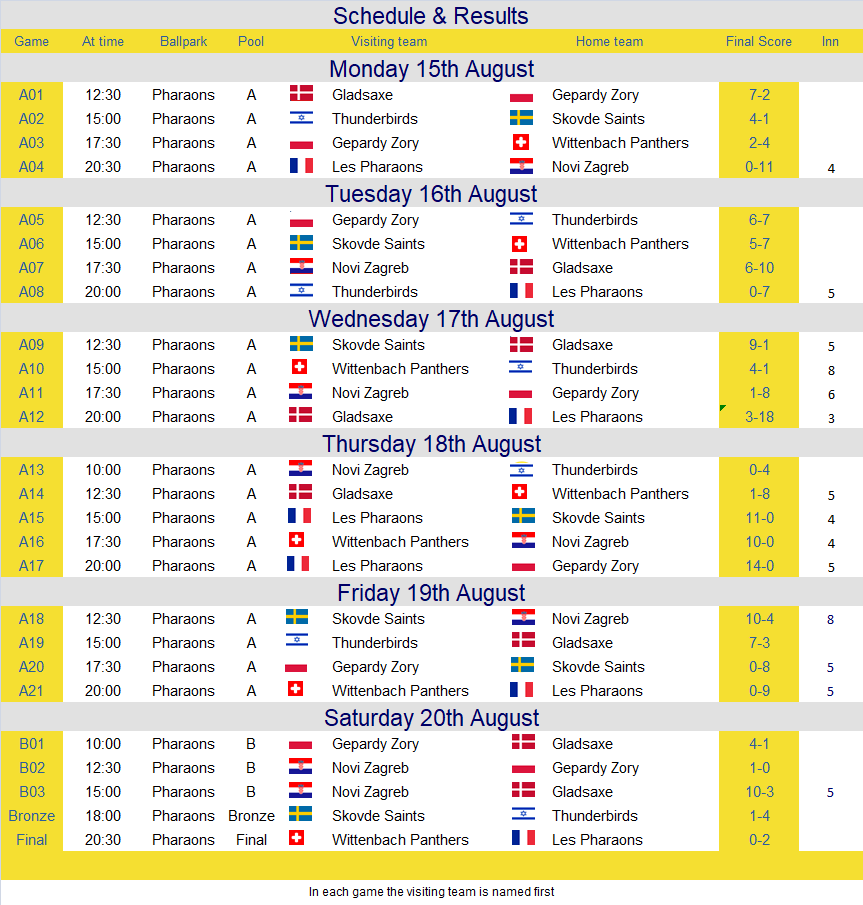             Aug 17, 2022 at Evry-Courcouronnes (FRA) (Pharaons Field)            -------------------------------------------------------------------------------------------            Skövde BSK (SWE)................103 50 -  9  10  1            Gladsaxe Softball Klub (DEN)....010 00 -  1   4  2            -------------------------------------------------------------------------------------------                                             Skövde BSK (SWE)  9            PLAYER                         AB  R  H BI 2B 3B HR BB SB CS HP SH SF SO IBB KL GDP   PO  A  E            ----------------------------------------------------------------------------------------------            SANDAHL Linnea ss               2  2  1  0  0  0  0  2  1  1  0  0  0  0   0  0   0    1  1  1            LARSSON Lina 1b                 4  2  2  1  1  0  0  0  0  0  0  0  0  0   0  0   0    3  1  0            EDEN Hannah c                   4  2  2  1  0  1  0  0  0  0  0  0  0  0   0  0   0    5  0  0            VINCENT Megan p                 3  1  2  3  1  0  0  1  0  0  0  0  0  1   1  0   0    0  1  0            ESTERS Frida 2b                 3  1  1  1  0  0  0  0  0  0  0  0  0  2   0  0   0    5  0  0            THoRN Amanda dp                 2  1  0  0  0  0  0  1  0  0  0  0  0  1   0  0   0    0  0  0            NUKUNUKU Helena lf              2  0  1  1  0  0  0  1  1  0  0  0  0  1   0  0   0    0  0  0            BERGSTRoM Maria cf              3  0  1  0  0  0  0  0  0  0  0  0  0  1   0  1   0    0  0  0            BRODERSEN Tuva rf               3  0  0  0  0  0  0  0  0  0  0  0  0  2   0  1   0    0  0  0            SODERSTROM Alice 3b             0  0  0  0  0  0  0  0  0  0  0  0  0  0   0  0   0    1  1  0            Totals                         26  9 10  7  2  1  0  5  2  1  0  0  0  8   1  2   0   15  4  1                                             Gladsaxe Softball Klub (DEN)  1            PLAYER                         AB  R  H BI 2B 3B HR BB SB CS HP SH SF SO IBB KL GDP   PO  A  E            ----------------------------------------------------------------------------------------------            THOMSEN Katja c                 3  0  1  0  0  0  0  0  0  0  0  0  0  2   0  1   0    8  1  0            WOLF-FREDERIKSEN Reb cf         2  0  0  0  0  0  0  1  0  0  0  0  0  0   0  0   0    0  0  0            MOULINOU Camille lf             2  0  2  0  0  0  0  1  0  0  0  0  0  0   0  0   0    0  0  0            BREWER Meg Elizabeth p/opo      3  0  1  0  0  0  0  0  0  0  0  0  0  0   0  0   0    0  3  1            MANDRUP LARSEN Sarah 1b         2  0  0  0  0  0  0  1  0  0  0  0  0  1   1  0   0    5  0  0            HVILLUM Mathilde ss             2  0  0  0  0  0  0  0  0  0  0  0  0  1   0  0   0    1  0  1            LADEGAARD Anna Gosvi 2b         1  1  0  0  0  0  0  1  0  0  0  0  0  0   0  0   0    1  1  0            ENOCH Pernille dp/rf            2  0  0  0  0  0  0  0  0  0  0  0  0  1   0  1   0    0  0  0            DEDETAS Ida Kibele 3b           2  0  0  0  0  0  0  0  0  0  0  0  0  0   0  0   0    0  1  0            SUEBWONGROD Jirapa rf           0  0  0  0  0  0  0  0  0  0  0  0  0  0   0  0   0    0  0  0            LINDTNER Isabel Jose p          0  0  0  0  0  0  0  0  0  0  0  0  0  0   0  0   0    0  0  0            Totals                         19  1  4  0  0  0  0  4  0  0  0  0  0  5   1  2   0   15  6  2            Skövde BSK (SWE)               IP  H  R ER BB SO WP HP IP IBB SH SF 2B 3B HR AB BF FO GO  NP            ---------------------------------------------------------------------------------------------            VINCENT Megan  W,1-2           5.0  4  1  0  4  5  0  0  0   1  0  0  0  0  0 19 23  4  5  84            Gladsaxe Softball Klub (DEN)    IP  H  R ER BB SO WP HP IP IBB SH SF 2B 3B HR AB BF FO GO  NP            ---------------------------------------------------------------------------------------------            BREWER Meg Elizabeth  L,2-1    3.2  9  9  5  4  6  3  0  0   1  0  0  2  1  0 22 26  1  4  85            LINDTNER Isabel Jose           1.1  1  0  0  1  2  1  0  0   0  0  0  0  0  0  4  5  0  1  26            Umpires: HP-Benny Van der Weehe (BEL), 1B-Ande Harkov (ISR), 3B-Svata Smysl (CZE)            Scorers: Jonathan BEHR (FRA), Tomáš Híreš (SVK), Anissa TALEB (FRA)            TC: Conny Chwojka (AUT)            Start: 12:27  Time: 1:28  Attendance: 30  Weather: Overcast        Aug 17, 2022 at Evry-Courcouronnes (FRA) (Pharaons Field)            -------------------------------------------------------------------------------------------            Wittenbach Panthers Softball (SWI)...001 000 03 -  4   7  1            Thunderbirds (ISR)...................000 100 00 -  1   3  0            -------------------------------------------------------------------------------------------                                             Wittenbach Panthers Softball (SWI)  4            PLAYER                         AB  R  H BI 2B 3B HR BB SB CS HP SH SF SO IBB KL GDP   PO  A  E            ----------------------------------------------------------------------------------------------            ZEHNDER Kimberly 2b             4  2  1  0  0  1  0  0  2  0  0  0  0  1   0  0   0    3  0  0            SMITH Shea Lynn ss              3  1  1  1  1  0  0  1  1  0  0  0  0  0   1  0   0    3  3  0            PUERTAS Geraldine c             3  0  0  0  0  0  0  1  0  0  0  0  0  0   0  0   0   11  0  0            TORTOLERO MONAGAS Ei dp/ph      3  0  1  0  1  0  0  0  0  0  0  0  0  1   0  0   0    0  0  0            MILSOM Maleah Nita pr/dp        0  0  0  0  0  0  0  0  0  0  0  0  0  0   0  0   0    0  0  0            STOCKIE Skyler Patri p/dp       1  1  0  1  0  0  0  0  1  0  0  0  0  0   0  0   0    0  0  0            ZEHNDER Michelle 3b             3  0  0  0  0  0  0  1  0  0  0  0  0  0   1  0   0    1  3  0            REINECKE Julia Celin 1b         4  0  1  0  0  0  0  0  0  0  0  0  0  2   0  1   0    5  0  0            STOLZ Rahel Maleika rf          3  0  0  0  0  0  0  0  0  0  0  0  0  2   0  0   0    0  0  0            ENTNER Josianne ph              1  0  1  2  0  0  0  0  0  0  0  0  0  0   0  0   0    0  0  0            KNILL Fabienne lf               1  0  0  0  0  0  0  0  0  0  0  0  0  0   0  0   0    0  0  0            FRIEDLI Sophie Ann ph/lf        1  0  0  0  0  0  0  0  0  0  0  0  0  1   0  0   0    0  0  1            SCHATTON Felicitas lf           2  0  0  0  0  0  0  0  0  0  0  0  0  2   0  2   0    1  0  0            ADKINS Reya Cheyenne cf         3  0  2  0  0  0  0  0  0  0  0  0  0  0   0  0   0    0  0  0            STOCKIE Skyler Patri p          0  0  0  0  0  0  0  0  0  0  0  0  0  0   0  0   0    0  0  0            Totals                         32  4  7  4  2  1  0  3  4  0  0  0  0  9   2  3   0   24  6  1                                             Thunderbirds (ISR)  1            PLAYER                         AB  R  H BI 2B 3B HR BB SB CS HP SH SF SO IBB KL GDP   PO  A  E            ----------------------------------------------------------------------------------------------            KAHN Lital cf                   2  0  0  0  0  0  0  0  0  0  0  0  0  0   0  0   0    1  0  0            KAHN ADI cf                     1  0  0  0  0  0  0  0  0  0  0  0  0  0   0  0   0    0  0  0            ARGI ARIEL SARAH ss             3  1  2  0  0  0  0  0  0  0  0  0  0  0   0  0   0    1  0  0            OZIAS ARIEL lf                  2  0  0  0  0  0  0  0  0  0  0  1  0  1   0  0   0    1  0  0            NOSGORODSKY YEHUDIT  3b         3  0  0  0  0  0  0  0  0  0  0  0  0  1   0  1   0    3  2  0            LONGO JULIA ALLISON p           3  0  1  0  1  0  0  0  0  0  0  0  0  1   0  0   0    0  4  0            NEWELL KELLY 2b                 2  0  0  0  0  0  0  1  0  0  0  0  0  2   0  2   0    2  0  0            NACHAMIE JESSICA RAC c          3  0  0  0  0  0  0  0  0  0  0  0  0  2   0  1   0   12  0  0            BARAN ADI 1b                    1  0  0  0  0  0  0  0  0  0  0  0  0  1   0  0   0    0  0  0            LLOYD Rhonda 1b                 2  0  0  0  0  0  0  0  0  0  0  0  0  0   0  0   0    4  0  0            KOUACHI Elia rf                 3  0  0  0  0  0  0  0  0  0  0  0  0  2   0  0   0    0  0  0            Totals                         25  1  3  0  1  0  0  1  0  0  0  1  0 10   0  4   0   24  6  0            Wittenbach Panthers(SWI)        IP  H  R ER BB SO WP HP IP IBB SH SF 2B 3B HR AB BF FO GO  NP            ------------------------------------------------------------------------------------------------            STOCKIE Skyler Patri  W,2-0    8.0  3  1  0  1 10  0  0  0   0  1  0  1  0  0 25 27  8  4 103            Thunderbirds (ISR)              IP  H  R ER BB SO WP HP IP IBB SH SF 2B 3B HR AB BF FO GO  NP            ---------------------------------------------------------------------------------------------            LONGO JULIA ALLISON  L,2-2     8.0  7  4  3  3  9  0  0  0   2  0  0  2  1  0 32 35  8  7 100            Umpires: HP-Plutarski Tomasz (POL), 1B-Raymond Pettersson (SWE), 3B-Jeronimo Moreno (ESP)            Scorers: Hélène FROMENTEAUX (FRA), Gwynplaine MANACH (FRA), Lyziane GIROUD (FRA)            TC: Conny Chwojka (AUT)            Start: 14:54  Time: 1:49  Attendance: 40  Weather: Sunny            Aug 17, 2022 at Evry-Courcouronnes (FRA) (Pharaons Field)            -------------------------------------------------------------------------------------------            Softball klub Novi Zagreb Lady Pirates (CRO).....100 000  -  1   3  7            Gepardy Żory Softball (POL)......................212 021  -  8   7  1            -------------------------------------------------------------------------------------------                                             Softball klub Novi Zagreb Lady Pirates (CRO)  1            PLAYER                         AB  R  H BI 2B 3B HR BB SB CS HP SH SF SO IBB KL GDP   PO  A  E            ----------------------------------------------------------------------------------------------            KUSKO Kristina ss               2  1  2  1  0  0  1  0  0  0  0  0  0  0   0  0   0    2  1  0            MAAS Mayke cf                   3  0  0  0  0  0  0  0  0  0  0  0  0  1   0  1   0    0  0  0            UROIS Kristina 1b               2  0  1  0  0  0  0  0  0  0  1  0  0  0   0  0   0    6  0  0            JURKOVIC Paula 3b               3  0  0  0  0  0  0  0  0  0  0  0  0  1   0  1   1    1  3  1            KRAMER An Johanna He c          3  0  0  0  0  0  0  0  0  0  0  0  0  0   0  0   0    3  0  2            KISTEMAKER Isis dp/p/dp         1  0  0  0  0  0  0  1  0  0  0  0  0  1   0  0   0    1  0  1            STREZ Emily lf                  1  0  0  0  0  0  0  0  0  0  0  0  0  0   0  0   0    1  0  1            SUROVIS Iva ph                  1  0  0  0  0  0  0  0  0  0  0  0  0  0   0  0   0    0  0  0            CRNCEVIC Gita lf                0  0  0  0  0  0  0  0  0  0  0  0  0  0   0  0   0    0  0  0            HAJAK Edna 2b                   2  0  0  0  0  0  0  0  0  0  0  0  0  1   0  0   0    2  1  2            FACKOVIS Zrinka p/opo           1  0  0  0  0  0  0  0  0  0  0  0  0  0   0  0   0    0  0  0            SIMON Enora p                   1  0  0  0  0  0  0  0  0  0  0  0  0  1   0  1   0    0  0  0            BACIC Klara rf                  0  0  0  0  0  0  0  0  0  0  0  0  0  0   0  0   0    0  0  0            Totals                         20  1  3  1  0  0  1  1  0  0  1  0  0  5   0  3   1   16  5  7                                             Gepardy Żory Softball (POL)  8            PLAYER                         AB  R  H BI 2B 3B HR BB SB CS HP SH SF SO IBB KL GDP   PO  A  E            ----------------------------------------------------------------------------------------------            ROSoS Maria 3b                  4  1  2  1  0  1  0  0  0  0  0  0  0  0   0  0   0    0  0  0            KIRSANOW Julia ss               4  2  1  0  0  0  0  0  0  0  0  0  0  1   0  0   0    0  3  0            KORYKORA Wiktoria 2b            2  1  0  1  0  0  0  1  0  0  0  1  0  0   0  0   0    2  3  0            KOBYLIANSKA DARIA 1b            4  1  1  0  0  0  0  0  0  0  0  0  0  0   0  0   0    9  0  0            ZUZANNA SmSder c                3  1  2  3  1  0  0  0  0  0  0  0  1  0   0  0   0    5  0  1            KUSMIEREK Maja cf               3  0  0  0  0  0  0  0  0  0  0  0  0  1   0  0   0    1  0  0            JARZYNA Martyna p               1  1  0  0  0  0  0  2  1  0  0  0  0  0   0  0   0    0  3  0            SHMATKO Natalia lf              3  0  1  1  0  1  0  0  0  0  0  0  0  0   0  0   0    0  0  0            SIKORA Hanna rf                 2  1  0  0  0  0  0  0  0  0  1  0  0  2   0  0   0    1  0  0            Totals                         26  8  7  6  1  2  0  3  1  0  1  1  1  4   0  0   0   18  9  1            Novi Zagreb (CRO)      IP  H  R ER BB SO WP HP IP IBB SH SF 2B 3B HR AB BF FO GO  NP            ----------------------------------------------------------------------------------------------------------            FACKOVIS Zrinka                0.0  0  0  0  0  0  0  0  0   0  0  0  0  0  0  0  0  0  0   0            KISTEMAKER Isis   L,0-3        2.2  3  5  2  2  1  2  0  0   0  1  1  0  1  0 13 17  5  4  69            SIMON Enora                    2.2  4  3  3  1  3  1  1  0   0  0  0  1  1  0 13 15  3  2  54            Gepardy Żory Softball (POL)    IP  H  R ER BB SO WP HP IP IBB SH SF 2B 3B HR AB BF FO GO  NP            ---------------------------------------------------------------------------------------------            JARZYNA Martyna  W,1-0         6.0  3  1  1  1  5  0  1  0   0  0  0  0  0  1 20 23  3  9  82            Umpires: HP-Nicolas ROUX (FRA), 1B-Svata Smysl (CZE), 3B-Ande Harkov (ISR)            Scorers: Anissa TALEB (FRA), Tomáš Híreš (SVK), Hélène FROMENTEAUX (FRA)            TC: Conny Chwojka (AUT)            Start: 17:26  Time: 1:39  Attendance: 60  Weather: Partly cloudy            Aug 17, 2022 at Evry-Courcouronnes (FRA) (Pharaons Field)            -------------------------------------------------------------------------------------------            Gladsaxe Softball Klub (DEN)00   3  -  3   1  2            Les Pharaons d'Evry-Courcouronnes (FRA)6(10)2  - 18  17  2            -------------------------------------------------------------------------------------------                                             Gladsaxe Softball Klub (DEN)  3            PLAYER                         AB  R  H BI 2B 3B HR BB SB CS HP SH SF SO IBB KL GDP   PO  A  E            ----------------------------------------------------------------------------------------------            HOEG Clara Alexandra cf         2  0  1  0  0  0  0  0  0  1  0  0  0  1   0  0   0    3  0  0            THOMSEN Katja c                 2  1  0  0  0  0  0  0  0  0  0  0  0  1   0  1   0    0  0  0            DEDETAS Ida Kibele ss           1  0  0  0  0  0  0  0  0  0  0  1  0  1   0  0   0    0  2  1            LADEGAARD Anna Gosvi 2b         1  0  0  0  0  0  0  1  0  0  0  0  0  1   0  1   0    0  1  1            SYLVEST Helle 3b                2  0  0  0  0  0  0  0  0  0  0  0  0  1   0  0   0    1  0  0            ENOCH Pernille 1b               0  0  0  0  0  0  0  1  0  0  0  0  0  0   0  0   0    2  0  0            OTTE Sophia Nastasja rf         1  0  0  0  0  0  0  0  0  0  0  0  0  1   0  0   0    2  0  0            SUEBWONGROD Jirapa lf           0  1  0  0  0  0  0  0  0  0  1  0  0  0   0  0   0    0  0  0            WOLF-FREDERIKSEN Reb dp         0  1  0  0  0  0  0  0  0  0  0  1  0  0   0  0   0    0  0  0            PEDERSEN Nikoline p             0  0  0  0  0  0  0  0  0  0  0  0  0  0   0  0   0    0  0  0            Totals                          9  3  1  0  0  0  0  2  0  1  1  2  0  6   0  2   0    8  3  2                                             Les Pharaons d'Evry-Courcouronnes (FRA) 18            PLAYER                         AB  R  H BI 2B 3B HR BB SB CS HP SH SF SO IBB KL GDP   PO  A  E            ----------------------------------------------------------------------------------------------            FRANKA Reganied ss/2b           4  3  3  2  0  0  0  0  1  0  0  0  0  0   0  0   0    1  0  0            CAMPBELL Kailyn 3b/ss           3  3  3  2  0  0  1  0  0  0  0  0  0  0   0  0   0    1  0  0            ENRIONE-THORRAND Chi rf         1  0  0  1  0  0  0  0  0  0  0  0  1  0   0  0   0    0  0  0            BACELON Aurelie ph/rf           1  1  1  2  0  0  0  0  0  0  0  0  0  0   0  0   0    0  0  0            TALEB Amina 2b                  1  0  0  0  0  0  0  0  0  0  0  0  0  0   0  0   0    0  0  0            PHILIPPE Christel ph/3b         2  0  1  1  1  0  0  0  0  0  0  0  0  0   0  0   0    0  0  0            GIUDICE Chiara dp               3  2  1  0  0  0  0  0  0  0  0  0  0  0   0  0   0    0  0  0            PAUTHE Leonie 1b                3  2  3  2  2  0  0  0  0  0  0  0  0  0   0  0   0    1  1  1            BONZI Alice c                   3  3  3  2  0  0  0  0  1  0  0  0  0  0   0  0   0    6  1  0            COSTE Rosalie cf                2  2  1  2  0  0  1  0  0  0  0  0  0  0   0  0   0    0  0  0            MARIE Manon ph                  0  1  0  0  0  0  0  1  0  0  0  0  0  0   0  0   0    0  0  0            NGUYEN Nahya lf                 1  0  0  0  0  0  0  0  0  0  0  0  0  0   0  0   0    0  0  0            BROUARD Ambre lf                2  1  1  2  0  1  0  0  0  0  0  0  0  0   0  0   0    0  0  0            GUEVARA LIMONTA Yame p          0  0  0  0  0  0  0  0  0  0  0  0  0  0   0  0   0    0  0  0            FARAGLIANO Sophie p             0  0  0  0  0  0  0  0  0  0  0  0  0  0   0  0   0    0  0  1            Totals                         26 18 17 16  3  1  2  1  2  0  0  0  1  0   0  0   0    9  2  2            Gladsaxe Softball Klub (DEN)    IP  H  R ER BB SO WP HP IP IBB SH SF 2B 3B HR AB BF FO GO  NP            ---------------------------------------------------------------------------------------------            PEDERSEN Nikoline  L,0-1       2.2 17 18 10  1  0  3  0  0   0  0  1  3  1  2 26 28  5  3  72            Les Pharaons (FRA)              IP  H  R ER BB SO WP HP IP IBB SH SF 2B 3B HR AB BF FO GO  NP            -----------------------------------------------------------------------------------------------------            GUEVARA LIMONTA Yame           1.2  0  0  0  1  5  0  0  0   0  0  0  0  0  0  5  6  0  0  29            FARAGLIANO Sophie  W,1-0       1.1  1  3  1  1  1  3  1  0   0  2  0  0  0  0  4  8  1  1  32            Umpires: HP-Jeronimo Moreno (ESP), 1B-Benny Van der Weehe (BEL), 3B-Raymond Pettersson (SWE)            Scorers: Lyziane GIROUD (FRA), Gwynplaine MANACH (FRA), Jonathan BEHR (FRA)            TC: Conny Chwojka (AUT)            Start: 19:58  Time: 1:12  Attendance: 100  Weather: Partly cloudy            Aug 18, 2022 at Evry-Courcouronnes (FRA) (Pharaons Field)            -------------------------------------------------------------------------------------------            Softball klub Novi Zagreb Lady Pirates (CRO)...000 000 0 -  0   2  4            Thunderbirds (ISR).............................000 202 X -  4   7  1            -------------------------------------------------------------------------------------------                                             Softball klub Novi Zagreb Lady Pirates (CRO)  0            PLAYER                         AB  R  H BI 2B 3B HR BB SB CS HP SH SF SO IBB KL GDP   PO  A  E            ----------------------------------------------------------------------------------------------            KUSKO Kristina ss               3  0  0  0  0  0  0  0  0  0  0  0  0  2   0  1   0    0  0  1            MAAS Mayke cf                   2  0  1  0  0  0  0  0  0  0  0  0  0  1   0  1   0    0  0  0            KISTEMAKER Isis ph              1  0  0  0  0  0  0  0  0  0  0  0  0  0   0  0   0    0  0  0            UROIS Kristina 1b               3  0  1  0  0  0  0  0  0  0  0  0  0  1   0  1   0    4  1  2            KRAMER An Johanna He dp         3  0  0  0  0  0  0  0  0  0  0  0  0  3   0  1   0    0  0  0            FACKOVIS Zrinka rf              3  0  0  0  0  0  0  0  0  0  0  0  0  1   0  1   0    0  0  0            BACIC Klara pr                  0  0  0  0  0  0  0  0  0  0  0  0  0  0   0  0   0    0  0  0            JURKOVIC Paula 3b               3  0  0  0  0  0  0  0  0  0  0  0  0  1   0  1   0    1  0  1            STREZ Emily lf                  2  0  0  0  0  0  0  0  0  0  0  0  0  2   0  0   0    0  0  0            HAJAK Edna 2b                   2  0  0  0  0  0  0  0  0  0  0  0  0  2   0  0   0    3  1  0            CRNCEVIC Gita c                 2  0  0  0  0  0  0  0  0  0  0  0  0  2   0  1   0   10  0  0            SIMON Enora p                   0  0  0  0  0  0  0  0  0  0  0  0  0  0   0  0   0    0  2  0            Totals                         24  0  2  0  0  0  0  0  0  0  0  0  0 15   0  7   0   18  4  4                                             Thunderbirds (ISR)  4            PLAYER                         AB  R  H BI 2B 3B HR BB SB CS HP SH SF SO IBB KL GDP   PO  A  E            ----------------------------------------------------------------------------------------------            ARGI ARIEL SARAH ss             4  0  1  0  0  0  0  0  0  0  0  0  0  1   0  0   0    1  0  0            KAHN ADI cf                     3  0  0  0  0  0  0  0  0  0  0  0  0  2   0  1   0    0  0  0            OZIAS ARIEL lf                  2  0  1  0  0  0  0  1  0  0  0  0  0  1   0  0   0    0  0  0            LONGO JULIA ALLISON p           3  0  1  0  0  0  0  0  0  0  0  0  0  0   0  0   0    0  1  0            NOSGORODSKY YEHUDIT  3b         2  2  1  0  0  0  0  0  0  0  1  0  0  1   0  1   0    1  0  0            LLOYD Rhonda 1b                 3  1  1  0  0  0  0  0  0  0  0  0  0  1   0  0   0    3  0  0            NEWELL KELLY 2b                 3  1  1  1  0  0  0  0  0  0  0  0  0  0   0  0   0    1  0  1            BARAN ADI dp                    2  0  0  0  0  0  0  0  0  0  0  0  0  2   0  1   0    0  0  0            NACHAMIE JESSICA RAC c          1  0  1  1  0  0  0  0  0  0  0  0  0  0   0  0   0    1  0  0            KOUACHI Elia rf                 2  0  0  0  0  0  0  0  0  0  0  0  0  2   0  1   0    0  0  0            KAHN Lital rf                   1  0  0  0  0  0  0  0  0  0  0  0  0  0   0  0   0    0  0  0            NACHAMIE JESSICA RAC c          0  0  0  0  0  0  0  0  0  0  0  0  0  0   0  0   0   14  0  0            Totals                         26  4  7  2  0  0  0  1  0  0  1  0  0 10   0  4   0   21  1  1            Novi Zagreb (CRO)               IP  H  R ER BB SO WP HP IP IBB SH SF 2B 3B HR AB BF FO GO  NP            ----------------------------------------------------------------------------------------------------------            SIMON Enora  L,0-1             6.0  7  4  1  1 10  0  1  0   0  0  0  0  0  0 26 28  3  5 107            Thunderbirds (ISR)              IP  H  R ER BB SO WP HP IP IBB SH SF 2B 3B HR AB BF FO GO  NP            ---------------------------------------------------------------------------------------------            LONGO JULIA ALLISON  W,3-2     7.0  2  0  0  0 15  0  0  0   0  0  0  0  0  0 24 24  3  3  89            Umpires: HP-Raymond Pettersson (SWE), 1B-Jeronimo Moreno (ESP), 3B-Nicolas ROUX (FRA)            Scorers: Anissa TALEB (FRA), Tomáš Híreš (SVK), Hélène FROMENTEAUX (FRA)            TC: Conny Chwojka (AUT)            Start: 9:56  Time: 1:33  Attendance: 100  Weather: Partly cloudy            Aug 18, 2022 at Evry-Courcouronnes (FRA) (Pharaons Field)            -------------------------------------------------------------------------------------------            Gladsaxe Softball Klub (DEN)...........000 01 -  1   2  3            Wittenbach Panthers Softball (SWI).....141 11 -  8  10  0            -------------------------------------------------------------------------------------------                                             Gladsaxe Softball Klub (DEN)  1            PLAYER                         AB  R  H BI 2B 3B HR BB SB CS HP SH SF SO IBB KL GDP   PO  A  E            ----------------------------------------------------------------------------------------------            THOMSEN Katja c                 1  0  0  0  0  0  0  2  0  0  0  0  0  0   0  0   0    2  0  1            HOEG Clara Alexandra cf         1  0  0  0  0  0  0  1  0  0  0  1  0  0   0  0   0    1  0  0            MOULINOU Camille lf             3  0  2  1  0  0  0  0  0  0  0  0  0  1   0  0   0    1  0  0            BREWER Meg Elizabeth dp         1  0  0  0  0  0  0  1  0  0  0  0  0  0   0  0   0    0  0  0            MANDRUP LARSEN Sarah rf         2  0  0  0  0  0  0  0  0  0  0  0  0  2   0  1   0    2  0  1            HVILLUM Mathilde ss             2  0  0  0  0  0  0  0  0  0  0  0  0  1   0  0   0    3  1  1            SYLVEST Helle 3b                2  0  0  0  0  0  0  0  0  0  0  0  0  1   0  0   0    1  1  0            ENOCH Pernille 1b               1  1  0  0  0  0  0  1  0  0  0  0  0  1   0  1   0    2  0  0            DEDETAS Ida Kibele 2b           2  0  0  0  0  0  0  0  0  0  0  0  0  1   0  0   0    1  0  0            LINDTNER Isabel Jose p          0  0  0  0  0  0  0  0  0  0  0  0  0  0   0  0   0    1  0  0            Totals                         15  1  2  1  0  0  0  5  0  0  0  1  0  7   0  2   0   14  2  3                                             Wittenbach Panthers Softball (SWI)  8            PLAYER                         AB  R  H BI 2B 3B HR BB SB CS HP SH SF SO IBB KL GDP   PO  A  E            ----------------------------------------------------------------------------------------------            ZEHNDER Kimberly 2b/c           4  2  3  1  0  0  0  0  1  0  0  0  0  0   0  0   0    4  0  0            SMITH Shea Lynn ss              4  2  2  5  0  0  2  0  0  0  0  0  0  0   0  0   0    1  1  0            PUERTAS Geraldine c             1  0  1  0  0  0  0  1  0  0  0  0  0  0   0  0   0    7  1  0            FRIEDLI Sophie Ann ph/2b        1  1  0  0  0  0  0  0  0  0  0  0  0  1   0  0   0    1  0  0            TORTOLERO MONAGAS Ei p          2  0  1  0  0  0  0  0  0  0  0  0  0  0   0  0   1    0  1  0            SCHATTON Felicitas ph/p         1  0  1  0  0  0  0  0  0  0  0  0  0  0   0  0   0    0  0  0            REINECKE Julia Celin p          0  0  0  0  0  0  0  0  0  0  0  0  0  0   0  0   0    0  0  0            ZEHNDER Michelle 3b             2  0  0  0  0  0  0  1  0  0  0  0  0  0   0  0   0    0  0  0            STOCKIE Skyler Patri 1b         2  0  0  0  0  0  0  0  0  0  0  0  0  0   0  0   0    1  1  0            STOLZ Rahel Maleika ph/rf       1  0  0  1  0  0  0  0  0  0  0  0  0  0   0  0   0    1  0  0            ENTNER Josianne rf/1b           3  1  1  0  0  0  0  0  0  0  0  0  0  0   0  0   0    0  0  0            OSTERWALDER Aline dp            2  1  1  0  0  0  0  1  0  0  0  0  0  1   0  0   0    0  0  0            ADKINS Reya Cheyenne cf         1  1  0  0  0  0  0  1  0  0  0  0  0  0   0  0   0    0  0  0            KNILL Fabienne cf               1  0  0  0  0  0  0  0  0  0  0  0  0  0   0  0   0    0  0  0            MILSOM Maleah Nita lf           0  0  0  0  0  0  0  0  0  0  0  0  0  0   0  0   0    0  1  0            Totals                         25  8 10  7  0  0  2  4  1  0  0  0  0  2   0  0   1   15  5  0            Gladsaxe Softball Klub (DEN)    IP  H  R ER BB SO WP HP IP IBB SH SF 2B 3B HR AB BF FO GO  NP            ---------------------------------------------------------------------------------------------            LINDTNER Isabel Jose  L,0-1    4.2 10  8  8  4  2  3  0  0   0  0  0  0  0  2 25 29  8  5  93            Wittenbach Panthers (SWI)       IP  H  R ER BB SO WP HP IP IBB SH SF 2B 3B HR AB BF FO GO  NP            ------------------------------------------------------------------------------------------------            TORTOLERO MONAGAS Ei  W,2-0    4.0  1  0  0  2  7  0  0  1   0  1  0  0  0  0 12 15  2  3  65            SCHATTON Felicitas             0.2  0  1  1  3  0  1  0  0   0  0  0  0  0  0  2  5  2  0  24            REINECKE Julia Celin           0.1  1  0  0  0  0  0  0  0   0  0  0  0  0  0  1  1  0  0   1            Umpires: HP-Ande Harkov (ISR), 1B-Nicolas ROUX (FRA), 3B-Plutarski Tomasz (POL)            Scorers: Jonathan BEHR (FRA), Gwynplaine MANACH (FRA), Lyziane GIROUD (FRA)            TC: Conny Chwojka (AUT)            Start: 12:26  Time: 1:26  Attendance: 50  Weather: Sunny            Aug 18, 2022 at Evry-Courcouronnes (FRA) (Pharaons Field)            -------------------------------------------------------------------------------------------            Les Pharaons d'Evry-Courcouronnes (FRA)...124 4 - 11   8  0            Skövde BSK (SWE)..........................000 0 -  0   1  2            -------------------------------------------------------------------------------------------                                             Les Pharaons d'Evry-Courcouronnes (FRA) 11            PLAYER                         AB  R  H BI 2B 3B HR BB SB CS HP SH SF SO IBB KL GDP   PO  A  E            ----------------------------------------------------------------------------------------------            FRANKA Reganied ss              0  1  0  0  0  0  0  3  1  2  0  0  0  0   0  0   0    1  1  0            TALEB Amina 2b                  3  1  0  0  0  0  0  0  0  0  0  0  0  1   0  1   0    0  0  0            CAMPBELL Kailyn 3b              2  3  2  0  1  0  0  1  0  0  0  0  0  0   0  0   0    0  0  0            GIUDICE Chiara rf               1  1  1  1  0  0  0  1  0  0  0  1  0  0   0  0   0    2  0  0            PAUTHE Leonie 1b                3  2  2  3  1  0  0  0  0  0  0  0  0  0   0  0   0    3  0  0            PHILIPPE Christel dp/ph         2  1  1  3  1  0  0  1  0  0  0  0  0  0   0  0   0    0  0  0            BROUARD Ambre pr                0  1  0  0  0  0  0  0  0  0  0  0  0  0   0  0   0    0  0  0            ENRIONE-THORRAND Chi c          2  1  1  0  0  0  0  0  0  0  1  0  0  0   0  0   0    6  0  0            COSTE Rosalie cf                2  0  1  1  1  0  0  0  0  0  0  1  0  0   0  0   0    0  0  0            BACELON Aurelie lf              2  0  0  1  0  0  0  0  0  0  0  0  0  0   0  0   0    0  0  0            MERKX Marjolein p               0  0  0  0  0  0  0  0  0  0  0  0  0  0   0  0   0    0  2  0            Totals                         17 11  8  9  4  0  0  6  1  2  1  2  0  1   0  1   0   12  3  0                                             Skövde BSK (SWE)  0            PLAYER                         AB  R  H BI 2B 3B HR BB SB CS HP SH SF SO IBB KL GDP   PO  A  E            ----------------------------------------------------------------------------------------------            SANDAHL Linnea ss/p/ss          2  0  0  0  0  0  0  0  0  0  0  0  0  1   0  1   0    2  2  0            LARSSON Lina 1b                 1  0  0  0  0  0  0  1  0  0  0  0  0  1   0  0   0    3  1  0            EDEN Hannah c                   2  0  1  0  0  0  0  0  0  0  0  0  0  0   0  0   0    1  3  1            VINCENT Megan 2b                1  0  0  0  0  0  0  1  0  0  0  0  0  0   0  0   0    2  1  0            NUKUNUKU Helena lf              2  0  0  0  0  0  0  0  0  0  0  0  0  1   0  0   0    1  0  0            THoRN Amanda dp/3b              2  0  0  0  0  0  0  0  0  0  0  0  0  0   0  0   0    1  1  0            EKLUND Elin 3b                  1  0  0  0  0  0  0  0  0  0  0  0  0  1   0  0   0    0  0  1            WIGGINS Jonna cf                0  0  0  0  0  0  0  0  0  0  0  0  0  0   0  0   0    1  0  0            BRODERSEN Tuva rf               1  0  0  0  0  0  0  0  0  0  0  0  0  1   0  0   0    0  0  0            ESTERS Frida p/ss/p             1  0  0  0  0  0  0  0  0  0  0  0  0  1   0  0   0    1  1  0            WIGGINS Jonna cf                0  0  0  0  0  0  0  0  0  0  0  0  0  0   0  0   0    0  0  0            Totals                         13  0  1  0  0  0  0  2  0  0  0  0  0  6   0  1   0   12  9  2            Les Pharaons (FRA)             IP  H  R ER BB SO WP HP IP IBB SH SF 2B 3B HR AB BF FO GO  NP            -----------------------------------------------------------------------------------------------------            MERKX Marjolein  W,3-0         4.0  1  0  0  2  6  0  0  0   0  0  0  0  0  0 13 15  3  3  63            Skövde BSK (SWE)               IP  H  R ER BB SO WP HP IP IBB SH SF 2B 3B HR AB BF FO GO  NP            ---------------------------------------------------------------------------------------------            ESTERS Frida  L,0-1            3.1  7  7  5  3  1  1  0  0   0  2  0  3  0  0 14 19  2  5  68            SANDAHL Linnea                 0.2  1  4  4  3  0  2  1  0   0  0  0  1  0  0  3  7  2  0  30            Umpires: HP-Benny Van der Weehe (BEL), 1B-Plutarski Tomasz (POL), 3B-Svata Smysl (CZE)            Scorers: Lyziane GIROUD (FRA), Tomáš Híreš (SVK), Anissa TALEB (FRA)            TC:             Start: 14:58  Time: 1:24  Attendance: 70  Weather: Partly cloudy            Aug 18, 2022 at Evry-Courcouronnes (FRA) (Pharaons Field)            -------------------------------------------------------------------------------------------            Wittenbach Panthers Softball (SWI)..............613 0 - 10   9  0            Softball klub Novi Zagreb Lady Pirates (CRO)....000 0 -  0   0  1            -------------------------------------------------------------------------------------------                                             Wittenbach Panthers Softball (SWI) 10            PLAYER                         AB  R  H BI 2B 3B HR BB SB CS HP SH SF SO IBB KL GDP   PO  A  E            ----------------------------------------------------------------------------------------------            ZEHNDER Kimberly 2b/c           2  2  2  0  2  0  0  0  1  0  1  0  0  0   0  0   0    0  0  0            SMITH Shea Lynn ss              2  1  2  3  0  0  0  1  1  0  0  0  0  0   0  0   0    0  2  0            PUERTAS Geraldine c             1  0  0  1  0  0  0  0  0  0  0  0  1  0   0  0   1    4  0  0            OSTERWALDER Aline ph/rf         1  0  0  0  0  0  0  0  0  0  0  0  0  0   0  0   0    0  0  0            TORTOLERO MONAGAS Ei p/1b       2  1  1  1  0  0  0  0  0  0  0  0  0  0   0  0   0    1  1  0            REINECKE Julia Celin 1b         1  0  0  0  0  0  0  0  0  0  0  0  0  0   0  0   0    5  0  0            ZEHNDER Michelle 3b             2  0  0  0  0  0  0  0  0  0  0  0  0  1   0  0   0    1  2  0            SCHATTON Felicitas ph           1  0  0  0  0  0  0  0  0  0  0  0  0  0   0  0   0    0  0  0            STOCKIE Skyler Patri 1b/p/opo   2  2  2  0  1  0  0  0  0  0  0  0  0  0   0  0   0    1  0  0            STOLZ Rahel Maleika ph          0  0  0  0  0  0  0  1  0  0  0  0  0  0   0  0   0    0  0  0            ENTNER Josianne dp/p            2  2  1  0  0  0  0  0  0  0  1  0  0  0   0  0   0    0  2  0            MILSOM Maleah Nita cf           2  1  1  2  0  1  0  0  0  0  0  0  0  0   0  0   0    0  0  0            FRIEDLI Sophie Ann ph/lf        0  0  0  0  0  0  0  1  0  0  0  0  0  0   0  0   0    0  0  0            KNILL Fabienne lf               1  1  0  0  0  0  0  0  0  0  1  0  0  1   0  1   0    0  0  0            ADKINS Reya Cheyenne ph/cf      1  0  0  0  0  0  0  0  0  0  0  0  0  1   0  0   0    0  0  0            STOLZ Rahel Maleika rf/2b       0  0  0  0  0  0  0  0  0  0  0  0  0  0   0  0   0    0  0  0            Totals                         20 10  9  7  3  1  0  3  2  0  3  0  1  3   0  1   1   12  7  0                                             Softball klub Novi Zagreb Lady Pirates (CRO)  0            PLAYER                         AB  R  H BI 2B 3B HR BB SB CS HP SH SF SO IBB KL GDP   PO  A  E            ----------------------------------------------------------------------------------------------            KUSKO Kristina ss               2  0  0  0  0  0  0  0  0  0  0  0  0  1   0  0   0    1  2  1            MAAS Mayke cf                   2  0  0  0  0  0  0  0  0  0  0  0  0  1   0  0   0    0  0  0            CRNCEVIC Gita lf/ph             1  0  0  0  0  0  0  1  0  0  0  0  0  0   0  0   0    0  0  0            STREZ Emily lf                  0  0  0  0  0  0  0  0  0  0  0  0  0  0   0  0   0    0  0  0            KRAMER An Johanna He c          2  0  0  0  0  0  0  0  0  0  0  0  0  0   0  0   0    3  0  0            GLAVINIC Lara 3b                1  0  0  0  0  0  0  0  0  0  0  0  0  1   0  0   0    0  0  0            BACIC Klara p                   1  0  0  0  0  0  0  0  0  0  0  0  0  1   0  1   0    1  3  0            KISTEMAKER Isis p               0  0  0  0  0  0  0  0  0  0  0  0  0  0   0  0   0    0  0  0            BEATOVIS Ivana 1b               1  0  0  0  0  0  0  0  0  0  0  0  0  0   0  0   0    6  0  0            SUROVIS Iva 2b                  1  0  0  0  0  0  0  0  0  0  0  0  0  0   0  0   0    0  1  0            FACKOVIS Zrinka rf              1  0  0  0  0  0  0  0  0  0  0  0  0  0   0  0   0    1  0  0            Totals                         12  0  0  0  0  0  0  1  0  0  0  0  0  4   0  1   0   12  6  1            Wittenbach Panthers (SWI)       IP  H  R ER BB SO WP HP IP IBB SH SF 2B 3B HR AB BF FO GO  NP            ------------------------------------------------------------------------------------------------            TORTOLERO MONAGAS Ei           1.0  0  0  0  0  2  0  0  0   0  0  0  0  0  0  3  3  0  1   9            STOCKIE Skyler Patri           1.0  0  0  0  0  2  0  0  0   0  0  0  0  0  0  3  3  0  1  19            ENTNER Josianne  W,1-0         2.0  0  0  0  1  0  0  0  0   0  0  0  0  0  0  6  7  1  5  20            Novi Zagreb  (CRO)              IP  H  R ER BB SO WP HP IP IBB SH SF 2B 3B HR AB BF FO GO  NP            ----------------------------------------------------------------------------------------------------------            BACIC Klara  L,0-1             3.2  9 10  6  3  2  1  3  0   0  0  1  3  1  0 19 26  2  6  84            KISTEMAKER Isis                0.1  0  0  0  0  1  0  0  0   0  0  0  0  0  0  1  1  0  0   4            Umpires: HP-Jeronimo Moreno (ESP), 1B-Nicolas ROUX (FRA), 3B-Raymond Pettersson (SWE)            Scorers: Anissa TALEB (FRA), Gwynplaine MANACH (FRA), Hélène FROMENTEAUX (FRA)            TC: Conny Chwojka (AUT)            Start: 17:27  Time: 1:14  Attendance: 50  Weather: Sunny            Aug 18, 2022 at Evry-Courcouronnes (FRA) (Pharaons Field)            -------------------------------------------------------------------------------------------            Les Pharaons d'Evry-Courcouronnes (FRA)...105 17 - 14  14  0            Gepardy Żory Softball (POL)...............000 00 -  0   2  2            -------------------------------------------------------------------------------------------                                             Les Pharaons d'Evry-Courcouronnes (FRA) 14            PLAYER                         AB  R  H BI 2B 3B HR BB SB CS HP SH SF SO IBB KL GDP   PO  A  E            ----------------------------------------------------------------------------------------------            FRANKA Reganied ss              3  2  1  4  0  0  1  1  0  0  0  0  0  0   0  0   0    0  0  0            TALEB Amina 2b                  2  2  0  0  0  0  0  1  0  0  0  1  0  0   0  0   0    1  1  0            CAMPBELL Kailyn 3b              4  3  4  4  1  1  1  0  1  0  0  0  0  0   0  0   0    0  0  0            GIUDICE Chiara dp               4  1  2  1  0  0  0  0  0  0  0  0  0  0   0  0   0    0  0  0            PAUTHE Leonie 1b                3  1  2  1  0  0  0  0  0  1  0  0  0  0   0  0   0    3  0  0            ENRIONE-THORRAND Chi rf         3  1  2  0  0  2  0  0  0  1  0  0  0  0   0  0   0    1  0  0            COSTE Rosalie cf                3  1  3  2  1  0  0  0  0  0  0  0  0  0   0  0   0    0  0  0            BROUARD Ambre lf                2  1  0  0  0  0  0  0  0  0  0  0  0  0   0  0   0    0  0  0            PHILIPPE Christel ph            1  0  0  0  0  0  0  0  0  0  0  0  0  0   0  0   0    0  0  0            BONZI Alice c                   1  1  0  0  0  0  0  1  0  0  0  0  0  0   0  0   0   10  2  0            BACELON Aurelie ph              0  1  0  0  0  0  0  1  0  0  0  0  0  0   0  0   0    0  0  0            GUEVARA LIMONTA Yame p          0  0  0  0  0  0  0  0  0  0  0  0  0  0   0  0   0    0  0  0            FARAGLIANO Sophie p             0  0  0  0  0  0  0  0  0  0  0  0  0  0   0  0   0    0  0  0            Totals                         26 14 14 12  2  3  2  4  1  2  0  1  0  0   0  0   0   15  3  0                                             Gepardy Żory Softball (POL)  0            PLAYER                         AB  R  H BI 2B 3B HR BB SB CS HP SH SF SO IBB KL GDP   PO  A  E            ----------------------------------------------------------------------------------------------            ROSoS Maria 3b                  2  0  1  0  0  1  0  0  0  0  0  0  0  1   0  0   0    2  4  1            KIRSANOW Julia ss               2  0  0  0  0  0  0  0  0  0  0  0  0  2   0  0   0    1  2  0            KORYKORA Wiktoria p             2  0  0  0  0  0  0  0  0  0  0  0  0  2   0  1   0    1  1  0            KOBYLIANSKA DARIA 1b/lf         2  0  0  0  0  0  0  0  0  0  0  0  0  2   0  1   0    6  0  0            ZUZANNA SmSder c                2  0  0  0  0  0  0  0  0  0  0  0  0  1   0  0   0    1  2  0            KUSMIEREK Maja cf               1  0  0  0  0  0  0  0  0  0  0  0  0  1   0  0   0    1  0  0            KOZSOWSKA Barbara rf            1  0  0  0  0  0  0  0  0  0  0  0  0  1   0  0   0    0  0  0            JARZYNA Martyna 2b              2  0  1  0  0  0  0  0  0  0  0  0  0  1   0  0   0    0  0  1            SHMATKO Natalia lf              1  0  0  0  0  0  0  0  0  0  0  0  0  0   0  0   0    1  1  0            KOZSOWSKA Paulina 1b            0  0  0  0  0  0  0  0  0  0  0  0  0  0   0  0   0    2  0  0            SIKORA Hanna rf/cf              1  0  0  0  0  0  0  0  0  0  0  0  0  1   0  1   0    0  1  0            Totals                         16  0  2  0  0  1  0  0  0  0  0  0  0 12   0  3   0   15 11  2            Les Pharaons (FRA)              IP  H  R ER BB SO WP HP IP IBB SH SF 2B 3B HR AB BF FO GO  NP            -----------------------------------------------------------------------------------------------------            GUEVARA LIMONTA Yame  W,1-0    4.1  2  0  0  0 10  0  0  0   0  0  0  0  1  0 14 14  2  0  58            FARAGLIANO Sophie              0.2  0  0  0  0  2  0  0  0   0  0  0  0  0  0  2  2  0  0   7            Gepardy Żory Softball (POL)    IP  H  R ER BB SO WP HP IP IBB SH SF 2B 3B HR AB BF FO GO  NP            ---------------------------------------------------------------------------------------------            KORYKORA Wiktoria  L,0-1       5.0 14 14  6  4  0  0  0  0   0  1  0  2  3  2 26 31  6  6 120            Umpires: HP-Svata Smysl (CZE), 1B-Ande Harkov (ISR), 3B-Benny Van der Weehe (BEL)            Scorers: Jonathan BEHR (FRA), Gwynplaine MANACH (FRA), Lyziane GIROUD (FRA)            TC: Conny Chwojka (AUT)            Start: 19:28  Time: 1:31  Attendance: 100  Weather: 	Record:  Tournament: 2-6 / Opening Round: 1-5 / Group B: 1-1             # PLAYER                  AVG GP-GS  AB   R   H  2B  3B  HR RBI  TB  SLG%  BB  HP  SO GDP   OB%  SF  SH  SB-ATT            ----------------------------------------------------------------------------------------------------------------            25 Kirsanow Julia         .346   8-8  26   9   9   0   0   3   4  18  .692   1   0   7   0  .370   0   0     0-0            26 RosoS Maria            .333   5-5  15   2   5   0   2   0   1   9  .600   1   1   5   0  .412   0   0     0-0            31 KOBYLIANSKA DARIA      .318 10-10  22   3   7   1   0   0   1   8  .364   3   0   6   0  .400   0   0     0-0            95 Korykora Wiktoria      .190   8-8  21   3   4   0   0   0   2   4  .190   4   0   2   0  .320   0   1     0-0            99 Zuzanna SmSder         .182   8-8  22   1   4   1   0   0   5   5  .227   1   1   7   0  .240   1   0     0-0            18 Kusmierek Maja         .167   8-8  18   1   3   0   1   0   1   5  .278   2   1   8   0  .286   0   2     0-0            23 KozSowska Paulina      .143   7-5  14   0   2   0   0   0   0   2  .143   1   0   8   0  .200   0   0     0-0            33 Jarzyna Martyna        .105  10-8  19   2   2   1   0   0   0   3  .158   2   0   7   1  .190   0   0     1-1            42 Shmatko Natalia        .071   7-7  14   0   1   0   1   0   1   3  .214   0   0   5   0  .071   0   0     0-0             6 Sikora Hanna           .000   6-5  11   1   0   0   0   0   0   0  .000   0   1   8   0  .083   0   0     0-0            13 KozSowska Barbara      .000   3-2   6   0   0   0   0   0   0   0  .000   1   0   4   0  .143   0   0     0-0            24 CimaSa Jagoda          .000   2-1   5   0   0   0   0   0   0   0  .000   0   0   3   0  .000   0   0     0-0               Totals                 .192       193  22  37   3   4   3  15  57  .295  16   4  70   1  .266   1   3     1-1               Opponents              .260       192  43  50   7   9   5  37  90  .469  20   2  47   3  .336   0   6     2-5            (All Games, Sorted by Earned Run Avg)             # PLAYER                  ERA  W-L SV   IP  G GS CG SHO   H   R  ER  BB  SO 2B 3B HR  AB B/Avg WP HP IP SHA SFA            ----------------------------------------------------------------------------------------------------------------            31 KOBYLIANSKA DARIA      2.94  1-4  0 31.0  5  4  4   0  17  17  13  11  42  4  3  2 109  .156  6  1  0   5   0            33 Jarzyna Martyna        6.63  1-1  0 12.2  3  3  2   0  19  12  12   5   5  1  3  1  57  .333  1  1  0   0   0            95 Korykora Wiktoria      8.40  0-1  0  5.0  1  1  1   0  14  14   6   4   0  2  3  2  26  .538  0  0  0   1   0               Totals                 4.46  2-6  0 48.2  8  8  7   0  50  43  31  20  47  7  9  5 192  .260  7  2  0   6   0               Opponents              2.23  6-2  0 50.1  8  8  4   2  37  22  16  16  70  3  4  3 193  .192 12  4  0   3   1            (All Games, Sorted by Fielding Pct)             # PLAYER                   C   PO    A    E   DP    FLD%  CSB  SBA  SBA%   CI   PB            -----------------------------------------------------------------------------------            95 Korykora Wiktoria       30   10   20    0    3   1.000    0    0     0    0    0            18 Kusmierek Maja           7    4    3    0    0   1.000    0    0     0    0    0            42 Shmatko Natalia          3    2    1    0    0   1.000    0    0     0    0    0            99 Zuzanna SmSder          58   48    9    1    0    .983    3    2  .400    1    1            23 KozSowska Paulina       47   46    0    1    1    .979    0    0     0    0    0            31 KOBYLIANSKA DARIA       37   22   14    1    2    .973    0    0     0    0    0            25 Kirsanow Julia          30    7   21    2    2    .933    0    0     0    0    0            26 RosoS Maria             11    2    7    2    0    .818    0    0     0    0    0            33 Jarzyna Martyna         10    4    4    2    0    .800    0    0     0    0    0             6 Sikora Hanna             4    1    2    1    0    .750    0    0     0    0    0               Totals                 237  146   81   10    3    .958    3    2  .400    1    1               Opponents              209  151   42   16    2    .923    0    1 1.000    0    1            Record:  Tournament: 2-6 / Opening Round: 2-4 / Group B: 0-2             # PLAYER                  AVG GP-GS  AB   R   H  2B  3B  HR RBI  TB  SLG%  BB  HP  SO GDP   OB%  SF  SH  SB-ATT            ----------------------------------------------------------------------------------------------------------------            14 Brewer Meg Elizabe     .563   6-6  16   3   9   5   3   0  10  20 1.250   2   0   1   0  .579   1   0     0-0            27 Moulinou Camille       .409   7-7  22   5   9   0   1   0   4  11  .500   2   0   6   0  .458   0   0     0-0            16 Pedersen Nikoline      .250   3-2   4   0   1   0   0   0   0   1  .250   0   0   2   0  .250   0   0     0-0             8 Thomsen Katja          .222   8-7  18   6   4   0   0   0   0   4  .222   6   0   9   0  .417   0   0     0-0            12 Mandrup Larsen Sar     .222   7-6  18   1   4   1   0   1   5   8  .444   2   0   5   0  .300   0   0     0-1            13 Otte Sophia Nastas     .222   6-6   9   0   2   0   0   0   0   2  .222   0   0   4   0  .222   0   0     0-0             6 Ladegaard Anna Gos     .200   7-7  15   1   3   0   0   0   0   3  .200   2   0   6   0  .294   0   0     0-0             9 Hoeg Clara Alexand     .200   3-3   5   2   1   0   0   0   0   1  .200   2   0   1   0  .429   0   1     0-1            11 Hvillum Mathilde       .133   7-7  15   0   2   0   0   0   1   2  .133   4   0   5   0  .316   0   0     1-1            23 Wolf-Frederiksen R     .077   6-6  13   6   1   0   0   0   1   1   .77   3   0   2   0  .250   0   2     0-0            28 Suebwongrod Jirapa     .000   6-6  10   1   0   0   0   0   0   0  .000   0   1   4   0  .091   0   1     0-0            42 Enoch Pernille         .000   6-5   5   2   0   0   0   0   0   0  .000   2   0   3   0  .286   0   2     0-0            21 Sylvest Helle          .000   3-3   4   0   0   0   0   0   0   0  .000   0   0   2   0  .000   0   0     0-0             1 Dedetas Ida Kibele     .000   8-7  14   2   0   0   0   0   0   0  .000   3   0   6   0  .176   0   1     0-0               Totals                 .214       168  29  36   6   4   1  21  53  .315  28   1  56   0  .328   1   7     1-3               Opponents              .329       216  64  71  12   5   5  49 108    .5  29   2  44   1  .411   1   3     7-9            (All Games, Sorted by Earned Run Avg)             # PLAYER                  ERA  W-L SV   IP  G GS CG SHO   H   R  ER  BB  SO 2B 3B HR  AB B/Avg WP HP IP SHA SFA            ----------------------------------------------------------------------------------------------------------------            14 Brewer Meg Elizabe     3.91  2-2  0 28.2  5  4  2   0  31  26  16  21  39  6  3  1 120  .258  7  2  0   0   0             4 Lindtner Isabel Jo     7.88  0-2  0  8.0  3  2  1   0  13  10   9   7   4  1  0  2  38  .342  5  0  0   0   0            16 Pedersen Nikoline      8.08  0-2  0  8.2  3  2  2   0  27  28  10   1   1  5  2  2  58  .466  5  0  0   3   1               Totals                 5.40  2-6  0 45.1  8  8  5   0  71  64  35  29  44 12  5  5 216  .329 17  2  0   3   1               Opponents              2.96  6-2  0 45.0  8  8  4   0  36  29  19  28  56  6  4  1 168  .214 13  1  1   7   1            (All Games, Sorted by Fielding Pct)             # PLAYER                   C   PO    A    E   DP    FLD%  CSB  SBA  SBA%   CI   PB            -----------------------------------------------------------------------------------            27 Moulinou Camille        10   10    0    0    0   1.000    0    2 1.000    0    0             9 Hoeg Clara Alexand       5    5    0    0    0   1.000    0    0     0    0    0            21 Sylvest Helle            5    2    3    0    0   1.000    0    0     0    0    0            13 Otte Sophia Nastas       5    4    1    0    0   1.000    0    0     0    0    0            16 Pedersen Nikoline        2    0    2    0    0   1.000    0    0     0    0    0            28 Suebwongrod Jirapa       2    2    0    0    0   1.000    0    0     0    0    0             8 Thomsen Katja           46   42    3    1    0    .978    2    5  .714    0    1            12 Mandrup Larsen Sar      34   33    0    1    1    .971    0    0     0    0    0            14 Brewer Meg Elizabe      16    1   14    1    0    .938    0    0     0    0    0             1 Dedetas Ida Kibele      22    3   16    3    1    .864    0    0     0    0    0            42 Enoch Pernille          18   15    0    3    1    .833    0    0     0    0    0             6 Ladegaard Anna Gos      15    6    6    3    0    .800    0    0     0    0    0            11 Hvillum Mathilde        25   12    7    6    1    .760    0    0     0    0    0             4 Lindtner Isabel Jo       3    1    1    1    0    .667    0    0     0    0    0            23 Wolf-Frederiksen R       1    0    0    1    0    .000    0    0     0    0    0               Totals                 209  136   53   20    2    .904    2    7  .778    0    1               Opponents              197  135   51   11    0    .944    2    1  .333    0    1            Record:  Tournament: 7-0 / Opening Round: 6-0 / Finals: 1-0             # PLAYER                  AVG GP-GS  AB   R   H  2B  3B  HR RBI  TB  SLG%  BB  HP  SO GDP   OB%  SF  SH  SB-ATT            ----------------------------------------------------------------------------------------------------------------            14 CAMPBELL Kailyn Ma     .722   7-7  18  13  13   3   1   2   7  24 1.333   4   0   1   0  .773   0   0     4-4            26 Bonzi Alice            .571   4-4   7   7   4   1   0   0   3   5  .714   4   0   0   0  .727   0   0     1-1             9 PAUTHE Leonie          .550   7-7  20   9  11   4   1   0   8  17  .850   1   0   3   0  .571   0   0     1-2             3 PHILIPPE Christel      .455   7-3  11   2   5   3   0   0   6   8  .727   1   1   1   0  .538   0   0     0-0            19 ENRIONE-THORRAND C     .438   7-7  16   4   7   2   2   0   3  13  .813   1   1   3   0  .474   1   0     0-1            17 COSTE Rosalie          .429   7-7  14   5   6   2   1   1   6  13  .929   0   0   1   0  .400   1   2     0-0            24 Giudice Chiara         .353   7-6  17   5   6   0   1   0   6   8  .471   2   0   1   1  .421   0   1     0-0             2 NGUYEN Nahya           .333   3-3   3   1   1   1   0   0   0   2  .667   0   1   1   0  .500   0   1     0-0            30 FRANKA Reganied Sh     .313   7-7  16   9   5   0   0   1   7   8  .500   7   1   1   0  .542   0   0     2-4             1 TALEB Amina            .267   7-7  15   7   4   1   0   0   3   5  .333   3   0   1   0  .389   0   1     1-1            21 BACELON Aurelie        .200   7-4  10   3   2   0   1   0   5   4  .400   2   0   2   0  .333   0   0     0-0             6 BROUARD Ambre          .200   6-1   5   5   1   0   1   0   2   3  .600   1   0   0   0  .333   0   0     0-0            10 MARIE Manon, Georg     .000   3-0   1   2   0   0   0   0   0   0  .000   1   1   1   0  .667   0   0     0-0               Totals                 .425       153  72  65  17   8   4  56 110  .719  27   5  16   1  .519   2   5    9-13               Opponents              .096       104   3  10   3   1   0   0  15  .144  10   3  57   0  .197   0   4     1-4            (All Games, Sorted by Earned Run Avg)             # PLAYER                  ERA  W-L SV   IP  G GS CG SHO   H   R  ER  BB  SO 2B 3B HR  AB B/Avg WP HP IP SHA SFA            ----------------------------------------------------------------------------------------------------------------            12 Guevara Limonta Ya     0.00  1-0  0 10.0  4  3  0   0   2   0   0   3  23  0  1  0  30  .067  0  1  0   0   0            13 MERKX Marjolein Sa     0.00  4-0  0 18.0  4  3  3   3   6   0   0   6  29  2  0  0  58  .103  0  1  0   2   0            20 Faragliano Sophie      1.40  2-0  0  5.0  3  1  0   0   2   3   1   1   5  1  0  0  16  .125  3  1  0   2   0               Totals                 0.21  7-0  0 33.0  7  7  3   3  10   3   1  10  57  3  1  0 104  .096  3  3  0   4   0               Opponents              9.23  0-7  0 30.1  7  7  3   0  65  72  40  27  16 17  8  4 153  .425 15  5  0   5   2            (All Games, Sorted by Fielding Pct)             # PLAYER                   C   PO    A    E   DP    FLD%  CSB  SBA  SBA%   CI   PB            -----------------------------------------------------------------------------------            26 Bonzi Alice             35   31    4    0    0   1.000    2    0  .000    0    0            19 ENRIONE-THORRAND C      26   25    1    0    0   1.000    1    1  .500    0    0            30 FRANKA Reganied Sh      15    8    7    0    0   1.000    0    0     0    0    0             1 TALEB Amina             11    7    4    0    1   1.000    0    0     0    0    0            13 MERKX Marjolein Sa       7    1    6    0    0   1.000    0    0     0    0    0            14 CAMPBELL Kailyn Ma       2    1    1    0    0   1.000    0    0     0    0    0             2 NGUYEN Nahya             1    1    0    0    0   1.000    0    0     0    0    0             9 PAUTHE Leonie           24   22    1    1    1    .958    0    0     0    0    0            24 Giudice Chiara           4    3    0    1    0    .750    0    0     0    0    0            20 Faragliano Sophie        3    0    2    1    0    .667    0    0     0    0    0               Totals                 128   99   26    3    1    .977    3    1  .250    0    0               Opponents              148   91   43   14    1    .905    4    9  .692    0    1            Record:  Tournament: 2-6 / Opening Round: 0-6 / Group B: 2-0             # PLAYER                  AVG GP-GS  AB   R   H  2B  3B  HR RBI  TB  SLG%  BB  HP  SO GDP   OB%  SF  SH  SB-ATT            ----------------------------------------------------------------------------------------------------------------            18 UroiS Kristina         .389   7-6  18   1   7   0   0   0   1   7  .389   1   1   4   1  .450   0   1     0-1            23 KuSko Kristina         .364   8-8  22   4   8   2   1   1   3  15  .682   1   0   6   0  .391   0   1     0-0            19 Kramer An Johanna      .250   8-8  24   2   6   1   1   0   4   9  .375   0   0   6   0  .250   0   0     0-0             4 Bacic Klara            .250   8-7   4   0   1   0   0   0   1   1  .250   0   0   1   0  .250   0   0     0-0             9 Glavinic Lara          .250   5-1   4   1   1   0   0   0   0   1  .250   0   0   3   0  .250   0   0     1-1            15 MAAS Mayke             .222   8-8  18   4   4   0   1   0   1   6  .333   2   2   4   0  .364   0   1     0-0            17 KISTEMAKER Isis        .154   8-6  13   2   2   0   1   0   1   4  .308   4   0   8   0  .353   0   1     0-0            12 Jurkovic Paula         .143   5-4  14   1   2   0   0   0   1   2  .143   0   0   5   1  .143   0   0     0-0             7 SIMON Enora            .100   7-4  10   2   1   0   0   0   0   1  .100   2   0   5   0  .250   0   0     0-0            14 Crncevic Gita          .083   8-6  12   2   1   0   0   0   0   1   .83   1   0   7   0  .154   0   0     0-0            11 Hajak Edna             .071   7-7  14   2   1   1   0   0   1   2  .143   0   0   9   0  .071   0   1     0-0             2 Strez Emily            .067   7-6  15   0   1   1   0   0   1   2  .133   1   0   8   0  .125   0   0     0-0            73 FackoviS Zrinka        .000   6-4   7   1   0   0   0   0   1   0  .000   0   0   1   0  .000   0   0     1-1             8 SuroviS Iva            .000   4-1   3   0   0   0   0   0   0   0  .000   0   0   0   0  .000   0   0     0-0             6 BeatoviS Ivana         .000   4-3   4   0   0   0   0   0   0   0  .000   0   0   3   0  .000   0   0     0-0               Totals                 .192       182  22  35   5   4   1  15  51  .280  12   3  70   2  .254   0   5     2-3               Opponents              .305       210  56  64  11   6   0  38  87  .414  20   5  54   2  .374   3   4     6-6            (All Games, Sorted by Earned Run Avg)             # PLAYER                  ERA  W-L SV   IP  G GS CG SHO   H   R  ER  BB  SO 2B 3B HR  AB B/Avg WP HP IP SHA SFA            ----------------------------------------------------------------------------------------------------------------             7 SIMON Enora            3.34  2-3  0 29.1  7  3  2   1  38  26  14   7  43  5  4  0 132  .288  6  2  0   1   0            17 KISTEMAKER Isis        3.41  0-2  0 12.1  6  3  0   0  17  20   6  10   9  3  1  0  59  .288 11  0  0   3   2             4 Bacic Klara           11.45  0-1  0  3.2  1  1  0   0   9  10   6   3   2  3  1  0  19  .474  1  3  0   0   1               Totals                 4.01  2-6  0 45.1  7  7  2   1  64  56  26  20  54 11  6  0 210  .305 18  5  0   4   3               Opponents              1.46  6-2  0 48.0  8  8  6   1  35  22  10  12  70  5  4  1 182  .192  6  3  0   5   0            (All Games, Sorted by Fielding Pct)             # PLAYER                   C   PO    A    E   DP    FLD%  CSB  SBA  SBA%   CI   PB            -----------------------------------------------------------------------------------             6 BeatoviS Ivana          18   18    0    0    1   1.000    0    0     0    0    0             4 Bacic Klara              6    3    3    0    0   1.000    0    0     0    0    0             8 SuroviS Iva              2    0    2    0    0   1.000    0    0     0    0    0            19 Kramer An Johanna       40   35    3    2    0    .950    0    6 1.000    0    2            14 Crncevic Gita           24   22    0    2    0    .917    0    0     0    0    2            18 UroiS Kristina          29   24    2    3    1    .897    0    0     0    0    0            23 KuSko Kristina          22   10    9    3    2    .864    0    0     0    0    0            17 KISTEMAKER Isis          6    2    3    1    0    .833    0    0     0    0    0            15 MAAS Mayke               5    4    0    1    0    .800    0    0     0    0    0            11 Hajak Edna              20    8    7    5    0    .750    0    0     0    0    0             7 SIMON Enora             12    1    8    3    1    .750    0    0     0    0    0             2 Strez Emily              4    3    0    1    0    .750    0    0     0    0    0            12 Jurkovic Paula          15    5    6    4    0    .733    0    0     0    0    0            73 FackoviS Zrinka          2    1    0    1    0    .500    0    0     0    0    0             9 Glavinic Lara            1    0    0    1    0    .000    0    0     0    0    0               Totals                 206  136   43   27    2    .869    0    6 1.000    0    4               Opponents              205  144   50   11    2    .946    1    2  .667    1    1	Record:  Tournament: 3-4 / Opening Round: 3-3 / Finals: 0-1             # PLAYER                  AVG GP-GS  AB   R   H  2B  3B  HR RBI  TB  SLG%  BB  HP  SO GDP   OB%  SF  SH  SB-ATT            ----------------------------------------------------------------------------------------------------------------             5 Soderstrom Alice       .667   4-1   3   1   2   1   1   0   3   5 1.667   0   0   1   0  .667   0   0     0-0             8 Vincent Megan          .450   7-7  20   3   9   1   2   0   4  14  .700   2   0   5   0  .500   0   0     0-0            20 Eden Hannah            .417   7-7  24   6  10   2   1   0   3  14  .583   0   0   0   0  .417   0   0     0-0             3 Esters Frida           .368   7-7  19   5   7   1   0   0   5   8  .421   1   0   9   0  .400   0   0     0-0             7 Eklund Elin            .333   2-2   3   0   1   0   0   0   0   1  .333   0   0   2   0  .333   0   0     0-0            36 Mohlen Wendel Priy     .286   3-3   7   0   2   0   0   0   0   2  .286   0   0   1   0  .286   0   1     0-0            19 Nukunuku Helena        .278   7-7  18   2   5   0   0   0   3   5  .278   2   0   3   0  .350   0   0     2-2            15 Larsson Lina           .273   7-7  22   3   6   1   0   0   3   7  .318   2   0   3   0  .333   0   0     0-0            21 Bergstrom Maria        .250   3-3   4   0   1   0   0   0   1   1  .250   0   0   1   0  .250   0   2     0-0            18 Sandahl Linnea         .227   7-7  22   5   5   0   0   0   2   5  .227   2   0   5   0  .292   0   0     2-3             4 Thorn Amanda           .158   7-7  19   2   3   1   0   0   0   4  .211   1   0   6   0  .200   0   0     0-0            17 Brodersen Tuva         .050   7-7  20   3   1   0   0   0   0   1   .50   0   0   9   0  .050   0   0     0-0             9 Wiggins Jonna          .000   9-5   3   3   0   0   0   0   1   0  .000   0   0   1   0  .000   0   0     0-0            66 Mohlin Ann-Sofie       .000   1-0   0   1   0   0   0   0   0   0  .000   0   0   0   0  .000   0   0     0-0               Totals                 .283       184  34  52   7   4   0  25  67  .364  10   0  46   0  .320   0   3     4-5               Opponents              .310       171  31  53   6   6   0  27  71  .415  17   2  53   0  .379   0   4    6-10            (All Games, Sorted by Earned Run Avg)             # PLAYER                  ERA  W-L SV   IP  G GS CG SHO   H   R  ER  BB  SO 2B 3B HR  AB B/Avg WP HP IP SHA SFA            ----------------------------------------------------------------------------------------------------------------             8 Vincent Megan          3.03  3-3  0 37.0  6  6  6   1  45  20  16  11  52  2  6  0 154  .292  3  1  0   2   0             3 Esters Frida          10.50  0-1  0  3.1  1  1  0   0   7   7   5   3   1  3  0  0  14  .500  1  0  0   2   0            18 Sandahl Linnea        42.00  0-0  0  0.2  1  0  0   0   1   4   4   3   0  1  0  0   3  .333  2  1  0   0   0               Totals                 4.27  3-4  0 41.0  7  7  6   1  53  31  25  17  53  6  6  0 171  .310  6  2  0   4   0               Opponents              3.33  4-3  0 42.0  7  7  5   1  52  34  20  10  46  7  4  0 184  .283  8  0  0   3   0            (All Games, Sorted by Fielding Pct)             # PLAYER                   C   PO    A    E   DP    FLD%  CSB  SBA  SBA%   CI   PB            -----------------------------------------------------------------------------------            15 Larsson Lina            34   30    4    0    0   1.000    0    0     0    0    0             4 Thorn Amanda             9    3    6    0    0   1.000    0    0     0    0    0             5 Soderstrom Alice         3    1    2    0    0   1.000    0    0     0    0    0            19 Nukunuku Helena          3    3    0    0    0   1.000    0    0     0    0    0            21 Bergstrom Maria          2    2    0    0    0   1.000    0    0     0    0    0            17 Brodersen Tuva           2    1    1    0    0   1.000    0    0     0    0    0            20 Eden Hannah             56   49    5    2    0    .964    4    4  .500    0    1             3 Esters Frida            20   11    8    1    0    .950    0    0     0    0    0            18 Sandahl Linnea          27   16    9    2    0    .926    0    2 1.000    0    0             8 Vincent Megan           10    2    7    1    0    .900    0    0     0    0    0             9 Wiggins Jonna            7    5    1    1    0    .857    0    0     0    0    0             7 Eklund Elin              3    0    1    2    0    .333    0    0     0    0    0               Totals                 176  123   44    9    0    .949    4    6  .600    0    1               Opponents              185  126   47   12    0    .935    1    4  .800    0    3            Record:  Tournament: 5-2 / Opening Round: 4-2 / Finals: 1-0             # PLAYER                  AVG GP-GS  AB   R   H  2B  3B  HR RBI  TB  SLG%  BB  HP  SO GDP   OB%  SF  SH  SB-ATT            ----------------------------------------------------------------------------------------------------------------             9 KUSSOY JUDY            .500   2-1   2   0   1   0   0   0   1   1  .500   1   0   1   0  .667   0   0     0-0            24 ARGI ARIEL SARAH       .478   7-7  23   1  11   1   2   0   4  16  .696   1   0   1   0  .500   0   0     0-0            25 OZIAS ARIEL            .474   7-7  19   4   9   1   0   0   0  10  .526   2   0   6   0  .524   0   1     0-0            32 NOSGORODSKY YEHUDI     .316   7-7  19   8   6   0   2   0   6  10  .526   2   1   6   0  .409   0   0     0-0            18 NACHAMIE JESSICA R     .294   8-7  17   2   5   1   1   0   4   8  .471   2   0   5   0  .368   0   0     0-0            30 LONGO JULIA ALLISO     .273   8-7  22   3   6   1   0   0   1   7  .318   1   0   2   1  .304   0   0     0-0            14 NEWELL KELLY           .267   7-6  15   4   4   0   0   1   6   7  .467   2   0   5   0  .353   0   0     0-1            22 BARAN ADI              .125   5-3   8   1   1   0   0   0   0   1  .125   1   0   5   0  .222   0   0     0-0            28 KOUACHI Elia           .077   7-6  13   1   1   0   0   0   1   1   .77   0   0  10   0  .077   0   0     0-0            12 Lloyd Rhonda           .067   7-6  15   1   1   0   0   0   0   1   .67   1   0   5   0  .125   0   0     0-0            16 KAHN ADI               .059   7-5  17   2   1   0   0   0   0   1   .59   0   1  11   0  .111   0   1     0-0             7 GOLDBERG CHANA         .000   2-1   3   0   0   0   0   0   0   0  .000   0   0   1   0  .500   0   0     0-0            15 KAHN Lital             .000   6-2   9   0   0   0   0   0   0   0  .000   0   0   2   0  .000   0   0     0-0               Totals                 .253       182  27  46   4   5   1  23  63  .346  13   2  60   1  .310   0   2     0-1               Opponents              .213       188  22  40   8   3   2  18  60  .319   8   4  62   0  .260   0   2     7-7            (All Games, Sorted by Earned Run Avg)             # PLAYER                  ERA  W-L SV   IP  G GS CG SHO   H   R  ER  BB  SO 2B 3B HR  AB B/Avg WP HP IP SHA SFA            ----------------------------------------------------------------------------------------------------------------            30 LONGO JULIA ALLISO     1.94  5-2  0 43.1  7  6  6   1  33  16  12   6  57  8  3  0 167  .198  1  3  0   2   0            22 BARAN ADI              8.08  0-0  0  4.1  1  1  0   0   7   6   5   2   5  0  0  2  21  .333  4  1  0   0   0               Totals                 2.50  5-2  0 47.2  7  7  6   1  40  22  17   8  62  8  3  2 188  .213  5  4  0   2   0               Opponents              2.76  2-5  0 45.2  7  7  5   1  46  27  18  13  60  4  5  1 182  .253  1  2  0   2   0            (All Games, Sorted by Fielding Pct)             # PLAYER                   C   PO    A    E   DP    FLD%  CSB  SBA  SBA%   CI   PB            -----------------------------------------------------------------------------------            12 Lloyd Rhonda            36   35    1    0    0   1.000    0    0     0    0    0            30 LONGO JULIA ALLISO      15    2   13    0    0   1.000    0    0     0    0    0            22 BARAN ADI                6    5    1    0    0   1.000    0    0     0    0    0            25 OZIAS ARIEL              5    5    0    0    0   1.000    0    0     0    0    0            16 KAHN ADI                 2    1    1    0    0   1.000    0    0     0    0    0            28 KOUACHI Elia             1    1    0    0    0   1.000    0    0     0    0    0            15 KAHN Lital               1    1    0    0    0   1.000    0    0     0    0    0            18 NACHAMIE JESSICA R      71   68    2    1    0    .986    0    7 1.000    0    1            32 NOSGORODSKY YEHUDI      17    8    8    1    0    .941    0    0     0    0    0            14 NEWELL KELLY            16   10    5    1    0    .938    0    0     0    0    0            24 ARGI ARIEL SARAH        18    7    8    3    0    .833    0    0     0    0    0             9 KUSSOY JUDY              4    0    2    2    0    .500    0    0     0    0    0               Totals                 192  143   41    8    0    .958    0    7 1.000    0    1               Opponents              200  137   52   11    4    .945    1    0  .000    0    1   Record:  Tournament: 5-2 / Opening Round: 5-1 / Finals: 0-1             # PLAYER                  AVG GP-GS  AB   R   H  2B  3B  HR RBI  TB  SLG%  BB  HP  SO GDP   OB%  SF  SH  SB-ATT            ----------------------------------------------------------------------------------------------------------------            66 Smith Shea Lynn        .500   7-6  16   5   8   2   2   2   9  20 1.250   4   0   0   0  .600   0   0     2-4            28 Milsom Maleah Nita     .400   4-3   5   1   2   0   1   0   3   4  .800   0   0   2   0  .400   0   0     1-1            23 Puertas Flores Ger     .357   7-7  14   2   5   2   1   0   4   9  .643   4   0   1   1  .474   1   1     0-0            12 Zehnder Kimberly A     .350   7-7  20   8   7   2   1   0   1  11  .550   0   2   4   0  .409   0   1     6-6            32 Entner Josianne        .333   6-5  12   3   4   0   0   0   3   4  .333   0   1   3   0  .385   0   0     0-0            77 Tortolero Monagas      .313   8-7  16   2   5   1   1   0   2   8  .500   1   0   5   1  .353   0   0     1-1             9 Adkins Reya Cheyen     .250   7-5  12   1   3   0   0   0   0   3  .250   1   0   3   0  .308   0   0     0-0            24 Reinecke Julia Cel     .214   7-5  14   0   3   0   0   0   1   3  .214   2   0   4   0  .313   0   0     1-2            27 Schatton Felicitas     .200   6-3   5   0   1   0   0   0   0   1  .200   1   0   3   0  .333   0   0     0-0            20 Stockie Skyler Pat     .182   8-7  11   3   2   1   0   0   1   3  .273   0   0   1   0  .182   0   1     1-1            18 Osterwalder Aline      .167   4-2   6   1   1   0   0   0   0   1  .167   1   0   4   0  .286   0   0     1-1            55 Friedli Sophie Ann     .125   5-2   8   1   1   0   0   0   1   1  .125   1   0   5   0  .222   0   0     0-0             6 Zehnder Michelle       .067   6-6  15   1   1   0   0   0   1   1   .67   2   1   2   0  .222   0   0     0-0             4 Stolz Rahel Maleik     .000   7-2   4   2   0   0   0   0   1   0  .000   1   0   2   0  .200   0   0     0-0             2 Knill Fabienne         .000   7-2   4   3   0   0   0   0   0   0  .000   0   1   2   0  .200   0   0     1-1            16 Bischof Gutierrez      .000   1-1   1   0   0   0   0   0   0   0  .000   0   0   1   0  .000   0   0     0-0               Totals                 .264       163  33  43   8   6   2  27  69  .423  18   5  42   2  .353   1   3   14-17               Opponents              .181       144  20  26   3   5   0  13  39  .271  20   2  43   1  .287   1   5     2-2            (All Games, Sorted by Earned Run Avg)             # PLAYER                  ERA  W-L SV   IP  G GS CG SHO   H   R  ER  BB  SO 2B 3B HR  AB B/Avg WP HP IP SHA SFA            ----------------------------------------------------------------------------------------------------------------            24 Reinecke Julia Cel     0.00  0-0  0  0.1  1  0  0   0   1   0   0   0   0  0  0  0   1 .1000  0  0  0   0   0            77 Tortolero Monagas      1.29  2-1  0 16.1  5  4  1   0  13   9   3   5  19  2  1  0  60  .217  2  2  1   3   1            20 Stockie Skyler Pat     1.35  2-1  0 20.2  4  3  2   0  10   5   4   6  24  1  3  0  70  .143  1  0  0   2   0            27 Schatton Felicitas    10.50  0-0  0  0.2  1  0  0   0   0   1   1   3   0  0  0  0   2  .000  1  0  0   0   0            32 Entner Josianne       11.67  1-0  0  3.0  2  0  0   0   2   5   5   6   0  0  1  0  11  .182  3  0  0   0   0               Totals                 2.22  5-2  0 41.0  7  7  3   0  26  20  13  20  43  3  5  0 144  .181  7  2  1   5   1               Opponents              4.30  2-5  0 40.2  7  7  5   1  43  33  25  18  42  8  6  2 163  .264  8  5  0   3   1            (All Games, Sorted by Fielding Pct)             # PLAYER                   C   PO    A    E   DP    FLD%  CSB  SBA  SBA%   CI   PB            -----------------------------------------------------------------------------------            23 Puertas Flores Ger      47   45    2    0    0   1.000    0    2 1.000    0    0            12 Zehnder Kimberly A      19   14    5    0    1   1.000    0    0     0    0    0             6 Zehnder Michelle        14    6    8    0    1   1.000    0    0     0    0    0            20 Stockie Skyler Pat       8    3    5    0    0   1.000    0    0     0    0    0            32 Entner Josianne          7    5    2    0    0   1.000    0    0     0    0    0             9 Adkins Reya Cheyen       5    5    0    0    0   1.000    0    0     0    0    0            28 Milsom Maleah Nita       3    2    1    0    0   1.000    0    0     0    0    0            27 Schatton Felicitas       2    2    0    0    0   1.000    0    0     0    0    0             4 Stolz Rahel Maleik       1    1    0    0    0   1.000    0    0     0    0    0            66 Smith Shea Lynn         20    7   12    1    3    .950    0    0     0    0    0            77 Tortolero Monagas       12    6    5    1    0    .917    0    0     0    0    0            24 Reinecke Julia Cel      30   26    1    3    2    .900    0    0     0    0    0            55 Friedli Sophie Ann       2    1    0    1    0    .500    0    0     0    0    0            18 Osterwalder Aline        1    0    0    1    0    .000    0    0     0    0    0               Totals                 171  123   41    7    3    .959    0    2 1.000    0    0               Opponents              175  122   44    9    2    .949    3   14  .824    0    0Batting LeadersBATTING AVERAGE (min 2.5 PA/G)               SLUGGING PCT (min 2.5 PA/G)                  ON BASE PCT (min 2.5 PA/G)                   ------------------------------------         ------------------------------------         ------------------------------------         1.  CAMPBELL Kailyn Ma, PHA     .722         1.  CAMPBELL Kailyn Ma, PHA    1.333         1.  CAMPBELL Kailyn Ma, PHA     .773         2.  PAUTHE Leonie, PHA          .550         2.  Smith Shea Lynn, WIT       1.250         2.  Smith Shea Lynn, WIT        .600         3.  Smith Shea Lynn, WIT        .500         3.  PAUTHE Leonie, PHA          .850         3.  PAUTHE Leonie, PHA          .571         4.  ARGI ARIEL SARAH, THU       .478         4.  ENRIONE-THORRAND C, PHA     .813         4.  FRANKA Reganied Sh, PHA     .542         5.  OZIAS ARIEL, THU            .474         5.  Vincent Megan, SKO          .700         5.  OZIAS ARIEL, THU            .524         6.  Vincent Megan, SKO          .450         6.  ARGI ARIEL SARAH, THU       .696         6.  ARGI ARIEL SARAH, THU       .500         7.  ENRIONE-THORRAND C, PHA     .438         7.  Kirsanow Julia, ZOR         .692         -   Vincent Megan, SKO          .500         8.  Eden Hannah, SKO            .417         8.  KuSko Kristina, ZAG         .682         8.  ENRIONE-THORRAND C, PHA     .474         9.  Moulinou Camille, GLA       .409         9.  Puertas Flores Ger, WIT     .643         -   Puertas Flores Ger, WIT     .474         RUNS                                         HITS                                         RBI                                          ------------------------------------         ------------------------------------         ------------------------------------         1.  CAMPBELL Kailyn Ma, PHA       13         1.  CAMPBELL Kailyn Ma, PHA       13         1.  Brewer Meg Elizabe, GLA       10         2.  FRANKA Reganied Sh, PHA        9         2.  ARGI ARIEL SARAH, THU         11         2.  Smith Shea Lynn, WIT           9         -   Kirsanow Julia, ZOR            9         -   PAUTHE Leonie, PHA            11         3.  PAUTHE Leonie, PHA             8         -   PAUTHE Leonie, PHA             9         4.  Eden Hannah, SKO              10         4.  CAMPBELL Kailyn Ma, PHA        7         5.  NOSGORODSKY YEHUDI, THU        8         5.  Brewer Meg Elizabe, GLA        9         -   FRANKA Reganied Sh, PHA        7         -   Zehnder Kimberly A, WIT        8         -   Kirsanow Julia, ZOR            9         6.  4 Tied at                      6         7.  Bonzi Alice, PHA               7         -   Moulinou Camille, GLA          9                                                      -   TALEB Amina, PHA               7         -   OZIAS ARIEL, THU               9                                                      9.  3 Tied at                      6         -   Vincent Megan, SKO             9                                                                                                   10. 2 Tied at                      8                                                      DOUBLES                                      TRIPLES                                      HOMERUNS                                     ------------------------------------         ------------------------------------         ------------------------------------         1.  Brewer Meg Elizabe, GLA        5         1.  Brewer Meg Elizabe, GLA        3         1.  Kirsanow Julia, ZOR            3         2.  PAUTHE Leonie, PHA             4         2.  ARGI ARIEL SARAH, THU          2         2.  CAMPBELL Kailyn Ma, PHA        2         3.  CAMPBELL Kailyn Ma, PHA        3         -   ENRIONE-THORRAND C, PHA        2         -   Smith Shea Lynn, WIT           2         -   PHILIPPE Christel, PHA         3         -   NOSGORODSKY YEHUDI, THU        2         4.  COSTE Rosalie, PHA             1         5.  7 Tied at                      2         -   RosoS Maria, ZOR               2         -   FRANKA Reganied Sh, PHA        1                                                      -   Smith Shea Lynn, WIT           2         -   KuSko Kristina, ZAG            1                                                      -   Vincent Megan, SKO             2         -   Mandrup Larsen Sar, GLA        1                                                      8.  20 Tied at                     1         -   NEWELL KELLY, THU              1         TOTAL BASES                                  WALKS                                        HIT BY PITCH                                 ------------------------------------         ------------------------------------         ------------------------------------         1.  CAMPBELL Kailyn Ma, PHA       24         1.  FRANKA Reganied Sh, PHA        7         1.  MAAS Mayke, ZAG                2         2.  Brewer Meg Elizabe, GLA       20         2.  Thomsen Katja, GLA             6         -   Zehnder Kimberly A, WIT        2         -   Smith Shea Lynn, WIT          20         3.  Bonzi Alice, PHA               4         3.  16 Tied at                     1         4.  Kirsanow Julia, ZOR           18         -   CAMPBELL Kailyn Ma, PHA        4                                                      5.  PAUTHE Leonie, PHA            17         -   Hvillum Mathilde, GLA          4                                                      6.  ARGI ARIEL SARAH, THU         16         -   KISTEMAKER Isis, ZAG           4                                                      7.  KuSko Kristina, ZAG           15         -   Korykora Wiktoria, ZOR         4                                                      8.  Eden Hannah, SKO              14         -   Puertas Flores Ger, WIT        4                                                      -   Vincent Megan, SKO            14         -   Smith Shea Lynn, WIT           4                                                      10. 2 Tied at                     13         10. 4 Tied at                      3                                                      SACRIFICE HITS                               SACRIFICE FLY                                STOLEN BASES                                 ------------------------------------         ------------------------------------         ------------------------------------         1.  Bergstrom Maria, SKO           2         1.  Brewer Meg Elizabe, GLA        1         1.  Zehnder Kimberly A, WIT        6         -   COSTE Rosalie, PHA             2         -   COSTE Rosalie, PHA             1         2.  CAMPBELL Kailyn Ma, PHA        4         -   Enoch Pernille, GLA            2         -   ENRIONE-THORRAND C, PHA        1         3.  FRANKA Reganied Sh, PHA        2         -   Kusmierek Maja, ZOR            2         -   Puertas Flores Ger, WIT        1         -   Nukunuku Helena, SKO           2         -   Wolf-Frederiksen R, GLA        2         -   Zuzanna SmSder, ZOR            1         -   Sandahl Linnea, SKO            2         6.  18 Tied at                     1                                                      -   Smith Shea Lynn, WIT           2                                                                                                   7.  13 Tied at                     1         PLATE APPEARANCES                            AT BATS                                      CAUGHT STEAING                               ------------------------------------         ------------------------------------         ------------------------------------         1.  Kirsanow Julia, ZOR           27         1.  Kirsanow Julia, ZOR           26         1.  FRANKA Reganied Sh, PHA        2         2.  Korykora Wiktoria, ZOR        26         2.  Eden Hannah, SKO              24         -   Smith Shea Lynn, WIT           2         3.  KOBYLIANSKA DARIA, ZOR        25         -   Kramer An Johanna, ZAG        24         3.  7 Tied at                      1         -   KuSko Kristina, ZAG           25         4.  ARGI ARIEL SARAH, THU         23                                                      -   Zuzanna SmSder, ZOR           25         5.  7 Tied at                     22                                                      6.  8 Tied at                     24                                                                                                   STRIKEOUTS                                   STRIKEOUTS LOOKING                           GDP                                          ------------------------------------         ------------------------------------         ------------------------------------         1.  KAHN ADI, THU                 11         1.  Thomsen Katja, GLA             7         1.  Giudice Chiara, PHA            1         2.  KOUACHI Elia, THU             10         2.  Ladegaard Anna Gos, GLA        5         -   Jarzyna Martyna, ZOR           1         3.  Brodersen Tuva, SKO            9         3.  KAHN ADI, THU                  4         -   Jurkovic Paula, ZAG            1         -   Esters Frida, SKO              9         -   KOUACHI Elia, THU              4         -   LONGO JULIA ALLISO, THU        1         -   Hajak Edna, ZAG                9         5.  7 Tied at                      3         -   Puertas Flores Ger, WIT        1         -   Thomsen Katja, GLA             9                                                      -   Tortolero Monagas, WIT         1         7.  5 Tied at                      8                                                      -   UroiS Kristina, ZAG            1         Pitching LeadersEARNED RUN AVG (min 2.1 IP/G)                OPPOSING AVG (min 2.1 IP/G)                  INNINGS PITCHED                              ------------------------------------         ------------------------------------         ------------------------------------         1.  MERKX Marjolein Sa, PHA     0.00         1.  MERKX Marjolein Sa, PHA     .103         1.  LONGO JULIA ALLISO, THU     43.1         2.  Tortolero Monagas, WIT      1.29         2.  Stockie Skyler Pat, WIT     .143         2.  Vincent Megan, SKO          37.0         3.  Stockie Skyler Pat, WIT     1.35         3.  KOBYLIANSKA DARIA, ZOR      .156         3.  KOBYLIANSKA DARIA, ZOR      31.0         4.  LONGO JULIA ALLISO, THU     1.94         4.  LONGO JULIA ALLISO, THU     .198         4.  SIMON Enora, ZAG            29.1         5.  KOBYLIANSKA DARIA, ZOR      2.94         5.  Tortolero Monagas, WIT      .217         5.  Brewer Meg Elizabe, GLA     28.2         6.  Vincent Megan, SKO          3.03         6.  Brewer Meg Elizabe, GLA     .258         6.  Stockie Skyler Pat, WIT     20.2         7.  SIMON Enora, ZAG            3.34         7.  SIMON Enora, ZAG            .288         7.  MERKX Marjolein Sa, PHA     18.0         Brewer Meg Elizabe, GLA     3.91             Vincent Megan, SKO          .292             8.  Tortolero Monagas, WIT      16.1                                                                                                   9.  Jarzyna Martyna, ZOR        12.2         STRIKEOUTS                                   WINS                                         GAMES                                        ------------------------------------         ------------------------------------         ------------------------------------         1.  LONGO JULIA ALLISO, THU       57         1.  LONGO JULIA ALLISO, THU        5         1.  LONGO JULIA ALLISO, THU        7         2.  Vincent Megan, SKO            52         2.  MERKX Marjolein Sa, PHA        4         -   SIMON Enora, ZAG               7         3.  SIMON Enora, ZAG              43         3.  Vincent Megan, SKO             3         3.  KISTEMAKER Isis, ZAG           6         4.  KOBYLIANSKA DARIA, ZOR        42         4.  Brewer Meg Elizabe, GLA        2         -   Vincent Megan, SKO             6         5.  Brewer Meg Elizabe, GLA       39         -   Faragliano Sophie, PHA         2         5.  Brewer Meg Elizabe, GLA        5         6.  MERKX Marjolein Sa, PHA       29         -   SIMON Enora, ZAG               2         -   KOBYLIANSKA DARIA, ZOR         5         7.  Stockie Skyler Pat, WIT       24         -   Stockie Skyler Pat, WIT        2         -   Tortolero Monagas, WIT         5         8.  Guevara Limonta Ya, PHA       23         -   Tortolero Monagas, WIT         2         8.  2 Tied at                      4         9.  Tortolero Monagas, WIT        19         9.  4 Tied at                      1                                                      GAMES STARTED                                COMPLETE GAMES                               SHUTOUTS                                     ------------------------------------         ------------------------------------         ------------------------------------         1.  LONGO JULIA ALLISO, THU        6         1.  LONGO JULIA ALLISO, THU        6         1.  MERKX Marjolein Sa, PHA        3         -   Vincent Megan, SKO             6         -   Vincent Megan, SKO             6         2.  LONGO JULIA ALLISO, THU        1         3.  Brewer Meg Elizabe, GLA        4         3.  KOBYLIANSKA DARIA, ZOR         4         -   SIMON Enora, ZAG               1         -   KOBYLIANSKA DARIA, ZOR         4         4.  MERKX Marjolein Sa, PHA        3         -   Vincent Megan, SKO             1         -   Tortolero Monagas, WIT         4         5.  Brewer Meg Elizabe, GLA        2                                                      6.  6 Tied at                      3         -   Jarzyna Martyna, ZOR           2                                                                                                   -   Pedersen Nikoline, GLA         2                                                                                                   -   SIMON Enora, ZAG               2                                                                                                   -   Stockie Skyler Pat, WIT        2                                                                                                   10. 3 Tied at                      1                                                      SACRIFICE HITS AGAINST                       SACRIFICE FLIES AGAINST                      LOSSES                                       ------------------------------------         ------------------------------------         ------------------------------------         1.  KOBYLIANSKA DARIA, ZOR         5         1.  KISTEMAKER Isis, ZAG           2         1.  KOBYLIANSKA DARIA, ZOR         4         2.  KISTEMAKER Isis, ZAG           3         2.  Bacic Klara, ZAG               1         2.  SIMON Enora, ZAG               3         -   Pedersen Nikoline, GLA         3         -   Pedersen Nikoline, GLA         1         -   Vincent Megan, SKO             3         -   Tortolero Monagas, WIT         3         -   Tortolero Monagas, WIT         1         4.  Brewer Meg Elizabe, GLA        2         5.  5 Tied at                      2                                                      -   KISTEMAKER Isis, ZAG           2                                                                                                   -   Lindtner Isabel Jo, GLA        2                                                                                                   -   LONGO JULIA ALLISO, THU        2                                                                                                   -   Pedersen Nikoline, GLA         2                                                                                                   9.  6 Tied at                      1         WILD PITCHES                                 ILLEGAL PITCHES                              HIT BY PITCH                                 ------------------------------------         ------------------------------------         ------------------------------------         1.  KISTEMAKER Isis, ZAG          11         Tortolero Monagas, WIT         1             1.  Bacic Klara, ZAG               3         2.  Brewer Meg Elizabe, GLA        7                                                      -   LONGO JULIA ALLISO, THU        3         3.  KOBYLIANSKA DARIA, ZOR         6                                                      3.  Brewer Meg Elizabe, GLA        2         -   SIMON Enora, ZAG               6                                                      -   SIMON Enora, ZAG               2         5.  Lindtner Isabel Jo, GLA        5                                                      -   Tortolero Monagas, WIT         2         -   Pedersen Nikoline, GLA         5                                                      6.  8 Tied at                      1         7.  BARAN ADI, THU                 4                                                                                                   8.  2 Tied at                      3                                                                                                   INTENTIONAL WALKS                            HITS ALLOWED                                 RUNS ALLOWED                                 ------------------------------------         ------------------------------------         ------------------------------------         1.  LONGO JULIA ALLISO, THU        3         1.  Vincent Megan, SKO            45         1.  Pedersen Nikoline, GLA        28         2.  MERKX Marjolein Sa, PHA        2         2.  SIMON Enora, ZAG              38         2.  Brewer Meg Elizabe, GLA       26         3.  Brewer Meg Elizabe, GLA        1         3.  LONGO JULIA ALLISO, THU       33         -   SIMON Enora, ZAG              26         -   KOBYLIANSKA DARIA, ZOR         1         4.  Brewer Meg Elizabe, GLA       31         4.  KISTEMAKER Isis, ZAG          20         -   Stockie Skyler Pat, WIT        1         5.  Pedersen Nikoline, GLA        27         -   Vincent Megan, SKO            20         -   Vincent Megan, SKO             1         6.  Jarzyna Martyna, ZOR          19         6.  KOBYLIANSKA DARIA, ZOR        17                                                      7.  KISTEMAKER Isis, ZAG          17         7.  LONGO JULIA ALLISO, THU       16                                                      -   KOBYLIANSKA DARIA, ZOR        17         8.  Korykora Wiktoria, ZOR        14                                                      9.  Korykora Wiktoria, ZOR        14         9.  Jarzyna Martyna, ZOR          12                                                      10. 2 Tied at                     13         10. 2 Tied at                     10         EARNED RUNS (min 2.1 IP/G)                   WALKS ALLOWED (min 2.1 IP/G)                                                              ------------------------------------         ------------------------------------                                                      1.  MERKX Marjolein Sa, PHA        0         1.  Tortolero Monagas, WIT         5                                                      2.  Tortolero Monagas, WIT         3         2.  LONGO JULIA ALLISO, THU        6                                                      3.  Stockie Skyler Pat, WIT        4         -   MERKX Marjolein Sa, PHA        6                                                      4.  LONGO JULIA ALLISO, THU       12         -   Stockie Skyler Pat, WIT        6                                                      5.  KOBYLIANSKA DARIA, ZOR        13         5.  SIMON Enora, ZAG               7                                                      6.  SIMON Enora, ZAG              14         6.  KOBYLIANSKA DARIA, ZOR        11                                                      7.  Brewer Meg Elizabe, GLA       16         -   Vincent Megan, SKO            11                                                      -   Vincent Megan, SKO            16         Brewer Meg Elizabe, GLA       21                                                          Fielding LeadersPUTOUTS                                      ASSISTS                                      ERRORS                                       ------------------------------------         ------------------------------------         ------------------------------------         1.  NACHAMIE JESSICA R, THU       68         1.  Kirsanow Julia, ZOR           21         1.  Hvillum Mathilde, GLA          6         2.  Eden Hannah, SKO              49         2.  Korykora Wiktoria, ZOR        20         2.  Hajak Edna, ZAG                5         3.  Zuzanna SmSder, ZOR           48         3.  Dedetas Ida Kibele, GLA       16         3.  Jurkovic Paula, ZAG            4         4.  KozSowska Paulina, ZOR        46         4.  Brewer Meg Elizabe, GLA       14         4.  8 Tied at                      3         5.  Puertas Flores Ger, WIT       45         -   KOBYLIANSKA DARIA, ZOR        14                                                      6.  Thomsen Katja, GLA            42         6.  LONGO JULIA ALLISO, THU       13                                                      7.  Kramer An Johanna, ZAG        35         7.  Smith Shea Lynn, WIT          12                                                      -   Lloyd Rhonda, THU             35         8.  2 Tied at                      9                                                      9.  Mandrup Larsen Sar, GLA       33                                                                                                   CAUGHT STEALING                                                                                                                        ------------------------------------                                                                                                   1.  Eden Hannah, SKO               4                                                                                                   2.  Zuzanna SmSder, ZOR            3                                                                                                   3.  Bonzi Alice, PHA               2                                                                                                   -   Thomsen Katja, GLA             2                                                                                                   5.  ENRIONE-THORRAND C, PHA        1                                           TEAM                   AVG   G    AB   R   H  2B  3B  HR RBI  TB  SLG%  BB  HP  SO GDP   OB%  SF  SH  SB-ATT            ------------------------------------------------------------------------------------------------------------            Les Pharaons (FRA)    .425   7   153  72  65  17   8   4  56 110  .719  27   5  16   1  .519   2   5    9-13            Skövde BSK (SWE)      .283   7   184  34  52   7   4   0  25  67  .364  10   0  46   0  .320   0   3     4-5            Wittenbach (SUI)      .264   7   163  33  43   8   6   2  27  69  .423  18   5  42   2  .353   1   3   14-17            Thunderbirds (ISR)    .253   7   182  27  46   4   5   1  23  63  .346  13   2  60   1  .310   0   2     0-1            Gladsaxe (DEN)        .214   8   168  29  36   6   4   1  21  53  .315  28   1  56   0  .328   1   7     1-3            Novi Zagreb (CRO)     .192   8   182  22  35   5   4   1  15  51  .280  12   3  70   2  .254   0   5     2-3            Gepardy Żory (POL)    .192   8   193  22  37   3   4   3  15  57  .295  16   4  70   1  .266   1   3     1-1            TOTALS                .256  26  1225 239 314  50  35  12 182 470  .384 124  20 360   7  .333   5  28   31-43            TEAM                   ERA   W-L SV    IP GS CG SHO   H   R  ER  BB  SO  2B 3B HR    AB B/Avg  WP HP IP SHA SFA            ---------------------------------------------------------------------------------------------------------------            Les Pharaons (FRA)    0.21   7-0  0  33.0  7  3   3  10   3   1  10  57   3  1  0   104  .096   3  3  0   4   0            Wittenbach (SUI)      2.22   5-2  0  41.0  7  3   0  26  20  13  20  43   3  5  0   144  .181   7  2  1   5   1            Thunderbirds (ISR)    2.50   5-2  0  47.2  7  6   1  40  22  17   8  62   8  3  2   188  .213   5  4  0   2   0            Novi Zagreb (CRO)     4.01   2-6  0  45.1  8  2   1  64  56  26  20  54  11  6  0   210  .305  18  5  0   4   3            Skövde BSK (SWE)      4.27   3-4  0  41.0  7  6   1  53  31  25  17  53   6  6  0   171  .310   6  2  0   4   0            Gepardy Żory (POL)    4.46   2-6  0  48.2  8  7   0  50  43  31  20  47   7  9  5   192  .260   7  2  0   6   0            Gladsaxe (DEN)        5.40   2-6  0  45.1  8  5   0  71  64  35  29  44  12  5  5   216  .329  17  2  0   3   1            TOTALS                3.43 26-26  0 302.0 52 32   6 314 239 148 124 360  50 35 12  1225  .256  63 20  1  28   5            TEAM                    C   PO    A    E   DP    FLD%  CSB  SBA  SBA%   CI   PB            -------------------------------------------------------------------------------            Les Pharaons (FRA)    128   99   26    3    1    .977    3    1  .250    0    0            Skövde BSK (SWE)      176  123   44    9    0    .949    4    6  .600    0    1            Wittenbach (SUI)      171  123   41    7    3    .959    0    2 1.000    0    0            Thunderbirds (ISR)    192  143   41    8    0    .958    0    7 1.000    0    1            Gladsaxe (DEN)        209  136   53   20    2    .904    2    7  .778    0    1            Novi Zagreb (CRO)     206  136   43   27    2    .869    0    6 1.000    0    4            Gepardy Żory (POL)    237  146   81   10    3    .958    3    2  .400    1    1            TOTALS               1319  906  329   84   11    .936   12   31  .721    1    8		HITTING			FIELDING	
	2B	Doubles		A	Assists
	3B	Triples		C	Chances	
	AB	At bats		CI	Catcher's interference
	AVG	Batting average		CSB	Caught stealing by (pitcher and catcher)
	BB	Base on balls		DPs	Double plays participated in
	GPD	Grounded into double plays		E	Errors	
	GP / GS	Games played / Games started		FLD%	Fielding percentage
	H	Base hits		PB	Passed balls (catcher)
	HBP	Hit by pitch		PO	Putouts
	HR	Home runs		SBA	Stolen bases allowed (pitcher and catcher)
	IBB	Intentional base on balls		SBA%	Stolen bases against percentage 
	OB%	On base percentage			(pitcher and catcher)
	R	Runs scored
	RBI	Runs batted in	
	SB / ATT	Stolen bases / Stolen bases attempts			ANALYSIS STATISTICS	
	SF	Sacrifice flies		vs Left	Avg against left-handed pitchers
	SH	Sacrifice hits		vs Right	Avg against right-handed pitchers
	SLG%	Slugging percentage		rch by leadoff	Avg when leading off an inning
	SO	Strikeouts		with 2 outs	Avg when batting with 2 outs
	TB	Total bases		w/runners on	Avg when batting with runners on base
				w/bases empty	Avg when batting with bases empty
				RBI ops	Avg when batting with runners	
		PITCHING			on 2nd or 3rd base
	2B	Doubles allowed		Gnd out	Number of ground outs 
	3B	Triples allowed			(includes SACs, but not errors)
	AB	At bats		Fly out	Number of fly outs 
	APP / GS	Apperances / Game starts			(incudes SFs, but not errors)
	B/Avg	Opponent batting average		Fly / Gnd	Fly outs to ground outs ratio
	BB	Base on balls allowed		pinch hitting	Avg as pinch hitter	
	BF	Batters faced		with runners in scoring pos	Avg when batting with runners in 
	IBB	Intentional base on balls allowed			scoring positions
	BK	Balk		w/rnr on 3rd and LT 2 outs	Avg when batting with runner on
	CG	Complete games			third base and less than 2 outs
	ER	Earned runs allowed		with 2 outs	Avg when batting with 2 outs
	ERA	Earned run average		2 out rbi	Runs batted in with 2 outs
	FO	Fly outs		success advancing rnrs	Success advancing runners	
	GO	Ground outs		#rnrs adv w/out	Number of times batter made an out
	H	Hits allowed			and advanced at least 1 runner
	HBP	Hit by pitch		rnrs lob	Number of runners left on base by 
	HR	Home runs allowed			last batter of inning
	IP	Innings played 		rch err	Reach first base on error
	R	Runs allowed		rch fc	Reach first base on fielder's choice
	SFA	Sacrifice flies allowed		kl	Strikeouts look
	SHA	Sacrifice hits allowed
	SHO/CHO	Shutouts / Combination shutouts
	SO	Strikeouts
	SV	Saves
	W/L	Wins/Losses
	WP	Wild pitchesRosterRosterRoster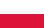 Gepardy ZoryPOLUniformSurnameNamePositionBatsThrows6SikoraHanna2B, OFRR13KozłowskaBarbaraOFRR18KusmierekMajaC, 3B, OFRR23KozłowskaPaulina1B, OFRR24CimałaJagodaOFRR25KirsanowJuliaSSRR26RosółMaria3B, OFRR31KOBYLIANSKADARIAP, 1BRR33JarzynaMartynaP, 2BRR42ShmatkoNataliaP, OFRR95KorykoraWiktoriaP, 2BRR99ZuzannaSmęderC, OFRR0MleczkoMateuszCoachRR0PadołMarcinCoachRR0ŻurkowskiArkadiuszManagerRRRosterRosterRoster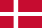 GladsaxeDENUniformSurnameNamePositionBatsThrows1DedetasIda Kibele2B, 3B, SSRR4LindtnerIsabel JosefinePLR6LadegaardAnna Gosvig2BRR8ThomsenKatjaCRR9HøegClara AlexandraDH, OFRR11HvillumMathildeSSRR12Mandrup LarsenSarahC, 3B, OFRR13OtteSophia NastasjaOFRR14BrewerMeg ElizabethP, DHRR16PedersenNikolinePRR21SylvestHelle3BRR23Wolf-FrederiksenRebekkaOFLR27MoulinouCamilleUTLRR28SuebwongrodJirapaDH, OFRR42EnochPernille1BLR0LindtnerFrode Arne1B CoachRR93GORLENBenjamin ManagerRRRosterRosterRoster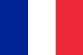 Les PharaonsFRAUniformSurnameNamePositionBatsThrows1TALEBAminaIFRR2NGUYENNahyaIF, OFRR3PHILIPPEChristelIFRR6BROUARDAmbreC, IFRR9PAUTHELéonieIF, OFRR10MARIEManon, George, IsabelleOFRR12Guevara LimontaYamerkiPRR13MERKXMarjolein SarahPRR14CAMPBELLKailyn MarieIFRR17COSTERosalieIF, OFRR19ENRIONE-THORRANDChiaraC, OFRR20FaraglianoSophiePRR21BACELONAurélieIF, OFRR24GiudiceChiaraIF, OFRR26BonziAliceCRR30FRANKAReganied MagdalenaIFLR0ALAUXFrankCoachRR0BLANCOArgenisCoachRRRosterRosterRoster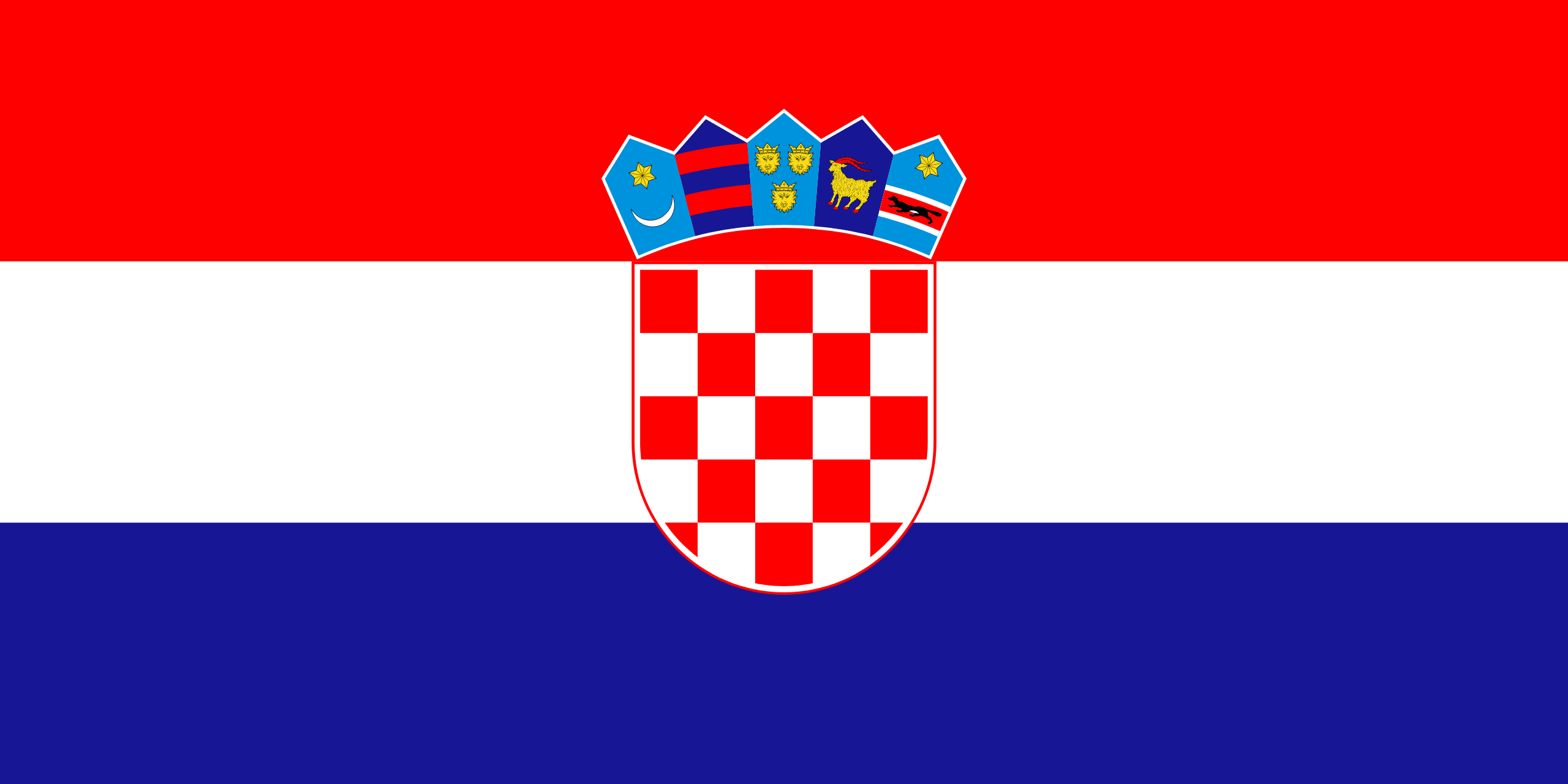 Novi ZagrebCROUniformSurnameNamePositionBatsThrows2StrezEmilyOFLL4BacicKlaraP, 1B, OFRR6BeatovićIvana1B, OFRR7SIMONEnoraPRR8ĐurovićIvaC, OFRR9GlavinicLaraP, IF, OFRR11HajakEdna2B, OFRR12JurkovicPaula3B, OFRR14CrncevicGitaP, C, IF, OFRR15MAASMaykeOFRR17KISTEMAKERIsisPLL18UroićKristinaP, 1B, 3BRR19KramerAn JohannaC, OFRR23KučkoKristinaC, SS, OFLL73FackovićZrinka1B, OFRR0ŠljivečkaStjepanCoachRR0HajakVladimirManagerRR0JurasPaolaStaffRRRosterRosterRoster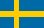 Skovde SaintsSWEUniformSurnameNamePositionBatsThrows2HarneskTildeP, 2B, SSRR3EstersFridaP, 2B, OFLR4ThörnAmanda2B, SSRR5SoderstromAliceP, 2B, 3BRR7EklundElin3BRR8VincentMeganP, 2BRR9WigginsJonnaC, OFRR15LarssonLina1BRR17BrodersenTuvaOFLR18SandahlLinnéaIFLR19NukunukuHelenaOFLL20EdenHannahC, IFRR21BergströmMariaOFRR36Mohlén Priya2B, 3BRR66MohlinAnn-SofieOFRRRosterRosterRoster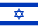 ThunderbirdsISRUniformSurnameNamePositionBatsThrows7GOLDBERGCHANA2B, OFRR9KUSSOYJUDY2BRR12LloydRhondaC, 1B, SSRR14NEWELLKELLY2B, 3B, SSRR15KAHNLitalP, 2B, OFRR16KAHNADIC, IFRR18NACHAMIEJESSICA RACHELC, 3BRR22BARANADIC, 3BRR24ARGIARIEL SARAH2B, SS, OFLR25OZIASARIELP, C, 3BRR28KOUACHIEliaSS, OFRR30LONGOJULIA ALLISONPRR32NOSGORODSKYYEHUDIT SARA3B, DHLRRosterRosterRoster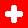 Wittenbach PanthersSUIUniformSurnameNamePositionBatsThrows2KnillFabienne2B, OFRL4StolzRahel Maleika1B, OFRR6ZehnderMichelle3B, SSRR9AdkinsReya CheyenneOFLR12ZehnderKimberly Anne2B, SSRR16Bischof GutierrezFlavia3B, OFRR18OsterwalderAline1B, OFRR20StockieSkyler Patricia PRR23Puertas FloresGeraldine C, 3BRR24ReineckeJulia Celina1B, 3BRR27SchattonFelicitas1B, OFRR28MilsomMaleah NitaOFLL32EntnerJosianneP, CRR55FriedliSophie Ann2B, OFRR66SmithShea LynnSSLR77Tortolero MonagasEidy CarolinaPRR0FriedliAndreasCoachRR0Mathis-MittelbergerMarionCoachRR0ZehnderChristine AndreaCoachRR0ZehnderUrs RobertCoachRR0Castro MataLarry ChirryManagerRR            Aug 15, 2022 at Evry-Courcouronnes (FRA) (Pharaons Field)            -------------------------------------------------------------------------------------------            Gladsaxe Softball Klub (DEN).103 030 0 -  7   5  1            Gepardy Żory Softball (POL)..100 001 0 -  2   3  3            -------------------------------------------------------------------------------------------                                             Gladsaxe Softball Klub (DEN)  7            PLAYER                         AB  R  H BI 2B 3B HR BB SB CS HP SH SF SO IBB KL GDP   PO  A  E            ----------------------------------------------------------------------------------------------            THOMSEN Katja c                 3  2  1  0  0  0  0  1  0  0  0  0  0  1   0  1   0   10  0  0            WOLF-FREDERIKSEN Reb cf         3  1  0  0  0  0  0  0  0  0  0  1  0  1   0  1   0    0  0  0            MOULINOU Camille lf             3  1  0  0  0  0  0  1  0  0  0  0  0  2   0  1   0    0  0  0            BREWER Meg Elizabeth p          4  1  3  4  2  1  0  0  0  0  0  0  0  0   0  0   0    1  2  0            ENOCH Pernille pr               0  1  0  0  0  0  0  0  0  0  0  0  0  0   0  0   0    0  0  0            MANDRUP LARSEN Sarah 1b         4  1  1  2  0  0  1  0  0  0  0  0  0  1   0  1   0    7  0  0            HVILLUM Mathilde ss             2  0  0  0  0  0  0  2  0  0  0  0  0  1   0  1   0    2  0  1            LADEGAARD Anna Gosvi 2b         3  0  0  0  0  0  0  0  0  0  0  0  0  2   0  2   0    0  2  0            SUEBWONGROD Jirapa dp           3  0  0  0  0  0  0  0  0  0  0  0  0  1   0  0   0    0  0  0            DEDETAS Ida Kibele 3b           3  0  0  0  0  0  0  0  0  0  0  0  0  3   0  2   0    0  2  0            OTTE Sophia Nastasja rf         0  0  0  0  0  0  0  0  0  0  0  0  0  0   0  0   0    1  0  0            Totals                         28  7  5  6  2  1  1  4  0  0  0  1  0 12   0  9   0   21  6  1                                             Gepardy Żory Softball (POL)  2            PLAYER                         AB  R  H BI 2B 3B HR BB SB CS HP SH SF SO IBB KL GDP   PO  A  E            ----------------------------------------------------------------------------------------------            ROSoS Maria 3b                  3  0  1  0  0  0  0  1  0  0  0  0  0  0   0  0   0    0  1  1            KIRSANOW Julia ss               4  2  2  0  0  0  0  0  0  0  0  0  0  0   0  0   0    2  1  1            KORYKORA Wiktoria 2b            3  0  0  0  0  0  0  1  0  0  0  0  0  0   0  0   0    0  2  0            KOBYLIANSKA DARIA p             1  0  0  0  0  0  0  2  0  0  0  0  0  0   0  0   0    0  0  0            ZUZANNA SmSder c                2  0  0  1  0  0  0  1  0  0  0  0  0  1   0  1   0   12  1  0            KUSMIEREK Maja cf               2  0  0  0  0  0  0  1  0  0  0  0  0  2   0  0   0    1  0  0            SHMATKO Natalia rf              3  0  0  0  0  0  0  0  0  0  0  0  0  2   0  1   0    0  0  0            KOZSOWSKA Paulina 1b            2  0  0  0  0  0  0  0  0  0  0  0  0  1   0  0   0    2  0  0            JARZYNA Martyna 1b              1  0  0  0  0  0  0  0  0  0  0  0  0  1   0  0   0    3  0  0            SIKORA Hanna lf                 3  0  0  0  0  0  0  0  0  0  0  0  0  3   0  0   0    0  0  0            KOBYLIANSKA DARIA p             0  0  0  0  0  0  0  0  0  0  0  0  0  0   0  0   0    1  3  1            Totals                         24  2  3  1  0  0  0  6  0  0  0  0  0 10   0  2   0   21  8  3            Gladsaxe Softball Klub (DEN)    IP  H  R ER BB SO WP HP IP IBB SH SF 2B 3B HR AB BF FO GO  NP            ---------------------------------------------------------------------------------------------            BREWER Meg Elizabeth  W,1-0    7.0  3  2  1  6 10  1  0  0   0  0  0  0  0  0 24 30  3  8 117            Gepardy Żory Softball (POL)    IP  H  R ER BB SO WP HP IP IBB SH SF 2B 3B HR AB BF FO GO  NP            ---------------------------------------------------------------------------------------------            KOBYLIANSKA DARIA  L,0-1       7.0  5  7  5  4 12  2  0  0   0  1  0  2  1  1 28 33  2  7 131            Umpires: HP-Benny Van der Weehe (BEL), 1B-Ande Harkov (ISR), 3B-Nicolas ROUX (FRA)            Scorers: Jonathan BEHR (FRA), Tomáš Híreš (SVK), Anissa TALEB (FRA)            TC: Conny Chwojka (AUT)            Start: 12:26  Time: 1:56  Attendance: 50  Weather: Overcast            Aug 15, 2022 at Evry-Courcouronnes (FRA) (Pharaons Field)            -------------------------------------------------------------------------------------------            Thunderbirds (ISR).031 000 0 -  4   7  1            Skövde BSK (SWE)...000 100 0 -  1   4  2            -------------------------------------------------------------------------------------------                                             Thunderbirds (ISR)  4            PLAYER                         AB  R  H BI 2B 3B HR BB SB CS HP SH SF SO IBB KL GDP   PO  A  E            ----------------------------------------------------------------------------------------------            ARGI ARIEL SARAH ss             4  0  2  1  0  0  0  0  0  0  0  0  0  0   0  0   0    0  1  1            KAHN ADI cf                     4  0  0  0  0  0  0  0  0  0  0  0  0  3   0  2   0    1  1  0            KAHN Lital cf                   0  0  0  0  0  0  0  0  0  0  0  0  0  0   0  0   0    0  0  0            KOUACHI Elia lf                 4  0  0  0  0  0  0  0  0  0  0  0  0  3   0  0   0    0  0  0            NOSGORODSKY YEHUDIT  3b         2  2  0  0  0  0  0  2  0  0  0  0  0  2   0  0   0    1  3  0            LONGO JULIA ALLISON p           4  0  0  0  0  0  0  0  0  0  0  0  0  0   0  0   0    1  2  0            OZIAS ARIEL rf                  3  1  2  0  0  0  0  0  0  0  0  0  0  1   0  0   0    1  0  0            NACHAMIE JESSICA RAC c          2  1  1  1  0  0  0  1  0  0  0  0  0  0   0  0   0    8  0  0            LLOYD Rhonda 1b                 2  0  0  0  0  0  0  0  0  0  0  0  0  1   0  0   0    5  0  0            BARAN ADI 1b                    1  0  1  0  0  0  0  0  0  0  0  0  0  0   0  0   0    3  0  0            NEWELL KELLY 2b                 3  0  1  2  0  0  0  0  0  1  0  0  0  0   0  0   0    1  2  0            Totals                         29  4  7  4  0  0  0  3  0  1  0  0  0 10   0  2   0   21  9  1                                             Skövde BSK (SWE)  1            PLAYER                         AB  R  H BI 2B 3B HR BB SB CS HP SH SF SO IBB KL GDP   PO  A  E            ----------------------------------------------------------------------------------------------            SANDAHL Linnea ss               3  0  0  0  0  0  0  0  0  0  0  0  0  2   0  0   0    2  3  1            ESTERS Frida lf                 3  0  1  0  0  0  0  0  0  0  0  0  0  1   0  0   0    0  0  0            EDEN Hannah c                   3  0  0  0  0  0  0  0  0  0  0  0  0  0   0  0   0   10  1  0            LARSSON Lina 1b                 3  0  0  0  0  0  0  0  0  0  0  0  0  0   0  0   0    6  0  0            SODERSTROM Alice pr             0  1  0  0  0  0  0  0  0  0  0  0  0  0   0  0   0    0  0  0            THoRN Amanda 2b                 3  0  1  0  0  0  0  0  0  0  0  0  0  1   0  1   0    1  1  0            NUKUNUKU Helena dp              3  0  1  1  0  0  0  0  1  0  0  0  0  0   0  0   0    0  0  0            BRODERSEN Tuva rf               2  0  0  0  0  0  0  0  0  0  0  0  0  1   0  0   0    0  0  0            WIGGINS Jonna ph                1  0  0  0  0  0  0  0  0  0  0  0  0  1   0  1   0    0  0  0            EKLUND Elin 3b                  2  0  1  0  0  0  0  0  0  0  0  0  0  1   0  0   0    0  1  1            VINCENT Megan p                 2  0  0  0  0  0  0  0  0  0  0  0  0  0   0  0   0    0  2  0            BERGSTRoM Maria cf              0  0  0  0  0  0  0  0  0  0  0  0  0  0   0  0   0    2  0  0            Totals                         25  1  4  1  0  0  0  0  1  0  0  0  0  7   0  2   0   21  8  2            Thunderbirds (ISR)              IP  H  R ER BB SO WP HP IP IBB SH SF 2B 3B HR AB BF FO GO  NP            ---------------------------------------------------------------------------------------------            LONGO JULIA ALLISON  W,1-0     7.0  4  1  0  0  7  0  0  0   0  0  0  0  0  0 25 25  4  9 100            Skövde BSK (SWE)               IP  H  R ER BB SO WP HP IP IBB SH SF 2B 3B HR AB BF FO GO  NP            ---------------------------------------------------------------------------------------------            VINCENT Megan  L,0-1           7.0  7  4  4  3 10  0  0  0   0  0  0  0  0  0 29 32  3  7 114            Umpires: HP-Svata Smysl (CZE), 1B-Jeronimo Moreno (ESP), 3B-Plutarski Tomasz (POL)            Scorers: Mickael DEMANNEVILLE (FRA), Gwynplaine MANACH (FRA), Lyziane GIROUD (FRA)            TC: Conny Chwojka (AUT)            Start: 14:58  Time: 1:30  Attendance: 50  Weather: Cloudy            Aug 15, 2022 at Evry-Courcouronnes (FRA) (Pharaons Field)            -------------------------------------------------------------------------------------------            Gepardy Żory Softball (POL).........000 000 2 -  2   4  2            Wittenbach Panthers Softball (SWI)..000 013 X -  4   3  1            -------------------------------------------------------------------------------------------                                             Gepardy Żory Softball (POL)  2            PLAYER                         AB  R  H BI 2B 3B HR BB SB CS HP SH SF SO IBB KL GDP   PO  A  E            ----------------------------------------------------------------------------------------------            ROSoS Maria 3b                  3  0  0  0  0  0  0  0  0  0  0  0  0  2   0  0   0    0  1  0            KIRSANOW Julia ss               3  0  0  0  0  0  0  0  0  0  0  0  0  2   0  1   0    1  5  0            KORYKORA Wiktoria 2b            2  0  0  0  0  0  0  1  0  0  0  0  0  0   0  0   0    0  4  0            KOBYLIANSKA DARIA p             3  1  2  0  0  0  0  0  0  0  0  0  0  0   0  0   0    0  0  0            ZUZANNA SmSder c                3  0  0  0  0  0  0  0  0  0  0  0  0  1   0  0   0    7  1  0            KUSMIEREK Maja cf               2  1  1  1  0  1  0  0  0  0  0  1  0  1   0  0   0    0  0  0            SHMATKO Natalia lf              3  0  0  0  0  0  0  0  0  0  0  0  0  1   0  0   0    0  0  0            KOZSOWSKA Paulina 1b            3  0  1  0  0  0  0  0  0  0  0  0  0  1   0  0   0    9  0  1            SIKORA Hanna pr                 0  0  0  0  0  0  0  0  0  0  0  0  0  0   0  0   0    0  0  0            JARZYNA Martyna rf              3  0  0  0  0  0  0  0  0  0  0  0  0  2   0  1   0    1  0  1            KOBYLIANSKA DARIA p             0  0  0  0  0  0  0  0  0  0  0  0  0  0   0  0   0    0  2  0            Totals                         25  2  4  1  0  1  0  1  0  0  0  1  0 10   0  2   0   18 13  2                                             Wittenbach Panthers Softball (SWI)  4            PLAYER                         AB  R  H BI 2B 3B HR BB SB CS HP SH SF SO IBB KL GDP   PO  A  E            ----------------------------------------------------------------------------------------------            ZEHNDER Kimberly 2b             3  0  0  0  0  0  0  0  0  0  0  0  0  1   0  0   0    1  1  0            SMITH Shea Lynn ss              3  1  2  0  0  2  0  0  0  0  0  0  0  0   0  0   0    1  0  1            PUERTAS Geraldine c             2  1  0  1  0  0  0  0  0  0  0  1  0  0   0  0   0   11  0  0            TORTOLERO MONAGAS Ei 1b         3  0  0  0  0  0  0  0  0  0  0  0  0  1   0  1   0    5  0  0            STOCKIE Skyler Patri p          3  0  0  0  0  0  0  0  0  0  0  0  0  1   0  0   0    0  0  0            STOLZ Rahel Maleika pr          0  1  0  0  0  0  0  0  0  0  0  0  0  0   0  0   0    0  0  0            REINECKE Julia Celin 3b         3  0  0  0  0  0  0  0  0  0  0  0  0  1   0  0   0    0  1  0            SCHATTON Felicitas rf           1  0  0  0  0  0  0  1  0  0  0  0  0  1   0  0   0    0  0  0            KNILL Fabienne pr               0  1  0  0  0  0  0  0  1  0  0  0  0  0   0  0   0    0  0  0            FRIEDLI Sophie Ann lf           2  0  1  1  0  0  0  0  0  0  0  0  0  1   0  0   0    0  0  0            ADKINS Reya Cheyenne cf         2  0  0  0  0  0  0  0  0  0  0  0  0  0   0  0   0    2  0  0            STOCKIE Skyler Patri p          0  0  0  0  0  0  0  0  0  0  0  0  0  0   0  0   0    1  2  0            Totals                         22  4  3  2  0  2  0  1  1  0  0  1  0  6   0  1   0   21  4  1            Gepardy Żory Softball (POL)    IP  H  R ER BB SO WP HP IP IBB SH SF 2B 3B HR AB BF FO GO  NP            ---------------------------------------------------------------------------------------------            KOBYLIANSKA DARIA  L,0-2       6.0  3  4  2  1  6  2  0  0   0  1  0  0  2  0 22 24  1 11 107            Wittenbach Panthers (SWI)      IP  H  R ER BB SO WP HP IP IBB SH SF 2B 3B HR AB BF FO GO  NP            ------------------------------------------------------------------------------------------------            STOCKIE Skyler Patri  W,1-0    7.0  4  2  2  1 10  1  0  0   0  1  0  0  1  0 25 27  5  5 101            Umpires: HP-Nicolas ROUX (FRA), 1B-Raymond Pettersson (SWE), 3B-Jeronimo Moreno (ESP)            Scorers: Anissa TALEB (FRA), Tomáš Híreš (SVK), Mickael DEMANNEVILLE (FRA)            TC: Conny Chwojka (AUT)            Start: 17:26  Time: 1:37  Attendance: 70  Weather: Partly cloudy            Game Notes: None            Game: 3        Aug 15, 2022 at Evry-Courcouronnes (FRA) (Pharaons Field)            -------------------------------------------------------------------------------------------            Les Pharaons d'Evry-Courcouronnes (FRA)............326 0 - 11   8  0            Softball klub Novi Zagreb Lady Pirates (CRO).......000 0 -  0   0  4            -------------------------------------------------------------------------------------------                                             Les Pharaons d'Evry-Courcouronnes (FRA) 11            PLAYER                         AB  R  H BI 2B 3B HR BB SB CS HP SH SF SO IBB KL GDP   PO  A  E            ----------------------------------------------------------------------------------------------            FRANKA Reganied ss              2  1  0  0  0  0  0  1  0  0  0  0  0  0   0  0   0    1  1  0            CAMPBELL Kailyn 3b              3  3  2  1  1  0  0  0  0  0  0  0  0  0   0  0   0    0  0  0            ENRIONE-THORRAND Chi dp         2  0  1  1  1  0  0  0  0  0  0  0  0  0   0  0   0    0  0  0            PHILIPPE Christel ph/dp         1  1  1  1  1  0  0  0  0  0  0  0  0  0   0  0   0    0  0  0            GIUDICE Chiara rf               3  1  1  2  0  0  0  0  0  0  0  0  0  0   0  0   0    0  0  0            TALEB Amina 2b                  2  1  1  1  0  0  0  0  1  0  0  0  0  0   0  0   0    0  1  0            BACELON Aurelie ph/2b           1  0  0  0  0  0  0  0  0  0  0  0  0  1   0  1   0    0  0  0            PAUTHE Leonie 1b                2  1  1  0  0  0  0  1  1  0  0  0  0  1   0  0   0    1  0  0            COSTE Rosalie cf                1  0  0  0  0  0  0  0  0  0  0  1  0  0   0  0   0    0  0  0            MARIE Manon ph/cf               1  0  0  0  0  0  0  0  0  0  0  0  0  1   0  0   0    0  0  0            BONZI Alice c                   2  2  1  1  1  0  0  1  0  0  0  0  0  0   0  0   0   10  0  0            NGUYEN Nahya lf                 1  0  0  0  0  0  0  0  0  0  0  1  0  1   0  1   0    0  0  0            BROUARD Ambre ph                1  1  0  0  0  0  0  0  0  0  0  0  0  0   0  0   0    0  0  0            GUEVARA LIMONTA Yame p          0  0  0  0  0  0  0  0  0  0  0  0  0  0   0  0   0    0  0  0            MERKX Marjolein p               0  0  0  0  0  0  0  0  0  0  0  0  0  0   0  0   0    0  0  0            Totals                         22 11  8  7  4  0  0  3  2  0  0  2  0  4   0  2   0   12  2  0                                             Softball klub Novi Zagreb Lady Pirates (CRO)  0            PLAYER                         AB  R  H BI 2B 3B HR BB SB CS HP SH SF SO IBB KL GDP   PO  A  E            ----------------------------------------------------------------------------------------------            KUSKO Kristina ss               2  0  0  0  0  0  0  0  0  0  0  0  0  1   0  0   0    0  0  1            MAAS Mayke cf                   0  0  0  0  0  0  0  0  0  0  1  0  0  0   0  0   0    2  0  1            JURKOVIC Paula ph               1  0  0  0  0  0  0  0  0  0  0  0  0  1   0  0   0    0  0  0            FACKOVIS Zrinka rf              0  0  0  0  0  0  0  0  0  0  0  0  0  0   0  0   0    0  0  0            KISTEMAKER Isis p/1b            1  0  0  0  0  0  0  1  0  0  0  0  0  1   0  0   0    1  2  0            STREZ Emily lf                  2  0  0  0  0  0  0  0  0  0  0  0  0  2   0  0   0    1  0  0            UROIS Kristina 1b/3b/opo        2  0  0  0  0  0  0  0  0  0  0  0  0  1   0  0   0    1  0  1            KRAMER An Johanna He c          1  0  0  0  0  0  0  0  0  0  0  0  0  1   0  1   0    4  1  0            SIMON Enora 3b/p                1  0  0  0  0  0  0  0  0  0  0  0  0  1   0  0   0    0  0  1            GLAVINIC Lara 3b                0  0  0  0  0  0  0  0  0  0  0  0  0  0   0  0   0    0  0  0            CRNCEVIC Gita dp/3b             1  0  0  0  0  0  0  0  0  0  0  0  0  1   0  0   0    0  0  0            HAJAK Edna 2b                   1  0  0  0  0  0  0  0  0  0  0  0  0  1   0  0   0    2  1  0            BACIC Klara rf/cf               0  0  0  0  0  0  0  0  0  0  0  0  0  0   0  0   0    1  0  0            Totals                         12  0  0  0  0  0  0  1  0  0  1  0  0 10   0  1   0   12  4  4            Les Pharaons (FRA)              IP  H  R ER BB SO WP HP IP IBB SH SF 2B 3B HR AB BF FO GO  NP            -----------------------------------------------------------------------------------------------------            GUEVARA LIMONTA Yame           2.0  0  0  0  1  5  0  1  0   0  0  0  0  0  0  6  8  0  1  33            MERKX Marjolein  W,1-0         2.0  0  0  0  0  5  0  0  0   0  0  0  0  0  0  6  6  0  1  20            Novi Zagreb (CRO)               IP  H  R ER BB SO WP HP IP IBB SH SF 2B 3B HR AB BF FO GO  NP            ----------------------------------------------------------------------------------------------------------            KISTEMAKER Isis  L,0-1         2.2  5 10  1  3  0  3  0  0   0  2  0  2  0  0 15 20  4  3  74            SIMON Enora                    1.1  3  1  1  0  4  2  0  0   0  0  0  2  0  0  7  7  0  0  34            Umpires: HP-Plutarski Tomasz (POL), 1B-Svata Smysl (CZE), 3B-Ande Harkov (ISR)            Scorers: Lyziane GIROUD (FRA), Gwynplaine MANACH (FRA), Jonathan BEHR (FRA)            TC: Conny Chwojka (AUT)            Start: 20:49  Time: 1:33  Attendance: 200  Weather: Sunny            Aug 16, 2022 at Evry-Courcouronnes (FRA) (Pharaons Field)            -------------------------------------------------------------------------------------------            Gepardy Żory Softball (POL).......104 100 0 -  6   7  1            Thunderbirds (ISR)................021 001 3 -  7  10  2            -------------------------------------------------------------------------------------------                                             Gepardy Żory Softball (POL)  6            PLAYER                         AB  R  H BI 2B 3B HR BB SB CS HP SH SF SO IBB KL GDP   PO  A  E            ----------------------------------------------------------------------------------------------            ROSoS Maria 3b                  3  1  1  0  0  0  0  0  0  0  1  0  0  2   0  0   0    0  1  0            KIRSANOW Julia ss               4  3  3  3  0  0  2  0  0  0  0  0  0  1   0  0   0    2  5  0            KORYKORA Wiktoria 2b            4  1  1  1  0  0  0  0  0  0  0  0  0  0   0  0   0    4  1  0            KOBYLIANSKA DARIA 1b/p          3  1  1  0  0  0  0  1  0  0  0  0  0  0   0  0   0    2  1  0            ZUZANNA SmSder c                3  0  1  1  0  0  0  0  0  0  1  0  0  2   0  1   0    7  1  0            KUSMIEREK Maja cf               2  0  0  0  0  0  0  1  0  0  0  1  0  0   0  0   0    0  0  0            SHMATKO Natalia lf              2  0  0  0  0  0  0  0  0  0  0  0  0  1   0  0   0    1  0  0            KOZSOWSKA Paulina 1b            2  0  0  0  0  0  0  0  0  0  0  0  0  2   0  1   0    4  0  0            JARZYNA Martyna p/lf            3  0  0  0  0  0  0  0  0  0  0  0  0  1   0  1   0    0  0  0            SIKORA Hanna rf                 3  0  0  0  0  0  0  0  0  0  0  0  0  2   0  0   0    0  0  1            JARZYNA Martyna p               0  0  0  0  0  0  0  0  0  0  0  0  0  0   0  0   0    0  0  0            Totals                         29  6  7  5  0  0  2  2  0  0  2  1  0 11   0  3   0   20  9  1                                             Thunderbirds (ISR)  7            PLAYER                         AB  R  H BI 2B 3B HR BB SB CS HP SH SF SO IBB KL GDP   PO  A  E            ----------------------------------------------------------------------------------------------            KAHN Lital cf                   4  0  0  0  0  0  0  0  0  0  0  0  0  1   0  0   0    0  0  0            ARGI ARIEL SARAH ss             3  0  2  1  0  1  0  1  0  0  0  0  0  0   0  0   0    1  4  0            NACHAMIE JESSICA RAC c          3  0  0  0  0  0  0  1  0  0  0  0  0  1   0  0   0   11  2  0            LONGO JULIA ALLISON dp          3  0  0  0  0  0  0  1  0  0  0  0  0  0   0  0   1    0  0  0            KOUACHI Elia pr                 0  1  0  0  0  0  0  0  0  0  0  0  0  0   0  0   0    0  0  0            BARAN ADI p/1b                  3  1  0  0  0  0  0  1  0  0  0  0  0  1   0  0   0    2  1  0            OZIAS ARIEL lf                  4  2  3  0  0  0  0  0  0  0  0  0  0  1   0  0   0    0  0  0            NOSGORODSKY YEHUDIT  3b         4  1  2  2  0  1  0  0  0  0  0  0  0  1   0  0   0    0  0  1            KUSSOY JUDY 2b                  1  0  1  1  0  0  0  0  0  0  0  0  0  0   0  0   0    0  0  1            NEWELL KELLY 2b                 2  1  1  3  0  0  1  0  0  0  0  0  0  1   0  0   0    0  0  0            GOLDBERG CHANA rf               1  0  0  0  0  0  0  0  0  0  0  0  0  0   0  0   0    0  0  0            KAHN ADI ph/rf                  2  1  1  0  0  0  0  0  0  0  0  0  0  0   0  0   0    0  0  0            LLOYD Rhonda 1b                 0  0  0  0  0  0  0  0  0  0  0  0  0  0   0  0   0    7  0  0            LONGO JULIA ALLISON p           0  0  0  0  0  0  0  0  0  0  0  0  0  0   0  0   0    0  0  0            Totals                         30  7 10  7  0  2  1  4  0  0  0  0  0  6   0  0   1   21  7  2            Gepardy Żory Softball (POL)    IP  H  R ER BB SO WP HP IP IBB SH SF 2B 3B HR AB BF FO GO  NP            ---------------------------------------------------------------------------------------------            JARZYNA Martyna                2.2  6  3  3  2  0  0  0  0   0  0  0  0  2  0 14 16  3  4  47            KOBYLIANSKA DARIA  L,0-3       4.0  4  4  4  2  6  1  0  0   0  0  0  0  0  1 16 18  1  5  67            Thunderbirds (ISR)              IP  H  R ER BB SO WP HP IP IBB SH SF 2B 3B HR AB BF FO GO  NP            ---------------------------------------------------------------------------------------------            BARAN ADI                      4.1  7  6  5  2  5  4  1  0   0  0  0  0  0  2 21 24  2  6  82            LONGO JULIA ALLISON  W,2-0     2.2  0  0  0  0  6  1  1  0   0  1  0  0  0  0  8 10  0  2  45            Umpires: HP-Raymond Pettersson (SWE), 1B-Benny Van der Weehe (BEL), 3B-Nicolas ROUX (FRA)            Scorers: Lyziane GIROUD (FRA), Tomáš Híreš (SVK), Hélène FROMENTEAUX (FRA)            TC: Conny Chwojka (AUT)            Start: 12:24  Time: 1:57  Attendance: 50  Weather: Partly cloudy            Aug 16, 2022 at Evry-Courcouronnes (FRA) (Pharaons Field)            -------------------------------------------------------------------------------------------            Skövde BSK (SWE)....................004 001 0 -  5   8  3            Wittenbach Panthers Softball (SWI)..103 111 X -  7  10  4            -------------------------------------------------------------------------------------------                                             Skövde BSK (SWE)  5            PLAYER                         AB  R  H BI 2B 3B HR BB SB CS HP SH SF SO IBB KL GDP   PO  A  E            ----------------------------------------------------------------------------------------------            SANDAHL Linnea c/ss             4  1  1  1  0  0  0  0  0  0  0  0  0  1   0  1   0    6  0  0            ESTERS Frida 2b                 4  1  1  0  0  0  0  0  0  0  0  0  0  3   0  0   0    2  1  1            EDEN Hannah ss/c                4  1  2  1  1  0  0  0  0  0  0  0  0  0   0  0   0    5  1  1            LARSSON Lina 1b                 4  0  1  0  0  0  0  0  0  0  0  0  0  0   0  0   0    3  0  0            SODERSTROM Alice pr             0  0  0  0  0  0  0  0  0  0  0  0  0  0   0  0   0    0  0  0            THoRN Amanda 3b                 4  0  0  0  0  0  0  0  0  0  0  0  0  1   0  0   0    0  1  0            NUKUNUKU Helena dp              3  0  0  0  0  0  0  0  0  0  0  0  0  0   0  0   0    0  0  0            BRODERSEN Tuva rf               3  1  0  0  0  0  0  0  0  0  0  0  0  1   0  0   0    0  0  0            VINCENT Megan p                 3  1  3  0  0  1  0  0  0  0  0  0  0  0   0  0   0    0  1  0            BERGSTRoM Maria cf              1  0  0  1  0  0  0  0  0  0  0  2  0  0   0  0   0    0  0  0            WIGGINS Jonna lf                0  0  0  0  0  0  0  0  0  0  0  0  0  0   0  0   0    2  0  1            Totals                         30  5  8  3  1  1  0  0  0  0  0  2  0  6   0  1   0   18  4  3                                             Wittenbach Panthers Softball (SWI)  7            PLAYER                         AB  R  H BI 2B 3B HR BB SB CS HP SH SF SO IBB KL GDP   PO  A  E            ----------------------------------------------------------------------------------------------            ZEHNDER Kimberly 2b             3  2  1  0  0  0  0  0  2  0  1  0  0  1   0  0   0    3  1  0            FRIEDLI Sophie Ann rf/lf/rf     4  0  0  0  0  0  0  0  0  0  0  0  0  2   0  1   0    0  0  0            PUERTAS Geraldine c             3  1  3  2  1  1  0  1  0  0  0  0  0  0   0  0   0    6  1  0            KNILL Fabienne pr               0  1  0  0  0  0  0  0  0  0  0  0  0  0   0  0   0    0  0  0            REINECKE Julia Celin 3b/1b      2  0  1  1  0  0  0  2  0  1  0  0  0  0   0  0   0    3  0  3            ZEHNDER Michelle ss/3b          4  1  1  1  0  0  0  0  0  0  0  0  0  1   0  1   0    1  2  0            ENTNER Josianne 1b              2  0  1  1  0  0  0  0  0  0  0  0  0  1   0  0   0    5  0  0            STOLZ Rahel Maleika pr          0  1  0  0  0  0  0  0  0  0  0  0  0  0   0  0   0    0  0  0            SMITH Shea Lynn ss              1  0  0  0  0  0  0  0  0  0  0  0  0  0   0  0   0    1  0  0            BISCHOF GUTIERREZ Fl dp         1  0  0  0  0  0  0  0  0  0  0  0  0  1   0  0   0    0  0  0            TORTOLERO MONAGAS Ei p          2  1  2  1  0  1  0  0  1  0  0  0  0  0   0  0   0    0  2  0            OSTERWALDER Aline lf/rf         2  0  0  0  0  0  0  0  1  0  0  0  0  2   0  1   0    0  0  1            ADKINS Reya Cheyenne rf/lf      1  0  0  0  0  0  0  0  0  0  0  0  0  0   0  0   0    0  0  0            MILSOM Maleah Nita cf           3  0  1  1  0  0  0  0  1  0  0  0  0  2   0  2   0    2  0  0            TORTOLERO MONAGAS Ei p          0  0  0  0  0  0  0  0  0  0  0  0  0  0   0  0   0    0  1  0            Totals                         28  7 10  7  1  2  0  3  5  1  1  0  0 10   0  5   0   21  7  4            Skövde BSK (SWE)               IP  H  R ER BB SO WP HP IP IBB SH SF 2B 3B HR AB BF FO GO  NP            ---------------------------------------------------------------------------------------------            VINCENT Megan  L,0-2           6.0 10  7  6  3 10  2  1  0   0  0  0  1  2  0 28 32  4  3 123            Wittenbach Panthers (SWI)      IP  H  R ER BB SO WP HP IP IBB SH SF 2B 3B HR AB BF FO GO  NP            ------------------------------------------------------------------------------------------------            TORTOLERO MONAGAS Ei  W,1-0    7.0  8  5  2  0  6  1  0  0   0  2  0  1  1  0 30 32  8  7 122            Umpires: HP-Ande Harkov (ISR), 1B-Plutarski Tomasz (POL), 3B-Svata Smysl (CZE)            Scorers: Anissa TALEB (FRA), Gwynplaine MANACH (FRA), Jonathan BEHR (FRA)            TC: Conny Chwojka (AUT)            Start: 14:56  Time: 1:54  Attendance: 50  Weather: Cloudy                        Aug 16, 2022 at Evry-Courcouronnes (FRA) (Pharaons Field)            -------------------------------------------------------------------------------------------            Softball klub Novi Zagreb Lady Pirates (CRO)...004 002 0 -  6   9  1            Gladsaxe Softball Klub (DEN)...................004 015 X - 10   8  0            -------------------------------------------------------------------------------------------                                             Softball klub Novi Zagreb Lady Pirates (CRO)  6            PLAYER                         AB  R  H BI 2B 3B HR BB SB CS HP SH SF SO IBB KL GDP   PO  A  E            ----------------------------------------------------------------------------------------------            KUSKO Kristina ss               4  1  3  2  1  1  0  0  0  0  0  0  0  0   0  0   0    1  1  0            MAAS Mayke cf                   3  1  1  1  0  0  0  1  0  0  0  0  0  1   0  0   0    1  0  0            KISTEMAKER Isis dp/p            2  1  0  0  0  0  0  2  0  0  0  0  0  1   0  0   0    0  0  0            STREZ Emily lf                  3  0  0  0  0  0  0  1  0  0  0  0  0  1   0  0   0    0  0  0            KRAMER An Johanna He c          4  1  2  2  0  1  0  0  0  0  0  0  0  0   0  0   0    6  0  0            CRNCEVIC Gita pr                0  0  0  0  0  0  0  0  0  0  0  0  0  0   0  0   0    0  0  0            JURKOVIC Paula 3b               4  0  1  1  0  0  0  0  0  0  0  0  0  2   0  0   0    2  2  0            BEATOVIS Ivana 1b               2  0  0  0  0  0  0  0  0  0  0  0  0  2   0  1   0    6  0  0            UROIS Kristina ph/1b            1  0  0  0  0  0  0  1  0  1  0  0  0  0   0  0   0    0  0  0            SIMON Enora p/opo               2  1  1  0  0  0  0  2  0  0  0  0  0  1   0  0   0    1  3  1            HAJAK Edna 2b                   3  1  1  0  1  0  0  0  0  0  0  0  0  2   0  0   0    0  1  0            GLAVINIC Lara ph                1  0  0  0  0  0  0  0  0  0  0  0  0  1   0  0   0    0  0  0            BACIC Klara rf                  0  0  0  0  0  0  0  0  0  0  0  0  0  0   0  0   0    1  0  0            Totals                         29  6  9  6  2  2  0  7  0  1  0  0  0 11   0  1   0   18  7  1                                             Gladsaxe Softball Klub (DEN) 10            PLAYER                         AB  R  H BI 2B 3B HR BB SB CS HP SH SF SO IBB KL GDP   PO  A  E            ----------------------------------------------------------------------------------------------            THOMSEN Katja c                 2  1  0  0  0  0  0  2  0  0  0  0  0  1   0  1   0   11  1  0            WOLF-FREDERIKSEN Reb dp         2  3  1  1  0  0  0  2  0  0  0  0  0  0   0  0   0    0  0  0            MOULINOU Camille lf             4  2  2  2  0  0  0  0  0  0  0  0  0  0   0  0   0    2  0  0            BREWER Meg Elizabeth p          3  1  2  3  1  1  0  0  0  0  0  0  1  1   0  0   0    0  3  0            MANDRUP LARSEN Sarah 1b         4  0  1  1  0  0  0  0  0  0  0  0  0  0   0  0   0    6  0  0            HVILLUM Mathilde ss             3  0  1  1  0  0  0  1  1  0  0  0  0  0   0  0   0    1  0  0            LADEGAARD Anna Gosvi 2b         4  0  1  0  0  0  0  0  0  0  0  0  0  2   0  1   0    0  0  0            OTTE Sophia Nastasja rf         2  0  0  0  0  0  0  0  0  0  0  0  0  2   0  1   0    0  0  0            DEDETAS Ida Kibele ph           0  1  0  0  0  0  0  1  0  0  0  0  0  0   0  0   0    0  0  0            HOEG Clara Alexandra cf         2  2  0  0  0  0  0  1  0  0  0  0  0  0   0  0   0    1  0  0            SYLVEST Helle 3b                0  0  0  0  0  0  0  0  0  0  0  0  0  0   0  0   0    0  2  0            Totals                         26 10  8  8  1  1  0  7  1  0  0  0  1  6   0  3   0   21  6  0            Novi Zagreb (CRO)               IP  H  R ER BB SO WP HP IP IBB SH SF 2B 3B HR AB BF FO GO  NP            ----------------------------------------------------------------------------------------------------------            SIMON Enora  L,0-1             5.1  6  8  6  5  5  2  0  0   0  0  0  1  1  0 23 28  3  8 114            KISTEMAKER Isis                0.2  2  2  2  2  1  3  0  0   0  0  1  0  0  0  3  6  1  0  31            Gladsaxe Softball Klub (DEN)    IP  H  R ER BB SO WP HP IP IBB SH SF 2B 3B HR AB BF FO GO  NP            ---------------------------------------------------------------------------------------------            BREWER Meg Elizabeth  W,2-0    7.0  9  6  6  7 11  3  0  0   0  0  0  2  2  0 29 36  3  6 160            Umpires: HP-Jeronimo Moreno (ESP), 1B-Nicolas ROUX (FRA), 3B-Benny Van der Weehe (BEL)            Scorers: Hélène FROMENTEAUX (FRA), Tomáš Híreš (SVK), Anissa TALEB (FRA)            TC: Conny Chwojka (AUT)            Start: 17:27  Time: 2:30  Attendance: 80  Weather: Partly cloudy            Game Notes: Rain delay - 18:03 - 18:57            Aug 16, 2022 at Evry-Courcouronnes (FRA) (Pharaons Field)            -------------------------------------------------------------------------------------------            Thunderbirds (ISR)........................000 00 -  0   2  3            Les Pharaons d'Evry-Courcouronnes (FRA)...010 42 -  7   9  1            -------------------------------------------------------------------------------------------                                             Thunderbirds (ISR)  0            PLAYER                         AB  R  H BI 2B 3B HR BB SB CS HP SH SF SO IBB KL GDP   PO  A  E            ----------------------------------------------------------------------------------------------            KAHN ADI cf                     3  0  0  0  0  0  0  0  0  0  0  0  0  3   0  0   0    0  0  0            ARGI ARIEL SARAH ss             2  0  1  0  1  0  0  0  0  0  0  0  0  0   0  0   0    2  1  2            OZIAS ARIEL lf                  2  0  1  0  0  0  0  0  0  0  0  0  0  1   0  0   0    0  0  0            LONGO JULIA ALLISON p           2  0  0  0  0  0  0  0  0  0  0  0  0  1   0  0   0    0  1  0            NOSGORODSKY YEHUDIT  3b/rf      2  0  0  0  0  0  0  0  0  0  0  0  0  0   0  0   0    1  0  0            LLOYD Rhonda 1b                 1  0  0  0  0  0  0  1  0  0  0  0  0  0   1  0   0    3  1  0            NEWELL KELLY 2b                 2  0  0  0  0  0  0  0  0  0  0  0  0  2   0  0   0    2  1  0            NACHAMIE JESSICA RAC c          2  0  0  0  0  0  0  0  0  0  0  0  0  2   0  1   0    6  0  1            KOUACHI Elia rf                 1  0  0  0  0  0  0  0  0  0  0  0  0  1   0  1   0    0  0  0            BARAN ADI 3b                    1  0  0  0  0  0  0  0  0  0  0  0  0  1   0  0   0    0  0  0            Totals                         18  0  2  0  1  0  0  1  0  0  0  0  0 11   1  2   0   14  4  3                                             Les Pharaons d'Evry-Courcouronnes (FRA)  7            PLAYER                         AB  R  H BI 2B 3B HR BB SB CS HP SH SF SO IBB KL GDP   PO  A  E            ----------------------------------------------------------------------------------------------            FRANKA Reganied ss              4  1  1  0  0  0  0  0  0  0  0  0  0  0   0  0   0    0  1  0            CAMPBELL Kailyn 3b              3  0  1  0  0  0  0  0  1  0  0  0  0  0   0  0   0    0  0  0            ENRIONE-THORRAND Chi c          3  0  0  0  0  0  0  0  0  0  0  0  0  3   0  2   0   11  0  0            GIUDICE Chiara rf               3  0  0  0  0  0  0  0  0  0  0  0  0  1   0  1   0    0  0  1            TALEB Amina 2b                  3  2  2  0  1  0  0  0  0  0  0  0  0  0   0  0   0    0  1  0            COSTE Rosalie cf                2  0  0  0  0  0  0  0  0  0  0  0  0  1   0  0   0    0  0  0            MARIE Manon ph                  0  1  0  0  0  0  0  0  0  0  1  0  0  0   0  0   0    0  0  0            PAUTHE Leonie 1b                3  2  3  2  1  1  0  0  0  0  0  0  0  0   0  0   0    3  0  0            BACELON Aurelie dp              2  0  0  1  0  0  0  0  0  0  0  0  0  0   0  0   0    0  0  0            BROUARD Ambre ph                0  0  0  0  0  0  0  1  0  0  0  0  0  0   1  0   0    0  0  0            NGUYEN Nahya lf/pr/lf           1  1  1  0  1  0  0  0  0  0  1  0  0  0   0  0   0    1  0  0            PHILIPPE Christel ph            1  0  1  1  0  0  0  0  0  0  0  0  0  0   0  0   0    0  0  0            MERKX Marjolein p               0  0  0  0  0  0  0  0  0  0  0  0  0  0   0  0   0    0  1  0            Totals                         25  7  9  4  3  1  0  1  1  0  2  0  0  5   1  3   0   15  3  1            Thunderbirds (ISR)              IP  H  R ER BB SO WP HP IP IBB SH SF 2B 3B HR AB BF FO GO  NP            ---------------------------------------------------------------------------------------------            LONGO JULIA ALLISON  L,2-1     4.2  9  7  5  1  5  0  2  0   1  0  0  3  1  0 25 28  5  4  97            Les Pharaons (FRA)              IP  H  R ER BB SO WP HP IP IBB SH SF 2B 3B HR AB BF FO GO  NP            -----------------------------------------------------------------------------------------------------            MERKX Marjolein  W,2-0         5.0  2  0  0  1 11  0  0  0   1  0  0  1  0  0 18 19  1  3  76            Umpires: HP-Svata Smysl (CZE), 1B-Raymond Pettersson (SWE), 3B-Plutarski Tomasz (POL)            Scorers: Jonathan BEHR (FRA), Gwynplaine MANACH (FRA), Lyziane GIROUD (FRA)            TC: Conny Chwojka (AUT)            Start: 21:09  Time: 1:32  Attendance: 50  Weather: RainyGame Summary 9Game Summary 9Game Summary 9
     Skovde Saints (SWE) – Gladsaxe (DEN)9 – 1Game Summary 10Game Summary 10Game Summary 10
Wittenbach Panthers (SUI) – Thunderbirds (ISR)
4 – 1 Game Summary 11Game Summary 11Game Summary 11
Novi Zagreb (CRO) – Gepardy Zory (POL)
1 – 8Game Summary 12Game Summary 12Game Summary 12
Gladsaxe (DEN) – Les Pharaons (FRA)
0 – 7 Game Summary 13Game Summary 13Game Summary 13
     Novi Zagreb (CRO) – Thunderbirds (ISR)0 – 4Game Summary 14Game Summary 14Game Summary 14
Gladsaxe (DEN) – Wittenbach Panthers (SUI)
1-8Game Summary 15Game Summary 15Game Summary 15
Les Pharaons (FRA) – Skovde Saints (SWE)
11 – 0Game Summary 16Game Summary 16Game Summary 16
Wittenbach Panthers (SUI) – Novi Zagreb (CRO)
10 – 0 Game Summary 17Game Summary 17Game Summary 17
Les Pharaons (FRA) – Gepardy Zory (POL)
14 – 0             Aug 19, 2022 at Evry-Courcouronnes (FRA) (Pharaons Field)            -------------------------------------------------------------------------------------------            Skövde BSK (SWE)..............................001 110 16 - 10  14  1            Softball klub Novi Zagreb Lady Pirates (CRO)..101 001 10 -  4  10  5            -------------------------------------------------------------------------------------------                                             Skövde BSK (SWE) 10            PLAYER                         AB  R  H BI 2B 3B HR BB SB CS HP SH SF SO IBB KL GDP   PO  A  E            ----------------------------------------------------------------------------------------------            EDEN Hannah c                   5  2  3  0  0  0  0  0  0  0  0  0  0  0   0  0   0   13  0  0            SANDAHL Linnea ss               5  1  1  1  0  0  0  0  0  0  0  0  0  1   0  0   0    3  1  0            VINCENT Megan p                 5  0  1  0  0  0  0  0  0  0  0  0  0  3   0  1   0    0  1  1            ESTERS Frida 2b                 4  2  2  1  1  0  0  1  0  0  0  0  0  1   0  0   0    2  1  0            LARSSON Lina 1b                 5  1  2  1  0  0  0  0  0  0  0  0  0  1   0  0   0    4  1  0            MOHLIN Ann-Sofie pr             0  1  0  0  0  0  0  0  0  0  0  0  0  0   0  0   0    0  0  0            THoRN Amanda 3b                 2  0  0  0  0  0  0  0  0  0  0  0  0  1   0  1   0    1  0  0            SODERSTROM Alice ph/3b          3  0  2  3  1  1  0  0  0  0  0  0  0  1   0  0   0    0  1  0            BRODERSEN Tuva rf               5  0  0  0  0  0  0  0  0  0  0  0  0  3   0  0   0    0  0  0            MOHLeN WENDEL Priya dp/ph/dp    4  0  1  0  0  0  0  0  0  0  0  0  0  0   0  0   0    0  0  0            WIGGINS Jonna pr/cf/pr          0  2  0  0  0  0  0  0  0  0  0  0  0  0   0  0   0    1  0  0            NUKUNUKU Helena lf              4  1  2  0  0  0  0  0  0  0  0  0  0  1   0  0   0    0  0  0            WIGGINS Jonna cf                0  0  0  0  0  0  0  0  0  0  0  0  0  0   0  0   0    0  0  0            Totals                         42 10 14  6  2  1  0  1  0  0  0  0  0 12   0  2   0   24  5  1                                             Softball klub Novi Zagreb Lady Pirates (CRO)  4            PLAYER                         AB  R  H BI 2B 3B HR BB SB CS HP SH SF SO IBB KL GDP   PO  A  E            ----------------------------------------------------------------------------------------------            KUSKO Kristina ss               4  1  1  0  0  0  0  0  0  0  0  0  0  1   0  0   0    3  2  0            UROIS Kristina 1b               4  0  2  0  0  0  0  0  0  0  0  0  0  2   0  1   0    6  1  0            MAAS Mayke cf                   3  2  2  0  0  1  0  0  0  0  0  1  0  0   0  0   0    1  0  0            KRAMER An Johanna He c          4  0  2  1  0  0  0  0  0  0  0  0  0  2   0  0   0   13  1  0            KISTEMAKER Isis p/opo           4  0  1  1  0  0  0  0  0  0  0  0  0  2   0  1   0    0  1  0            JURKOVIC Paula 3b               3  1  1  0  0  0  0  0  0  0  0  0  0  0   0  0   0    1  1  2            BEATOVIS Ivana ph               1  0  0  0  0  0  0  0  0  0  0  0  0  1   0  1   0    0  0  0            STREZ Emily lf                  4  0  1  1  1  0  0  0  0  0  0  0  0  1   0  0   0    0  0  0            CRNCEVIC Gita dp                2  0  0  0  0  0  0  0  0  0  0  0  0  2   0  1   0    0  0  0            SIMON Enora p                   2  0  0  0  0  0  0  0  0  0  0  0  0  0   0  0   0    0  0  0            HAJAK Edna 2b                   1  0  0  0  0  0  0  0  0  0  0  0  0  1   0  1   0    0  1  2            SUROVIS Iva ph                  1  0  0  0  0  0  0  0  0  0  0  0  0  0   0  0   0    0  0  0            GLAVINIC Lara ph/2b             1  0  0  0  0  0  0  0  0  0  0  0  0  1   0  1   0    0  0  1            FACKOVIS Zrinka rf              0  0  0  0  0  0  0  0  0  0  0  0  0  0   0  0   0    0  0  0            BACIC Klara rf/2b               0  0  0  0  0  0  0  0  0  0  0  0  0  0   0  0   0    0  0  0            Totals                         34  4 10  3  1  1  0  0  0  0  0  1  0 13   0  6   0   24  7  5            Skövde BSK (SWE)               IP  H  R ER BB SO WP HP IP IBB SH SF 2B 3B HR AB BF FO GO  NP            ---------------------------------------------------------------------------------------------            VINCENT Megan  W,2-2           8.0 10  4  2  0 13  1  0  0   0  1  0  1  1  0 34 35  5  6 113            Novi Zagreb (CRO)              IP  H  R ER BB SO WP HP IP IBB SH SF 2B 3B HR AB BF FO GO  NP            ----------------------------------------------------------------------------------------------------------            KISTEMAKER Isis                4.0  5  2  1  1  5  2  0  0   0  0  0  1  0  0 19 20  4  3  67            SIMON Enora  L,0-3             4.0  9  8  3  0  7  0  0  0   0  0  0  1  1  0 23 23  2  3  82            Umpires: HP-Plutarski Tomasz (POL), 1B-Benny Van der Weehe (BEL), 3B-Ande Harkov (ISR)            Scorers: Lyziane GIROUD (FRA), Tomáš Híreš (SVK), Anissa TALEB (FRA)            TC: Conny Chwojka (AUT)            Start: 12:27  Time: 2:13  Attendance: 40  Weather: Overcast            Aug 19, 2022 at Evry-Courcouronnes (FRA) (Pharaons Field)            -------------------------------------------------------------------------------------------            Thunderbirds (ISR).............601 000 0 -  7   7  1            Gladsaxe Softball Klub (DEN)...100 020 0 -  3   6  2            -------------------------------------------------------------------------------------------                                             Thunderbirds (ISR)  7            PLAYER                         AB  R  H BI 2B 3B HR BB SB CS HP SH SF SO IBB KL GDP   PO  A  E            ----------------------------------------------------------------------------------------------            ARGI ARIEL SARAH ss             4  0  1  2  0  0  0  0  0  0  0  0  0  0   0  0   0    1  0  0            KAHN ADI cf/ph/cf               2  1  0  0  0  0  0  0  0  0  1  0  0  1   0  0   0    0  0  0            KAHN Lital cf                   1  0  0  0  0  0  0  0  0  0  0  0  0  0   0  0   0    0  0  0            OZIAS ARIEL lf/rf/lf            3  1  1  0  1  0  0  1  0  0  0  0  0  0   0  0   0    0  0  0            LONGO JULIA ALLISON p           4  1  2  1  0  0  0  0  0  0  0  0  0  0   0  0   0    0  4  0            LLOYD Rhonda 1b                 4  0  0  0  0  0  0  0  0  0  0  0  0  2   0  2   0    9  0  0            NEWELL KELLY 2b                 0  1  0  0  0  0  0  1  0  0  0  0  0  0   0  0   0    2  1  0            KUSSOY JUDY ph/2b               1  0  0  0  0  0  0  1  0  0  0  0  0  1   0  0   0    0  2  1            NOSGORODSKY YEHUDIT  3b         3  2  1  1  0  0  0  0  0  0  0  0  0  0   0  0   0    1  2  0            NACHAMIE JESSICA RAC c          3  1  1  1  1  0  0  0  0  0  0  0  0  0   0  0   0    8  0  0            KOUACHI Elia rf                 1  0  1  1  0  0  0  0  0  0  0  0  0  0   0  0   0    0  0  0            GOLDBERG CHANA ph/lf            2  0  0  0  0  0  0  0  0  0  0  0  0  1   0  1   0    0  0  0            Totals                         28  7  7  6  2  0  0  3  0  0  1  0  0  5   0  3   0   21  9  1                                             Gladsaxe Softball Klub (DEN)  3            PLAYER                         AB  R  H BI 2B 3B HR BB SB CS HP SH SF SO IBB KL GDP   PO  A  E            ----------------------------------------------------------------------------------------------            THOMSEN Katja c                 3  1  0  0  0  0  0  1  0  0  0  0  0  2   0  2   0    5  0  0            WOLF-FREDERIKSEN Reb cf         4  0  0  0  0  0  0  0  0  0  0  0  0  0   0  0   0    0  0  1            MOULINOU Camille lf             4  1  1  0  0  0  0  0  0  0  0  0  0  2   0  1   0    2  0  0            BREWER Meg Elizabeth p/opo      3  1  2  2  1  1  0  0  0  0  0  0  0  0   0  0   0    0  4  0            MANDRUP LARSEN Sarah 1b         3  0  1  1  1  0  0  0  0  0  0  0  0  1   0  1   0   12  0  0            HVILLUM Mathilde ss             3  0  0  0  0  0  0  0  0  0  0  0  0  1   0  1   0    1  3  0            LADEGAARD Anna Gosvi 2b         3  0  2  0  0  0  0  0  0  0  0  0  0  1   0  1   0    0  1  0            SUEBWONGROD Jirapa dp           2  0  0  0  0  0  0  0  0  0  0  0  0  1   0  1   0    0  0  0            PEDERSEN Nikoline ph/p          1  0  0  0  0  0  0  0  0  0  0  0  0  0   0  0   0    0  0  0            DEDETAS Ida Kibele 3b           2  0  0  0  0  0  0  1  0  0  0  0  0  0   0  0   0    1  5  1            OTTE Sophia Nastasja rf         0  0  0  0  0  0  0  0  0  0  0  0  0  0   0  0   0    0  1  0            Totals                         28  3  6  3  2  1  0  2  0  0  0  0  0  8   0  7   0   21 14  2            Thunderbirds (ISR)              IP  H  R ER BB SO WP HP IP IBB SH SF 2B 3B HR AB BF FO GO  NP            ---------------------------------------------------------------------------------------------            LONGO JULIA ALLISON  W,4-2     7.0  6  3  3  2  8  0  0  0   0  0  0  2  1  0 28 30  4  9 128            Gladsaxe Softball Klub (DEN)    IP  H  R ER BB SO WP HP IP IBB SH SF 2B 3B HR AB BF FO GO  NP            ---------------------------------------------------------------------------------------------            BREWER Meg Elizabeth  L,2-2    6.0  6  7  2  3  5  0  1  0   0  0  0  1  0  0 25 29  2 11  92            PEDERSEN Nikoline              1.0  1  0  0  0  0  0  0  0   0  0  0  1  0  0  3  3  0  2   5            Umpires: HP-Raymond Pettersson (SWE), 1B-Svata Smysl (CZE), 3B-Jeronimo Moreno (ESP)            Scorers: Hélène FROMENTEAUX (FRA), Gwynplaine MANACH (FRA), Jonathan BEHR (FRA)            TC: Conny Chwojka (AUT)            Start: 14:58  Time: 1:44  Attendance: 50  Weather: Cloudy            Aug 19, 2022 at Evry-Courcouronnes (FRA) (Pharaons Field)            -------------------------------------------------------------------------------------------            Gepardy Żory Softball (POL).........000 00 -  0   4  0            Skövde BSK (SWE)....................051 2X -  8  10  0            -------------------------------------------------------------------------------------------                                             Gepardy Żory Softball (POL)  0            PLAYER                         AB  R  H BI 2B 3B HR BB SB CS HP SH SF SO IBB KL GDP   PO  A  E            ----------------------------------------------------------------------------------------------            KIRSANOW Julia ss               2  0  0  0  0  0  0  1  0  0  0  0  0  1   0  1   0    0  3  0            KORYKORA Wiktoria 2b            2  0  1  0  0  0  0  0  0  0  0  0  0  0   0  0   0    1  3  0            KOBYLIANSKA DARIA 3b            2  0  1  0  0  0  0  0  0  0  0  0  0  1   0  0   0    1  2  0            ZUZANNA SmSder c                2  0  1  0  0  0  0  0  0  0  0  0  0  0   0  0   0    1  0  0            KUSMIEREK Maja cf               2  0  0  0  0  0  0  0  0  0  0  0  0  1   0  1   0    1  0  0            JARZYNA Martyna p               2  0  0  0  0  0  0  0  0  0  0  0  0  1   0  0   0    0  1  0            KOZSOWSKA Paulina 1b            2  0  1  0  0  0  0  0  0  0  0  0  0  1   0  1   0    8  0  0            SHMATKO Natalia lf              2  0  0  0  0  0  0  0  0  0  0  0  0  1   0  0   0    0  0  0            SIKORA Hanna rf                 2  0  0  0  0  0  0  0  0  0  0  0  0  0   0  0   0    0  1  0            Totals                         18  0  4  0  0  0  0  1  0  0  0  0  0  6   0  3   0   12 10  0                                             Skövde BSK (SWE)  8            PLAYER                         AB  R  H BI 2B 3B HR BB SB CS HP SH SF SO IBB KL GDP   PO  A  E            ----------------------------------------------------------------------------------------------            SANDAHL Linnea ss               3  0  0  0  0  0  0  0  0  0  0  0  0  0   0  0   0    1  1  0            LARSSON Lina 1b                 2  0  1  1  0  0  0  1  0  0  0  0  0  0   0  0   0    6  0  0            EDEN Hannah c                   3  1  1  0  0  0  0  0  0  0  0  0  0  0   0  0   0    6  0  0            VINCENT Megan p                 3  1  2  1  0  1  0  0  0  0  0  0  0  0   0  0   0    0  0  0            MOHLeN WENDEL Priya dp          1  0  1  0  0  0  0  0  0  0  0  0  0  0   0  0   0    0  0  0            WIGGINS Jonna pr/cf             2  1  0  1  0  0  0  0  0  0  0  0  0  0   0  0   0    1  1  0            THoRN Amanda 3b                 3  1  2  0  1  0  0  0  0  0  0  0  0  0   0  0   0    0  1  0            BRODERSEN Tuva rf               3  2  1  0  0  0  0  0  0  0  0  0  0  0   0  0   0    0  0  0            NUKUNUKU Helena lf              1  1  0  1  0  0  0  1  0  0  0  0  0  0   0  0   0    1  0  0            ESTERS Frida 2b                 2  1  2  3  0  0  0  0  0  0  0  0  0  0   0  0   0    0  3  0            WIGGINS Jonna cf                0  0  0  0  0  0  0  0  0  0  0  0  0  0   0  0   0    0  0  0            Totals                         23  8 10  7  1  1  0  2  0  0  0  0  0  0   0  0   0   15  6  0            Gepardy Żory Softball (POL)    IP  H  R ER BB SO WP HP IP IBB SH SF 2B 3B HR AB BF FO GO  NP            ---------------------------------------------------------------------------------------------            JARZYNA Martyna  L,1-1         4.0 10  8  8  2  0  1  0  0   0  0  0  1  1  0 23 25  2 11  70            Skövde BSK (SWE)               IP  H  R ER BB SO WP HP IP IBB SH SF 2B 3B HR AB BF FO GO  NP            ---------------------------------------------------------------------------------------------            VINCENT Megan  W,3-2           5.0  4  0  0  1  6  0  0  0   0  0  0  0  0  0 18 19  3  5  58            Umpires: HP-Nicolas ROUX (FRA), 1B-Jeronimo Moreno (ESP), 3B-Benny Van der Weehe (BEL)            Scorers: Anissa TALEB (FRA), Tomáš Híreš (SVK), Lyziane GIROUD (FRA)            TC: Conny Chwojka (AUT)            Start: 17:26  Time: 0:54  Attendance: 90  Weather: Drizzling            Aug 19, 2022 at Evry-Courcouronnes (FRA) (Pharaons Field)            -------------------------------------------------------------------------------------------            Wittenbach Panthers Softball (SUI).........000 00 -  0   1  1            Les Pharaons d'Evry-Courcouronnes (FRA)....031 5X -  9   6  0            -------------------------------------------------------------------------------------------                                             Wittenbach Panthers Softball (SUI)  0            PLAYER                         AB  R  H BI 2B 3B HR BB SB CS HP SH SF SO IBB KL GDP   PO  A  E            ----------------------------------------------------------------------------------------------            ZEHNDER Kimberly 2b             2  0  0  0  0  0  0  0  0  0  0  0  0  0   0  0   0    1  2  0            SMITH Shea Lynn ss              1  0  0  0  0  0  0  1  0  1  0  0  0  0   0  0   0    0  3  0            PUERTAS Geraldine c             2  0  1  0  1  0  0  0  0  0  0  0  0  0   0  0   0    4  0  0            TORTOLERO MONAGAS Ei p/opo      2  0  0  0  0  0  0  0  0  0  0  0  0  1   0  0   0    0  0  1            ZEHNDER Michelle 3b             2  0  0  0  0  0  0  0  0  0  0  0  0  0   0  0   0    0  0  0            STOCKIE Skyler Patri lf         1  0  0  0  0  0  0  0  0  0  0  0  0  0   0  0   0    0  0  0            OSTERWALDER Aline lf            1  0  0  0  0  0  0  0  0  0  0  0  0  1   0  0   0    0  0  0            REINECKE Julia Celin 1b         1  0  0  0  0  0  0  0  0  0  0  0  0  1   0  0   0    6  0  0            KNILL Fabienne ph               1  0  0  0  0  0  0  0  0  0  0  0  0  1   0  0   0    0  0  0            ENTNER Josianne dp/p            1  0  0  0  0  0  0  0  0  0  0  0  0  0   0  0   0    0  0  0            ADKINS Reya Cheyenne cf         1  0  0  0  0  0  0  0  0  0  0  0  0  1   0  1   0    0  0  0            SCHATTON Felicitas rf           0  0  0  0  0  0  0  0  0  0  0  0  0  0   0  0   0    1  0  0            Totals                         15  0  1  0  1  0  0  1  0  1  0  0  0  5   0  1   0   12  5  1                                             Les Pharaons d'Evry-Courcouronnes (FRA)  9            PLAYER                         AB  R  H BI 2B 3B HR BB SB CS HP SH SF SO IBB KL GDP   PO  A  E            ----------------------------------------------------------------------------------------------            FRANKA Reganied ss              1  1  0  0  0  0  0  1  0  0  1  0  0  1   0  0   0    1  3  0            TALEB Amina 2b                  1  1  0  1  0  0  0  2  0  0  0  0  0  0   0  0   0    1  0  0            CAMPBELL Kailyn 3b              2  1  1  0  0  0  0  1  1  0  0  0  0  1   0  1   0    0  0  0            ENRIONE-THORRAND Chi rf         3  2  3  1  1  0  0  0  0  0  0  0  0  0   0  0   0    0  0  0            PAUTHE Leonie 1b                3  1  0  0  0  0  0  0  0  0  0  0  0  1   0  0   0    8  0  0            PHILIPPE Christel dp/ph/dp      1  0  1  0  0  0  0  0  0  0  1  0  0  0   0  0   0    0  0  0            BROUARD Ambre pr/dp             0  1  0  0  0  0  0  0  0  0  0  0  0  0   0  0   0    0  0  0            GIUDICE Chiara ph               1  0  1  2  0  1  0  0  0  0  0  0  0  0   0  0   0    0  0  0            COSTE Rosalie cf                2  1  0  1  0  0  0  0  0  0  0  0  1  0   0  0   0    0  0  0            BACELON Aurelie lf              2  0  0  1  0  0  0  1  0  0  0  0  0  1   0  0   0    0  0  0            BONZI Alice c                   1  1  0  0  0  0  0  2  0  0  0  0  0  0   0  0   0    5  1  0            FARAGLIANO Sophie p             0  0  0  0  0  0  0  0  0  0  0  0  0  0   0  0   0    0  2  0            GUEVARA LIMONTA Yame p          0  0  0  0  0  0  0  0  0  0  0  0  0  0   0  0   0    0  0  0            Totals                         17  9  6  6  1  1  0  7  1  0  2  0  1  4   0  1   0   15  6  0            Wittenbach Panthers (SUI)       IP  H  R ER BB SO WP HP IP IBB SH SF 2B 3B HR AB BF FO GO  NP            ------------------------------------------------------------------------------------------------            TORTOLERO MONAGAS Ei  L,2-1    3.0  4  4  1  2  4  1  2  0   0  0  1  1  0  0 12 17  1  3  75            ENTNER Josianne                1.0  2  5  5  5  0  3  0  0   0  0  0  0  1  0  5 10  0  3  41            Les Pharaons (FRA)              IP  H  R ER BB SO WP HP IP IBB SH SF 2B 3B HR AB BF FO GO  NP            -----------------------------------------------------------------------------------------------------            FARAGLIANO Sophie  W,2-0       3.0  1  0  0  0  2  0  0  0   0  0  0  1  0  0 10 10  0  7  41            GUEVARA LIMONTA Yame           2.0  0  0  0  1  3  0  0  0   0  0  0  0  0  0  5  6  2  0  26            Umpires: HP-Ande Harkov (ISR), 1B-Plutarski Tomasz (POL), 3B-Raymond Pettersson (SWE)            Scorers: Jonathan BEHR (FRA), Gwynplaine MANACH (FRA), Hélène FROMENTEAUX (FRA)            TC: Conny Chwojka (AUT)            Start: 19:56  Time: 1:38  Attendance: 150  Weather: Cloudy            Aug 20, 2022 at Evry-Courcouronnes (FRA) (Pharaons Field)            -------------------------------------------------------------------------------------------            Gepardy Żory Softball (POL)....110 000 2 -  4   6  0            Gladsaxe Softball Klub (DEN)...000 100 0 -  1   3  3            -------------------------------------------------------------------------------------------                                             Gepardy Żory Softball (POL)  4            PLAYER                         AB  R  H BI 2B 3B HR BB SB CS HP SH SF SO IBB KL GDP   PO  A  E            ----------------------------------------------------------------------------------------------            KIRSANOW Julia ss               4  2  2  1  0  0  1  0  0  0  0  0  0  0   0  0   0    1  0  0            KORYKORA Wiktoria 2b            3  1  0  0  0  0  0  1  0  0  0  0  0  0   0  0   0    1  3  0            KOBYLIANSKA DARIA p             4  0  2  1  1  0  0  0  0  0  0  0  0  0   0  0   0    2  4  0            SMEDER Zuzanna c                4  0  0  0  0  0  0  0  0  0  0  0  0  2   0  0   0    6  2  0            KUSMIEREK Maja 3b               3  0  1  0  0  0  0  0  0  0  1  0  0  1   0  0   0    0  2  0            JARZYNA Martyna cf              4  1  1  0  1  0  0  0  0  0  0  0  0  0   0  0   0    0  0  0            KOZSOWSKA Paulina 1b            2  0  0  0  0  0  0  1  0  0  0  0  0  1   0  0   0   11  0  0            SHMATKO Natalia lf              0  0  0  0  0  0  0  0  0  0  0  0  0  0   0  0   0    0  0  0            CIMASA Jagoda ph/lf             3  0  0  0  0  0  0  0  0  0  0  0  0  2   0  0   0    0  0  0            KOZSOWSKA Barbara rf            2  0  0  0  0  0  0  1  0  0  0  0  0  1   0  1   0    0  0  0            Totals                         29  4  6  2  2  0  1  3  0  0  1  0  0  7   0  1   0   21 11  0                                             Gladsaxe Softball Klub (DEN)  1            PLAYER                         AB  R  H BI 2B 3B HR BB SB CS HP SH SF SO IBB KL GDP   PO  A  E            ----------------------------------------------------------------------------------------------            THOMSEN Katja c                 3  1  1  0  0  0  0  0  0  0  0  0  0  2   0  1   0    6  1  0            ENOCH Pernille 1b               1  0  0  0  0  0  0  0  0  0  0  1  0  1   0  1   0    6  0  2            MANDRUP LARSEN Sarah ph         0  0  0  0  0  0  0  1  0  1  0  0  0  0   0  0   0    0  0  0            MOULINOU Camille cf             3  0  0  0  0  0  0  0  0  0  0  0  0  1   0  0   0    3  0  0            BREWER Meg Elizabeth dp/p       2  0  1  1  1  0  0  1  0  0  0  0  0  0   1  0   0    0  2  0            LADEGAARD Anna Gosvi 2b         3  0  0  0  0  0  0  0  0  0  0  0  0  0   0  0   0    1  0  0            OTTE Sophia Nastasja rf         3  0  1  0  0  0  0  0  0  0  0  0  0  0   0  0   0    1  0  0            SUEBWONGROD Jirapa lf           2  0  0  0  0  0  0  0  0  0  0  1  0  1   0  1   0    1  0  0            HVILLUM Mathilde ss             2  0  0  0  0  0  0  0  0  0  0  0  0  1   0  0   0    2  1  0            DEDETAS Ida Kibele 3b           2  0  0  0  0  0  0  0  0  0  0  0  0  1   0  0   0    1  1  0            LINDTNER Isabel Jose p          0  0  0  0  0  0  0  0  0  0  0  0  0  0   0  0   0    0  1  1            Totals                         21  1  3  1  1  0  0  2  0  1  0  2  0  7   1  3   0   21  6  3            Gepardy Żory Softball (POL)    IP  H  R ER BB SO WP HP IP IBB SH SF 2B 3B HR AB BF FO GO  NP            ---------------------------------------------------------------------------------------------            KOBYLIANSKA DARIA  W,1-3       7.0  3  1  1  2  7  1  0  0   1  2  0  1  0  0 21 25  3 10  96            Gladsaxe Softball Klub (DEN)    IP  H  R ER BB SO WP HP IP IBB SH SF 2B 3B HR AB BF FO GO  NP            ---------------------------------------------------------------------------------------------            LINDTNER Isabel Jose  L,0-2    2.0  2  2  1  2  0  1  0  0   0  0  0  1  0  0  9 11  5  1  46            BREWER Meg Elizabeth           5.0  4  2  2  1  7  0  1  0   0  0  0  1  0  1 20 22  5  3  72            Umpires: HP-Benny Van der Weehe (BEL), 1B-Ande Harkov (ISR), 3B-Jeronimo Moreno (ESP)            Scorers: Jonathan BEHR (FRA), Gwynplaine MANACH (FRA), Anissa TALEB (FRA)            TC: Conny Chwojka (AUT)            Start: 9:58  Time: 1:38  Attendance: 50  Weather: Sunny            Aug 20, 2022 at Evry-Courcouronnes (FRA) (Pharaons Field)            -------------------------------------------------------------------------------------------            Softball klub Novi Zagreb Lady Pirates (CRO)..100 000 0 -  1   2  2            Gepardy Żory Softball (POL)...................000 000 0 -  0   4  1            -------------------------------------------------------------------------------------------                                             Softball klub Novi Zagreb Lady Pirates (CRO)  1            PLAYER                         AB  R  H BI 2B 3B HR BB SB CS HP SH SF SO IBB KL GDP   PO  A  E            ----------------------------------------------------------------------------------------------            KUSKO Kristina ss               2  0  1  0  0  0  0  1  0  0  0  0  0  0   0  0   0    2  3  0            UROIS Kristina 1b               2  0  0  0  0  0  0  0  0  0  0  1  0  0   0  0   1    7  0  0            MAAS Mayke cf                   1  1  0  0  0  0  0  1  0  0  1  0  0  0   0  0   0    0  0  0            KRAMER An Johanna He 3b         3  0  1  1  1  0  0  0  0  0  0  0  0  0   0  0   0    1  0  0            STREZ Emily lf                  3  0  0  0  0  0  0  0  0  0  0  0  0  2   0  0   0    1  0  0            KISTEMAKER Isis dp              3  0  0  0  0  0  0  0  0  0  0  0  0  3   0  2   0    0  0  0            SIMON Enora p                   3  0  0  0  0  0  0  0  0  0  0  0  0  2   0  0   0    0  2  0            HAJAK Edna 2b                   3  0  0  0  0  0  0  0  0  0  0  0  0  2   0  1   0    0  0  1            CRNCEVIC Gita c                 2  0  0  0  0  0  0  0  0  0  0  0  0  2   0  1   0   10  0  1            BACIC Klara rf                  0  0  0  0  0  0  0  0  0  0  0  0  0  0   0  0   0    0  0  0            Totals                         22  1  2  1  1  0  0  2  0  0  1  1  0 11   0  4   1   21  5  2                                             Gepardy Żory Softball (POL)  0            PLAYER                         AB  R  H BI 2B 3B HR BB SB CS HP SH SF SO IBB KL GDP   PO  A  E            ----------------------------------------------------------------------------------------------            KIRSANOW Julia ss               3  0  1  0  0  0  0  0  0  0  0  0  0  0   0  0   0    0  2  1            KORYKORA Wiktoria 2b            3  0  2  0  0  0  0  0  0  0  0  0  0  0   0  0   0    1  3  0            KOBYLIANSKA DARIA p             3  0  0  0  0  0  0  0  0  0  0  0  0  3   0  0   0    1  2  0            ZUZANNA SmSder c                3  0  0  0  0  0  0  0  0  0  0  0  0  0   0  0   0    9  2  0            KUSMIEREK Maja 3b               3  0  1  0  0  0  0  0  0  0  0  0  0  1   0  0   0    0  1  0            JARZYNA Martyna cf              3  0  0  0  0  0  0  0  0  0  0  0  0  1   0  0   1    0  0  0            KOZSOWSKA Paulina 1b            3  0  0  0  0  0  0  0  0  0  0  0  0  2   0  0   0   10  0  0            KOZSOWSKA Barbara rf            3  0  0  0  0  0  0  0  0  0  0  0  0  2   0  2   0    0  0  0            CIMASA Jagoda lf                2  0  0  0  0  0  0  0  0  0  0  0  0  1   0  0   0    0  0  0            Totals                         26  0  4  0  0  0  0  0  0  0  0  0  0 10   0  2   1   21 10  1            Novi Zagreb (CRO)              IP  H  R ER BB SO WP HP IP IBB SH SF 2B 3B HR AB BF FO GO  NP            ----------------------------------------------------------------------------------------------------------            SIMON Enora  W,1-3             7.0  4  0  0  0 10  1  0  0   0  0  0  0  0  0 26 26  5  5  91            Gepardy Żory Softball (POL)    IP  H  R ER BB SO WP HP IP IBB SH SF 2B 3B HR AB BF FO GO  NP            ---------------------------------------------------------------------------------------------            KOBYLIANSKA DARIA  L,1-4       7.0  2  1  1  2 11  0  1  0   0  1  0  1  0  0 22 26  1  8 103            Umpires: HP-Svata Smysl (CZE), 1B-Nicolas ROUX (FRA), 3B-Raymond Pettersson (SWE)            Scorers: Lyziane GIROUD (FRA), Tomáš Híreš (SVK), Hélène FROMENTEAUX (FRA)            TC: Conny Chwojka (AUT)            Start: 12:26  Time: 1:33  Attendance: 50  Weather: Partly cloudy            Aug 20, 2022 at Evry-Courcouronnes (FRA) (Pharaons Field)            -------------------------------------------------------------------------------------------            Softball klub Novi Zagreb Lady Pirates (CRO)...040 60 - 10   9  3            Gladsaxe Softball Klub (DEN)...................102 00 -  3   7  7            -------------------------------------------------------------------------------------------                                             Softball klub Novi Zagreb Lady Pirates (CRO) 10            PLAYER                         AB  R  H BI 2B 3B HR BB SB CS HP SH SF SO IBB KL GDP   PO  A  E            ----------------------------------------------------------------------------------------------            KUSKO Kristina ss               3  1  1  0  1  0  0  0  0  0  0  1  0  1   0  1   0    1  0  0            UROIS Kristina dp               4  1  3  1  0  0  0  0  0  0  0  0  0  0   0  0   0    0  0  0            MAAS Mayke cf                   4  0  0  0  0  0  0  0  0  0  0  0  0  0   0  0   0    0  0  0            KRAMER An Johanna He c          4  1  1  0  0  0  0  0  0  0  0  0  0  0   0  0   0    5  1  0            CRNCEVIC Gita 3b                4  2  1  0  0  0  0  0  0  0  0  0  0  0   0  0   0    2  0  1            KISTEMAKER Isis p               1  1  1  0  0  1  0  0  0  0  0  1  0  0   0  0   0    0  0  0            SIMON Enora p                   1  1  0  0  0  0  0  0  0  0  0  0  0  0   0  0   0    0  1  1            FACKOVIS Zrinka lf              2  1  0  1  0  0  0  0  1  0  0  0  0  0   0  0   0    0  0  1            GLAVINIC Lara ph/lf             1  1  1  0  0  0  0  0  1  0  0  0  0  0   0  0   0    0  0  0            BACIC Klara rf                  3  0  1  1  0  0  0  0  0  0  0  0  0  0   0  0   0    0  0  0            HAJAK Edna 2b                   2  1  0  1  0  0  0  0  0  0  0  1  0  0   0  0   0    1  2  0            SUROVIS Iva 2b                  0  0  0  0  0  0  0  0  0  0  0  0  0  0   0  0   0    0  1  0            BEATOVIS Ivana 1b               0  0  0  0  0  0  0  0  0  0  0  0  0  0   0  0   0    6  0  0            Totals                         29 10  9  4  1  1  0  0  2  0  0  3  0  1   0  1   0   15  5  3                                             Gladsaxe Softball Klub (DEN)  3            PLAYER                         AB  R  H BI 2B 3B HR BB SB CS HP SH SF SO IBB KL GDP   PO  A  E            ----------------------------------------------------------------------------------------------            DEDETAS Ida Kibele 3b           2  1  0  0  0  0  0  1  0  0  0  0  0  0   0  0   0    0  5  1            WOLF-FREDERIKSEN Reb cf         2  1  0  0  0  0  0  0  0  0  0  0  0  1   0  0   0    0  0  0            THOMSEN Katja ph                1  0  1  0  0  0  0  0  0  0  0  0  0  0   0  0   0    0  0  0            MOULINOU Camille c              3  1  2  1  0  1  0  0  0  0  0  0  0  0   0  0   0    2  0  0            MANDRUP LARSEN Sarah rf         3  0  1  1  0  0  0  0  0  0  0  0  0  0   0  0   0    1  0  0            OTTE Sophia Nastasja dp         3  0  1  0  0  0  0  0  0  0  0  0  0  1   0  0   0    0  0  0            PEDERSEN Nikoline p             3  0  1  0  0  0  0  0  0  0  0  0  0  2   0  1   0    0  2  0            SUEBWONGROD Jirapa lf           3  0  0  0  0  0  0  0  0  0  0  0  0  1   0  0   0    1  0  0            HVILLUM Mathilde ss             1  0  1  0  0  0  0  1  0  0  0  0  0  0   0  0   0    2  2  3            ENOCH Pernille 1b               1  0  0  0  0  0  0  0  0  0  0  1  0  0   0  0   0    5  0  1            LADEGAARD Anna Gosvi 2b         0  0  0  0  0  0  0  0  0  0  0  0  0  0   0  0   0    4  1  2            Totals                         22  3  7  2  0  1  0  2  0  0  0  1  0  5   0  1   0   15 10  7            Novi Zagreb (CRO)               IP  H  R ER BB SO WP HP IP IBB SH SF 2B 3B HR AB BF FO GO  NP            ----------------------------------------------------------------------------------------------------------            KISTEMAKER Isis                2.0  2  1  0  2  1  1  0  0   0  0  0  0  0  0  8 10  3  2  40            SIMON Enora  W,2-3             3.0  5  2  0  0  4  0  0  0   0  1  0  0  1  0 14 15  2  3  45            Gladsaxe Softball Klub (DEN)    IP  H  R ER BB SO WP HP IP IBB SH SF 2B 3B HR AB BF FO GO  NP            ---------------------------------------------------------------------------------------------            PEDERSEN Nikoline  L,0-2       5.0  9 10  0  0  1  2  0  0   0  3  0  1  1  0 29 32  6  8 112            Umpires: HP-Plutarski Tomasz (POL), 1B-Raymond Pettersson (SWE), 3B-Ande Harkov (ISR)            Scorers: Anissa TALEB (FRA), Gwynplaine MANACH (FRA), Jonathan BEHR (FRA)            TC: Conny Chwojka (AUT)            Start: 14:57  Time: 1:31  Attendance: 100  Weather: Sunny            Aug 20, 2022 at Evry-Courcouronnes (FRA) (Pharaons Field)            -------------------------------------------------------------------------------------------            Skövde BSK (SWE)......000 001 0 -  1   5  0            Thunderbirds (ISR)....000 103 X -  4  10  0            -------------------------------------------------------------------------------------------                                             Skövde BSK (SWE)  1            PLAYER                         AB  R  H BI 2B 3B HR BB SB CS HP SH SF SO IBB KL GDP   PO  A  E            ----------------------------------------------------------------------------------------------            SANDAHL Linnea ss               3  1  2  0  0  0  0  0  1  0  0  0  0  0   0  0   0    1  1  0            LARSSON Lina 1b                 3  0  0  0  0  0  0  0  0  0  0  0  0  1   0  1   0    5  1  0            EDEN Hannah c                   3  0  1  1  1  0  0  0  0  0  0  0  0  0   0  0   0    9  0  0            VINCENT Megan p                 3  0  1  0  0  0  0  0  0  0  0  0  0  1   0  1   0    0  1  0            MOHLeN WENDEL Priya dp          2  0  0  0  0  0  0  0  0  0  0  1  0  1   0  0   0    0  0  0            THoRN Amanda 3b                 3  0  0  0  0  0  0  0  0  0  0  0  0  2   0  1   0    0  2  0            BRODERSEN Tuva rf               3  0  0  0  0  0  0  0  0  0  0  0  0  1   0  0   0    1  1  0            NUKUNUKU Helena lf              3  0  1  0  0  0  0  0  0  0  0  0  0  0   0  0   0    1  0  0            ESTERS Frida 2b                 2  0  0  0  0  0  0  0  0  0  0  0  0  1   0  0   0    1  2  0            WIGGINS Jonna cf                0  0  0  0  0  0  0  0  0  0  0  0  0  0   0  0   0    0  0  0            Totals                         25  1  5  1  1  0  0  0  1  0  0  1  0  7   0  3   0   18  8  0                                             Thunderbirds (ISR)  4            PLAYER                         AB  R  H BI 2B 3B HR BB SB CS HP SH SF SO IBB KL GDP   PO  A  E            ----------------------------------------------------------------------------------------------            ARGI ARIEL SARAH ss             3  0  2  0  0  1  0  0  0  0  0  0  0  0   0  0   0    1  2  0            KAHN ADI cf                     2  0  0  0  0  0  0  0  0  0  0  1  0  2   0  1   0    0  0  0            OZIAS ARIEL lf                  3  0  1  0  0  0  0  0  0  0  0  0  0  1   0  1   0    3  0  0            LONGO JULIA ALLISON p           3  2  2  0  0  0  0  0  0  0  0  0  0  0   0  0   0    1  1  0            NEWELL KELLY 2b                 3  1  1  0  0  0  0  0  0  0  0  0  0  0   0  0   0    2  1  0            NOSGORODSKY YEHUDIT  3b         3  1  2  3  0  1  0  0  0  0  0  0  0  1   0  1   0    1  1  0            LLOYD Rhonda 1b                 3  0  0  0  0  0  0  0  0  0  0  0  0  1   0  0   0    4  0  0            NACHAMIE JESSICA RAC c          3  0  2  1  0  1  0  0  0  0  0  0  0  0   0  0   0    8  0  0            KOUACHI Elia rf                 2  0  0  0  0  0  0  0  0  0  0  0  0  2   0  2   0    1  0  0            KAHN Lital rf                   1  0  0  0  0  0  0  0  0  0  0  0  0  1   0  1   0    0  0  0            Totals                         26  4 10  4  0  3  0  0  0  0  0  1  0  8   0  6   0   21  5  0            Skövde BSK (SWE)               IP  H  R ER BB SO WP HP IP IBB SH SF 2B 3B HR AB BF FO GO  NP            ---------------------------------------------------------------------------------------------            VINCENT Megan  L,3-3           6.0 10  4  4  0  8  0  0  0   0  1  0  0  3  0 26 27  3  6  85            Thunderbirds (ISR)              IP  H  R ER BB SO WP HP IP IBB SH SF 2B 3B HR AB BF FO GO  NP            ---------------------------------------------------------------------------------------------            LONGO JULIA ALLISON  W,5-2     7.0  5  1  1  0  7  0  0  0   0  1  0  1  0  0 25 26  8  5  91            Umpires: HP-Nicolas ROUX (FRA), 1B-Benny Van der Weehe (BEL), 3B-Plutarski Tomasz (POL)            Scorers: Hélène FROMENTEAUX (FRA), Tomáš Híreš (SVK), Lyziane GIROUD (FRA)            TC: Conny Chwojka (AUT)            Start: 17:55  Time: 1:11  Attendance: 150  Weather: Sunny            Aug 20, 2022 at Evry-Courcouronnes (FRA) (Pharaons Field)            -------------------------------------------------------------------------------------------            Wittenbach Panthers Softball (SUI).........000 000 0 -  0   3  0            Les Pharaons d'Evry-Courcouronnes (FRA)....001 010 X -  2   3  0            -------------------------------------------------------------------------------------------                                             Wittenbach Panthers Softball (SUI)  0            PLAYER                         AB  R  H BI 2B 3B HR BB SB CS HP SH SF SO IBB KL GDP   PO  A  E            ----------------------------------------------------------------------------------------------            ZEHNDER Kimberly 2b             2  0  0  0  0  0  0  0  0  0  0  1  0  1   0  0   0    2  1  0            SMITH Shea Lynn ss              2  0  1  0  1  0  0  1  0  1  0  0  0  0   1  0   0    1  3  0            PUERTAS Geraldine c             2  0  0  0  0  0  0  1  0  0  0  0  0  1   0  0   0    2  0  0            ZEHNDER Michelle 3b             2  0  0  0  0  0  0  0  0  0  1  0  0  0   0  0   0    3  1  0            KNILL Fabienne pr               0  0  0  0  0  0  0  0  0  0  0  0  0  0   0  0   0    0  0  0            TORTOLERO MONAGAS Ei dp/p/rf    2  0  0  0  0  0  0  1  0  0  0  0  0  2   0  1   0    0  0  0            STOLZ Rahel Maleika pr/dp       0  0  0  0  0  0  0  0  0  0  0  0  0  0   0  0   0    0  0  0            STOCKIE Skyler Patri p/opo/p    2  0  0  0  0  0  0  0  0  0  0  1  0  0   0  0   0    0  2  0            REINECKE Julia Celin 1b         3  0  1  0  0  0  0  0  1  0  0  0  0  0   0  0   0    7  0  0            ENTNER Josianne lf              3  0  0  0  0  0  0  0  0  0  0  0  0  2   0  1   0    0  0  0            ADKINS Reya Cheyenne cf         3  0  1  0  0  0  0  0  0  0  0  0  0  1   0  0   0    3  0  0            SCHATTON Felicitas rf           0  0  0  0  0  0  0  0  0  0  0  0  0  0   0  0   0    0  0  0            Totals                         21  0  3  0  1  0  0  3  1  1  1  2  0  7   1  2   0   18  7  0                                             Les Pharaons d'Evry-Courcouronnes (FRA)  2            PLAYER                         AB  R  H BI 2B 3B HR BB SB CS HP SH SF SO IBB KL GDP   PO  A  E            ----------------------------------------------------------------------------------------------            FRANKA Reganied ss              2  0  0  1  0  0  0  1  0  0  0  0  0  0   0  0   0    4  1  0            TALEB Amina 2b                  3  0  1  1  0  0  0  0  0  0  0  0  0  0   0  0   0    5  1  0            CAMPBELL Kailyn 3b              1  0  0  0  0  0  0  2  1  0  0  0  0  0   0  0   0    0  1  0            GIUDICE Chiara rf               2  0  0  0  0  0  0  1  0  0  0  0  0  0   0  0   1    1  0  0            PAUTHE Leonie 1b                3  0  0  0  0  0  0  0  0  0  0  0  0  1   0  0   0    3  0  0            ENRIONE-THORRAND Chi c          2  0  0  0  0  0  0  1  0  0  0  0  0  0   1  0   0    7  1  0            PHILIPPE Christel dp            3  0  0  0  0  0  0  0  0  0  0  0  0  1   0  0   0    0  0  0            COSTE Rosalie cf                2  1  1  0  0  1  0  0  0  0  0  0  0  0   0  0   0    0  0  0            BACELON Aurelie lf              2  1  1  0  0  1  0  0  0  0  0  0  0  0   0  0   0    0  0  0            MERKX Marjolein p               0  0  0  0  0  0  0  0  0  0  0  0  0  0   0  0   0    1  3  0            Totals                         20  2  3  2  0  2  0  5  1  0  0  0  0  2   1  0   1   21  7  0            Wittenbach Panthers (SUI)      IP  H  R ER BB SO WP HP IP IBB SH SF 2B 3B HR AB BF FO GO  NP            ------------------------------------------------------------------------------------------------            STOCKIE Skyler Patri  L,2-1    4.2  3  2  2  4  2  0  0  0   1  0  0  0  2  0 17 21  7  5  58            TORTOLERO MONAGAS Ei           1.1  0  0  0  1  0  0  0  0   0  0  0  0  0  0  3  4  2  1  15            Les Pharaons (FRA)             IP  H  R ER BB SO WP HP IP IBB SH SF 2B 3B HR AB BF FO GO  NP            -----------------------------------------------------------------------------------------------------            MERKX Marjolein  W,4-0         7.0  3  0  0  3  7  0  1  0   1  2  0  1  0  0 21 27  8  5 115            Umpires: HP-Jeronimo Moreno (ESP), 1B-Svata Smysl (CZE), 3B-Benny Van der Weehe (BEL)            Scorers: Jonathan BEHR (FRA), Gwynplaine MANACH (FRA), Anissa TALEB (FRA)            TC: Conny Chwojka (AUT)            Start: 20:28  Time: 1:52  Attendance: 400  Weather: SunnyTeam StatsTeam StatsTeam StatsGepardy ZoryPOLTeam StatsTeam StatsTeam StatsGladsaxeDENTeam StatsTeam StatsTeam StatsLes PharaonsFRATeam StatsTeam StatsTeam StatsNovi ZagrebCROTeam StatsTeam StatsTeam StatsSkovde SaintsSWETeam StatsTeam StatsTeam StatsThunderbirdsISRTeam StatsTeam StatsTeam StatsWittenbach PanthersSUISchedule & ResultsSchedule & ResultsSchedule & ResultsSchedule & ResultsSchedule & ResultsSchedule & ResultsSchedule & ResultsSchedule & ResultsSchedule & ResultsSchedule & ResultsGameAt timeBallparkPoolVisiting teamVisiting teamHome teamHome teamFinal ScoreInnSaturday 20th AugustSaturday 20th AugustSaturday 20th AugustSaturday 20th AugustSaturday 20th AugustSaturday 20th AugustSaturday 20th AugustSaturday 20th AugustSaturday 20th AugustSaturday 20th AugustBronze18:00PharaonsBronzeSkovde Saints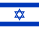 Thunderbirds1-4Final20:30PharaonsFinalWittenbach Panthers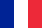 Les Pharaons0-2            Aug 20, 2022 at Evry-Courcouronnes (FRA) (Pharaons Field)            -------------------------------------------------------------------------------------------            Skövde BSK (SWE)......000 001 0 -  1   5  0            Thunderbirds (ISR)....000 103 X -  4  10  0            -------------------------------------------------------------------------------------------                                             Skövde BSK (SWE)  1            PLAYER                         AB  R  H BI 2B 3B HR BB SB CS HP SH SF SO IBB KL GDP   PO  A  E            ----------------------------------------------------------------------------------------------            SANDAHL Linnea ss               3  1  2  0  0  0  0  0  1  0  0  0  0  0   0  0   0    1  1  0            LARSSON Lina 1b                 3  0  0  0  0  0  0  0  0  0  0  0  0  1   0  1   0    5  1  0            EDEN Hannah c                   3  0  1  1  1  0  0  0  0  0  0  0  0  0   0  0   0    9  0  0            VINCENT Megan p                 3  0  1  0  0  0  0  0  0  0  0  0  0  1   0  1   0    0  1  0            MOHLeN WENDEL Priya dp          2  0  0  0  0  0  0  0  0  0  0  1  0  1   0  0   0    0  0  0            THoRN Amanda 3b                 3  0  0  0  0  0  0  0  0  0  0  0  0  2   0  1   0    0  2  0            BRODERSEN Tuva rf               3  0  0  0  0  0  0  0  0  0  0  0  0  1   0  0   0    1  1  0            NUKUNUKU Helena lf              3  0  1  0  0  0  0  0  0  0  0  0  0  0   0  0   0    1  0  0            ESTERS Frida 2b                 2  0  0  0  0  0  0  0  0  0  0  0  0  1   0  0   0    1  2  0            WIGGINS Jonna cf                0  0  0  0  0  0  0  0  0  0  0  0  0  0   0  0   0    0  0  0            Totals                         25  1  5  1  1  0  0  0  1  0  0  1  0  7   0  3   0   18  8  0                                             Thunderbirds (ISR)  4            PLAYER                         AB  R  H BI 2B 3B HR BB SB CS HP SH SF SO IBB KL GDP   PO  A  E            ----------------------------------------------------------------------------------------------            ARGI ARIEL SARAH ss             3  0  2  0  0  1  0  0  0  0  0  0  0  0   0  0   0    1  2  0            KAHN ADI cf                     2  0  0  0  0  0  0  0  0  0  0  1  0  2   0  1   0    0  0  0            OZIAS ARIEL lf                  3  0  1  0  0  0  0  0  0  0  0  0  0  1   0  1   0    3  0  0            LONGO JULIA ALLISON p           3  2  2  0  0  0  0  0  0  0  0  0  0  0   0  0   0    1  1  0            NEWELL KELLY 2b                 3  1  1  0  0  0  0  0  0  0  0  0  0  0   0  0   0    2  1  0            NOSGORODSKY YEHUDIT  3b         3  1  2  3  0  1  0  0  0  0  0  0  0  1   0  1   0    1  1  0            LLOYD Rhonda 1b                 3  0  0  0  0  0  0  0  0  0  0  0  0  1   0  0   0    4  0  0            NACHAMIE JESSICA RAC c          3  0  2  1  0  1  0  0  0  0  0  0  0  0   0  0   0    8  0  0            KOUACHI Elia rf                 2  0  0  0  0  0  0  0  0  0  0  0  0  2   0  2   0    1  0  0            KAHN Lital rf                   1  0  0  0  0  0  0  0  0  0  0  0  0  1   0  1   0    0  0  0            Totals                         26  4 10  4  0  3  0  0  0  0  0  1  0  8   0  6   0   21  5  0            Skövde BSK (SWE)               IP  H  R ER BB SO WP HP IP IBB SH SF 2B 3B HR AB BF FO GO  NP            ---------------------------------------------------------------------------------------------            VINCENT Megan  L,3-3           6.0 10  4  4  0  8  0  0  0   0  1  0  0  3  0 26 27  3  6  85            Thunderbirds (ISR)              IP  H  R ER BB SO WP HP IP IBB SH SF 2B 3B HR AB BF FO GO  NP            ---------------------------------------------------------------------------------------------            LONGO JULIA ALLISON  W,5-2     7.0  5  1  1  0  7  0  0  0   0  1  0  1  0  0 25 26  8  5  91            Umpires: HP-Nicolas ROUX (FRA), 1B-Benny Van der Weehe (BEL), 3B-Plutarski Tomasz (POL)            Scorers: Hélène FROMENTEAUX (FRA), Tomáš Híreš (SVK), Lyziane GIROUD (FRA)            TC: Conny Chwojka (AUT)            Start: 17:55  Time: 1:11  Attendance: 150  Weather: Sunny            Aug 20, 2022 at Evry-Courcouronnes (FRA) (Pharaons Field)            -------------------------------------------------------------------------------------------            Wittenbach Panthers Softball (SUI).........000 000 0 -  0   3  0            Les Pharaons d'Evry-Courcouronnes (FRA)....001 010 X -  2   3  0            -------------------------------------------------------------------------------------------                                             Wittenbach Panthers Softball (SUI)  0            PLAYER                         AB  R  H BI 2B 3B HR BB SB CS HP SH SF SO IBB KL GDP   PO  A  E            ----------------------------------------------------------------------------------------------            ZEHNDER Kimberly 2b             2  0  0  0  0  0  0  0  0  0  0  1  0  1   0  0   0    2  1  0            SMITH Shea Lynn ss              2  0  1  0  1  0  0  1  0  1  0  0  0  0   1  0   0    1  3  0            PUERTAS Geraldine c             2  0  0  0  0  0  0  1  0  0  0  0  0  1   0  0   0    2  0  0            ZEHNDER Michelle 3b             2  0  0  0  0  0  0  0  0  0  1  0  0  0   0  0   0    3  1  0            KNILL Fabienne pr               0  0  0  0  0  0  0  0  0  0  0  0  0  0   0  0   0    0  0  0            TORTOLERO MONAGAS Ei dp/p/rf    2  0  0  0  0  0  0  1  0  0  0  0  0  2   0  1   0    0  0  0            STOLZ Rahel Maleika pr/dp       0  0  0  0  0  0  0  0  0  0  0  0  0  0   0  0   0    0  0  0            STOCKIE Skyler Patri p/opo/p    2  0  0  0  0  0  0  0  0  0  0  1  0  0   0  0   0    0  2  0            REINECKE Julia Celin 1b         3  0  1  0  0  0  0  0  1  0  0  0  0  0   0  0   0    7  0  0            ENTNER Josianne lf              3  0  0  0  0  0  0  0  0  0  0  0  0  2   0  1   0    0  0  0            ADKINS Reya Cheyenne cf         3  0  1  0  0  0  0  0  0  0  0  0  0  1   0  0   0    3  0  0            SCHATTON Felicitas rf           0  0  0  0  0  0  0  0  0  0  0  0  0  0   0  0   0    0  0  0            Totals                         21  0  3  0  1  0  0  3  1  1  1  2  0  7   1  2   0   18  7  0                                             Les Pharaons d'Evry-Courcouronnes (FRA)  2            PLAYER                         AB  R  H BI 2B 3B HR BB SB CS HP SH SF SO IBB KL GDP   PO  A  E            ----------------------------------------------------------------------------------------------            FRANKA Reganied ss              2  0  0  1  0  0  0  1  0  0  0  0  0  0   0  0   0    4  1  0            TALEB Amina 2b                  3  0  1  1  0  0  0  0  0  0  0  0  0  0   0  0   0    5  1  0            CAMPBELL Kailyn 3b              1  0  0  0  0  0  0  2  1  0  0  0  0  0   0  0   0    0  1  0            GIUDICE Chiara rf               2  0  0  0  0  0  0  1  0  0  0  0  0  0   0  0   1    1  0  0            PAUTHE Leonie 1b                3  0  0  0  0  0  0  0  0  0  0  0  0  1   0  0   0    3  0  0            ENRIONE-THORRAND Chi c          2  0  0  0  0  0  0  1  0  0  0  0  0  0   1  0   0    7  1  0            PHILIPPE Christel dp            3  0  0  0  0  0  0  0  0  0  0  0  0  1   0  0   0    0  0  0            COSTE Rosalie cf                2  1  1  0  0  1  0  0  0  0  0  0  0  0   0  0   0    0  0  0            BACELON Aurelie lf              2  1  1  0  0  1  0  0  0  0  0  0  0  0   0  0   0    0  0  0            MERKX Marjolein p               0  0  0  0  0  0  0  0  0  0  0  0  0  0   0  0   0    1  3  0            Totals                         20  2  3  2  0  2  0  5  1  0  0  0  0  2   1  0   1   21  7  0            Wittenbach Panthers (SUI)      IP  H  R ER BB SO WP HP IP IBB SH SF 2B 3B HR AB BF FO GO  NP            ------------------------------------------------------------------------------------------------            STOCKIE Skyler Patri  L,2-1    4.2  3  2  2  4  2  0  0  0   1  0  0  0  2  0 17 21  7  5  58            TORTOLERO MONAGAS Ei           1.1  0  0  0  1  0  0  0  0   0  0  0  0  0  0  3  4  2  1  15            Les Pharaons (FRA)             IP  H  R ER BB SO WP HP IP IBB SH SF 2B 3B HR AB BF FO GO  NP            -----------------------------------------------------------------------------------------------------            MERKX Marjolein  W,4-0         7.0  3  0  0  3  7  0  1  0   1  2  0  1  0  0 21 27  8  5 115            Umpires: HP-Jeronimo Moreno (ESP), 1B-Svata Smysl (CZE), 3B-Benny Van der Weehe (BEL)            Scorers: Jonathan BEHR (FRA), Gwynplaine MANACH (FRA), Anissa TALEB (FRA)            TC: Conny Chwojka (AUT)            Start: 20:28  Time: 1:52  Attendance: 400  Weather: SunnyLeaders SummaryOverall Team StatisticsAbbreviations